РЕПУБЛИКА БЪЛГАРИЯ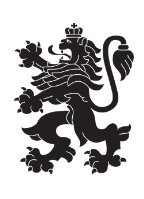 Министерство на земеделието, храните и горитеОбластна дирекция „Земеделие“ – гр.ПазарджикЗ   А   П   О   В   Е   Д№ РД-04-192/ 24.09.2021г.СВЕТЛА ПЕТКОВА – директор на областна дирекция „Земеделие” гр. Пазарджик, след като разгледах, обсъдих и оцених доказателствения материал по административната преписка за землището на с.Капитан Димитриево, община Пещера, област Пазарджик, за стопанската 2021 – 2022 г. (1.10.2021 г. – 1.10.2022 г.), а именно: заповед № РД 07-47/04.08.2021 г., по чл. 37в, ал. 1 ЗСПЗЗ, за създаване на комисия, доклада на комисията и приложените към него: сключеното споразумение, проекта на картата за разпределение на масивите за ползване в землището, проекта на регистър към картата, които са неразделна част от споразумението, както и всички останали документи по преписката,  за да се произнеса установих от фактическа и правна страна следното:І. ФАКТИЧЕСКА СТРАНА1) Заповедта на директора на областна дирекция „Земеделие” гр. Пазарджик № РД 07-47/04.08.2021 г., с която е създадена комисията за землището на с.Капитан Димитриево, община Пещера, област Пазарджик, е издадена до 05.08.2021 г., съгласно разпоредбата на чл. 37в, ал. 1 ЗСПЗЗ.2) Изготвен е доклад на комисията.Докладът съдържа всички необходими реквизити и данни, съгласно чл. 37в, ал. 4 ЗСПЗЗ и чл. 72в, ал. 1 – 4 ППЗСПЗЗ.Към доклада на комисията по чл. 37в, ал. 1 ЗСПЗЗ са приложени сключеното споразумение, проектът на картата на масивите за ползване в землището и проектът на регистър към нея.Сключено е споразумение, което е подписано от всички участници , с което са разпределили масивите за ползване в землището за стопанската 2021 – 2022 г. (1.10.2021 г. – 1.10.2022 г.).Споразумението обхваща не по-малко от две трети от общата площ на масивите за ползване в землището. Спазени са изискванията на чл. 37в, ал. 2 определящи срок за сключване на споразумението и минимална обща площ на масивите за ползване.Неразделна част от споразумението са проектът на картата за разпределение на масивите за ползване в землището и регистърът към нея, който съдържа всички необходими и -съществени данни, съгласно чл. 74, ал. 1 – 4 ППЗСПЗЗ.ІІ. ПРАВНА СТРАНАПроцедурата по сключване на споразумение между ползвателите/собствениците на земеделски земи (имоти), съответно за служебно разпределение на имотите в масивите за ползване в съответното землище, има законната цел за насърчаване на уедрено ползване на земеделските земи и създаване на масиви, ясно изразена в чл. чл. 37б и 37в ЗСПЗЗ, съответно чл.чл. 69 – 76 ППЗСПЗЗ.По своята правна същност процедурата за създаване на масиви за ползване в землището за съответната стопанска година е един смесен, динамичен и последователно осъществяващ се фактически състав. Споразумението между участниците е гражданскоправният юридически факт, а докладът на комисията, служебното разпределение на масивите за ползване и заповедта на директора на областната дирекция „Земеделие”, са административноправните юридически факти.Всички елементи на смесения фактически състав са осъществени, като са спазени изискванията на закона, конкретно посочени във фактическата част на заповедта.С оглед изложените фактически и правни доводи, на основание чл. 37в, ал. 4, ал. 5, ал. 6 и ал. 7 от ЗСПЗЗ, във връзка с чл. 75а, ал. 1, т. 1-3, ал. 2 от ППЗСПЗЗ,Р А З П О Р Е Д И Х:Въз основа на ДОКЛАДА на комисията:ОДОБРЯВАМ сключеното споразумение по чл. 37в, ал. 2 ЗСПЗЗ, включително и за имотите по чл. 37в, ал. 3, т. 2 ЗСПЗЗ, с което са разпределени масивите за ползване в землището на с. Капитан Димитриево, община Пещера, област Пазарджик, за стопанската  2021 -2022 година, считано от 01.10.2021 г. до 01.10.2022 г.ОДОБРЯВАМ картата на разпределените масиви за ползване в посоченото землище, както и регистърът към нея, които са ОКОНЧАТЕЛНИ за стопанската година, считано от 01.10.2021 г. до 01.10.2022 г. Заповедта, заедно с окончателните карта на масивите за ползване и регистър, да се обяви в кметството на с. Капитан Димитриево и в сградата на общинската служба по земеделие гр. Пещера, както и да се публикува на интернет страницата на община Пещера и областна дирекция „Земеделие” гр. Пазарджик, в срок от 7 дни от нейното издаване.Ползвател на земеделски земи, на който със заповедта са определени за ползване за стопанската 2021 – 2022 г., земите по чл. 37в, ал. 3, т. 2 от ЗСПЗЗ, е ДЛЪЖЕН да внесе по банкова сметка, с IBAN BG34UBBS80023300251210 и BIC UBBSBGSF, на областна дирекция „Земеделие” гр. Пазарджик, паричната сума в размер на определеното средно годишно рентно плащане за землището, в срок ДО ТРИ МЕСЕЦА от публикуването на настоящата заповед. Сумите са депозитни и се изплащат от областна дирекция „Земеделие” гр. Пазарджик на провоимащите лица, в срок от 10 (десет) години.За ползвателите, които не са заплатили в горния срок паричните суми за ползваните земи по чл. 37в, ал. 3, т 2 ЗСПЗЗ, съгласно настоящата заповед, директорът на областна дирекция „Земеделие” издава заповед за заплащане на трикратния размер на средното годишно рентно плащане за землището. В седемдневен срок от получаването на заповедта ползвателите превеждат паричните суми по сметка на областна дирекция „Земеделие” гр. Пазарджик.Заповедта може да се обжалва в 14 дневен срок, считано от обявяването/публикуването й, чрез областна дирекция „Земеделие” гр. Пазарджик, по реда предвиден в АПК – по административен пред министъра на земеделието и храните и/или съдебен ред пред Районен съд гр. Пещера.Обжалването на заповедта не спира нейното изпълнение.
Светла Петкова (Директор)
23.09.2021г. 16:20ч.
ОДЗ-Пазарджик


Електронният подпис се намира в отделен файл с название signature.txt.p7s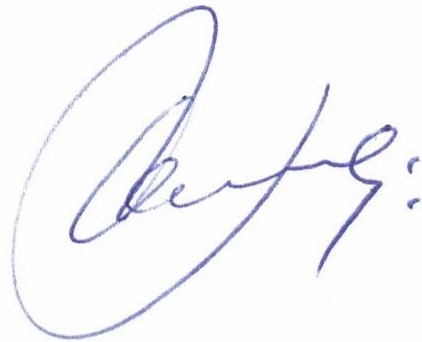 ПРИЛОЖЕНИЕСпоразумение на масиви за ползване на земеделски земи по чл. 37в, ал. 2 от ЗСПЗЗза стопанската 2021/2022 годиназа землището на с. Капитан Димитриево, ЕКАТТЕ 36124, община Пещера, област Пазарджик.ПолзвателМасив №Имот с регистрирано правно основаниеИмот с регистрирано правно основаниеИмот по чл. 37в, ал. 3, т. 2 от ЗСПЗЗИмот по чл. 37в, ал. 3, т. 2 от ЗСПЗЗИмот по чл. 37в, ал. 3, т. 2 от ЗСПЗЗСобственикПолзвателМасив №№Площ дка№Площ дкаДължимо рентно плащане в лв.СобственикАГРО СТРОЙ РЯДКОВ ЕООД39-339.815.697ЗЕМЕДЕЛСКА КООПЕРАЦИЯ ЗОВ и др.АГРО СТРОЙ РЯДКОВ ЕООД39-339.874.748ГДКАГРО СТРОЙ РЯДКОВ ЕООД39-339.823.798ЗЕМЕДЕЛСКА КООПЕРАЦИЯ ЗОВАГРО СТРОЙ РЯДКОВ ЕООД39-339.883.608АЛЕКСАНДЪР АЛЕКСИЕВ ХАДЖИЕВАГРО СТРОЙ РЯДКОВ ЕООД39-339.833.323ВДТАГРО СТРОЙ РЯДКОВ ЕООД39-339.922.849МАХ и др.АГРО СТРОЙ РЯДКОВ ЕООД39-339.862.849АХКАГРО СТРОЙ РЯДКОВ ЕООД39-339.842.564РОСАНА АНДРЕЕВА ХАДЖИЕВААГРО СТРОЙ РЯДКОВ ЕООД39-339.942.375МАХ и др.АГРО СТРОЙ РЯДКОВ ЕООД39-339.802.087ИГКАГРО СТРОЙ РЯДКОВ ЕООД39-339.851.899ПБЕАГРО СТРОЙ РЯДКОВ ЕООД39-339.901.425АПСАГРО СТРОЙ РЯДКОВ ЕООД39-339.891.424АТАНАС НЕДЕЛЧЕВ РЯДКОВ и др.АГРО СТРОЙ РЯДКОВ ЕООД39-339.911.424ХСК и др.АГРО СТРОЙ РЯДКОВ ЕООД39-339.931.424РОСАНА АНДРЕЕВА ХАДЖИЕВААГРО СТРОЙ РЯДКОВ ЕООД39-339.980.950РАКАГРО СТРОЙ РЯДКОВ ЕООД39-339.990.950ДХН и др.АГРО СТРОЙ РЯДКОВ ЕООД39-339.970.949ИГЛАГРО СТРОЙ РЯДКОВ ЕООД39-339.960.761ДБНАГРО СТРОЙ РЯДКОВ ЕООД39-339.950.760ГДААГРО СТРОЙ РЯДКОВ ЕООД39-339.1000.381МАХ и др.АГРО СТРОЙ РЯДКОВ ЕООД39-339.1010.379СИААГРО СТРОЙ РЯДКОВ ЕООД39-239.15417.092СЙЛАГРО СТРОЙ РЯДКОВ ЕООД39-239.1135.035АЛЕКСАНДЪР АЛЕКСИЕВ ХАДЖИЕВАГРО СТРОЙ РЯДКОВ ЕООД39-239.1264.749ИНКАГРО СТРОЙ РЯДКОВ ЕООД39-239.1334.085НЕДЕЛЧО АТАНАСОВ РЯДКОВ и др.АГРО СТРОЙ РЯДКОВ ЕООД39-239.1573.990КСК и др.АГРО СТРОЙ РЯДКОВ ЕООД39-239.1683.801ВДВАГРО СТРОЙ РЯДКОВ ЕООД39-239.1673.801ТАСАГРО СТРОЙ РЯДКОВ ЕООД39-239.1273.79937.99ТДКАГРО СТРОЙ РЯДКОВ ЕООД39-239.1113.517ЮЛЕАГРО СТРОЙ РЯДКОВ ЕООД39-239.1103.420СИВАГРО СТРОЙ РЯДКОВ ЕООД39-239.1592.945МАХ и др.АГРО СТРОЙ РЯДКОВ ЕООД39-239.1522.851ТАСАГРО СТРОЙ РЯДКОВ ЕООД39-239.1562.851НДДАГРО СТРОЙ РЯДКОВ ЕООД39-239.1122.848МАХАГРО СТРОЙ РЯДКОВ ЕООД39-239.1142.848МАХ и др.АГРО СТРОЙ РЯДКОВ ЕООД39-239.1192.848ЕТ МИТКО АЛЕКСИЕВАГРО СТРОЙ РЯДКОВ ЕООД39-239.1092.658МАХ и др.АГРО СТРОЙ РЯДКОВ ЕООД39-239.1622.658РОСАНА АНДРЕЕВА ХАДЖИЕВААГРО СТРОЙ РЯДКОВ ЕООД39-239.1302.470ЕТ МИТКО АЛЕКСИЕВАГРО СТРОЙ РЯДКОВ ЕООД39-239.1182.469ХИС и др.АГРО СТРОЙ РЯДКОВ ЕООД39-239.1312.377АНД и др.АГРО СТРОЙ РЯДКОВ ЕООД39-239.1152.377ЙГЛАГРО СТРОЙ РЯДКОВ ЕООД39-239.1162.091ГКВ и др.АГРО СТРОЙ РЯДКОВ ЕООД39-239.1082.091ЗЕМЕДЕЛСКА КООПЕРАЦИЯ ЗОВ и др.АГРО СТРОЙ РЯДКОВ ЕООД39-239.1422.09120.91ПДСАГРО СТРОЙ РЯДКОВ ЕООД39-239.1211.994СГРАГРО СТРОЙ РЯДКОВ ЕООД39-239.1281.902МАХ и др.АГРО СТРОЙ РЯДКОВ ЕООД39-239.1551.902МАХ и др.АГРО СТРОЙ РЯДКОВ ЕООД39-239.1321.901ЕТ МИТКО АЛЕКСИЕВАГРО СТРОЙ РЯДКОВ ЕООД39-239.1251.901НЕДЕЛЧО АТАНАСОВ РЯДКОВ и др.АГРО СТРОЙ РЯДКОВ ЕООД39-239.1291.901СГР и др.АГРО СТРОЙ РЯДКОВ ЕООД39-239.1221.901НЕДЕЛЧО АТАНАСОВ РЯДКОВ и др.АГРО СТРОЙ РЯДКОВ ЕООД39-239.1231.901ЗЕМЕДЕЛСКА КООПЕРАЦИЯ ЗОВ и др.АГРО СТРОЙ РЯДКОВ ЕООД39-239.1511.900ВПС и др.АГРО СТРОЙ РЯДКОВ ЕООД39-239.1651.897МАХАГРО СТРОЙ РЯДКОВ ЕООД39-239.1601.805ЕТ МИТКО АЛЕКСИЕВАГРО СТРОЙ РЯДКОВ ЕООД39-239.1241.712КСПАГРО СТРОЙ РЯДКОВ ЕООД39-239.1171.709ПДИ и др.АГРО СТРОЙ РЯДКОВ ЕООД39-239.1201.615ИГПАГРО СТРОЙ РЯДКОВ ЕООД39-239.1341.42614.26ГНКАГРО СТРОЙ РЯДКОВ ЕООД39-239.1641.425МАХАГРО СТРОЙ РЯДКОВ ЕООД39-239.1501.424МАХ и др.АГРО СТРОЙ РЯДКОВ ЕООД39-239.1351.423СГРАГРО СТРОЙ РЯДКОВ ЕООД39-239.1611.423ДСС и др.АГРО СТРОЙ РЯДКОВ ЕООД39-239.1071.305МАХ и др.АГРО СТРОЙ РЯДКОВ ЕООД39-239.1361.23412.34ААРАГРО СТРОЙ РЯДКОВ ЕООД39-239.1581.139ЕТ МИТКО АЛЕКСИЕВАГРО СТРОЙ РЯДКОВ ЕООД39-239.1060.951СПГАГРО СТРОЙ РЯДКОВ ЕООД39-239.1040.951ААРАГРО СТРОЙ РЯДКОВ ЕООД39-239.1460.951ЕТ МИТКО АЛЕКСИЕВАГРО СТРОЙ РЯДКОВ ЕООД39-239.1380.950ЕТ МИТКО АЛЕКСИЕВАГРО СТРОЙ РЯДКОВ ЕООД39-239.1470.950ТИТ и др.АГРО СТРОЙ РЯДКОВ ЕООД39-239.1440.950САТ и др.АГРО СТРОЙ РЯДКОВ ЕООД39-239.1450.950ПНДАГРО СТРОЙ РЯДКОВ ЕООД39-239.1370.949СГР и др.АГРО СТРОЙ РЯДКОВ ЕООД39-239.1030.949ГГТАГРО СТРОЙ РЯДКОВ ЕООД39-239.1430.949ИЙБАГРО СТРОЙ РЯДКОВ ЕООД39-239.1630.949РОСАНА АНДРЕЕВА ХАДЖИЕВААГРО СТРОЙ РЯДКОВ ЕООД39-239.1390.948МАХАГРО СТРОЙ РЯДКОВ ЕООД39-239.1050.855МАХ и др.АГРО СТРОЙ РЯДКОВ ЕООД39-239.1480.748АТАНАС НЕДЕЛЧЕВ РЯДКОВ и др.АГРО СТРОЙ РЯДКОВ ЕООД39-239.1490.747СНС и др.АГРО СТРОЙ РЯДКОВ ЕООД39-239.1400.665ИИМОБЩО за ползвателя (дка)180.9888.55085.50АГРО-ИНВЕСТ 999 ЕООД2222.274.750ГДКАГРО-ИНВЕСТ 999 ЕООД2222.73.800ФИДАНКА АНДРЕЕВА ХАДЖИЕВА и др.АГРО-ИНВЕСТ 999 ЕООД2222.283.330ИТНАГРО-ИНВЕСТ 999 ЕООД2222.62.850ДИЛЯНА МИТКОВА СТАНЕВСКА и др.АГРО-ИНВЕСТ 999 ЕООД2222.102.846ЛИДЕР АГРО БГ ЕООДАГРО-ИНВЕСТ 999 ЕООД2222.232.280ЕТ ОСКАР-999-КРАСИМИР БЛАГОЕВАГРО-ИНВЕСТ 999 ЕООД2222.92.28022.80ВНДАГРО-ИНВЕСТ 999 ЕООД2222.241.901СПБ и др.АГРО-ИНВЕСТ 999 ЕООД2222.111.900МАХАГРО-ИНВЕСТ 999 ЕООД2222.81.899ТВГ и др.АГРО-ИНВЕСТ 999 ЕООД2222.261.520ЕТ МИТКО АЛЕКСИЕВАГРО-ИНВЕСТ 999 ЕООД2222.211.425ПАЗАГРО-ИНВЕСТ 999 ЕООД2222.221.423МАХ и др.АГРО-ИНВЕСТ 999 ЕООД2222.120.955МАХАГРО-ИНВЕСТ 999 ЕООД22-222.203.798СКТАГРО-ИНВЕСТ 999 ЕООД22-222.191.902АЛЕКСИ АЛЕКСАНДРОВ ХАДЖИЕВАГРО-ИНВЕСТ 999 ЕООД22-222.141.711ФИДАНКА АНДРЕЕВА ХАДЖИЕВА и др.АГРО-ИНВЕСТ 999 ЕООД22-222.161.425ГДКАГРО-ИНВЕСТ 999 ЕООД22-222.171.329ФИДАНКА АНДРЕЕВА ХАДЖИЕВААГРО-ИНВЕСТ 999 ЕООД22-222.181.235НФНАГРО-ИНВЕСТ 999 ЕООД22-222.150.951ПНПАГРО-ИНВЕСТ 999 ЕООД22-222.130.950ЕТ МИТКО АЛЕКСИЕВАГРО-ИНВЕСТ 999 ЕООД62-462.831.901ЕТ МИТКО АЛЕКСИЕВАГРО-ИНВЕСТ 999 ЕООД62-462.801.805МАХ и др.АГРО-ИНВЕСТ 999 ЕООД62-462.961.259ЕТ МИТКО АЛЕКСИЕВАГРО-ИНВЕСТ 999 ЕООД62-462.820.950ТАЛАГРО-ИНВЕСТ 999 ЕООД62-462.950.950МАХАГРО-ИНВЕСТ 999 ЕООД62-462.810.856ЗТЛАГРО-ИНВЕСТ 999 ЕООД61-261.44.747МАХАГРО-ИНВЕСТ 999 ЕООД61-261.182.850ЕТ МИТКО АЛЕКСИЕВАГРО-ИНВЕСТ 999 ЕООД61-261.72.375ВИААГРО-ИНВЕСТ 999 ЕООД61-261.202.374ГДКАГРО-ИНВЕСТ 999 ЕООД61-261.62.373МАХ и др.АГРО-ИНВЕСТ 999 ЕООД61-261.81.902САСАГРО-ИНВЕСТ 999 ЕООД61-261.191.901ЕТ ОСКАР-999-КРАСИМИР БЛАГОЕВАГРО-ИНВЕСТ 999 ЕООД61-261.261.422ИИСАГРО-ИНВЕСТ 999 ЕООД61-261.211.330МАХ и др.АГРО-ИНВЕСТ 999 ЕООД61-261.221.329МАХ и др.АГРО-ИНВЕСТ 999 ЕООД61-261.231.141ЕТ МИТКО АЛЕКСИЕВАГРО-ИНВЕСТ 999 ЕООД61-261.170.951КБДАГРО-ИНВЕСТ 999 ЕООД61-261.240.950РОСАНА АНДРЕЕВА ХАДЖИЕВААГРО-ИНВЕСТ 999 ЕООД61-261.250.950АИС и др.АГРО-ИНВЕСТ 999 ЕООД61-261.130.949ИГЛАГРО-ИНВЕСТ 999 ЕООД61-261.140.949РАКАГРО-ИНВЕСТ 999 ЕООД61-261.120.949ФИДАНКА АНДРЕЕВА ХАДЖИЕВААГРО-ИНВЕСТ 999 ЕООД61-261.160.569ЕТ МИТКО АЛЕКСИЕВАГРО-ИНВЕСТ 999 ЕООД61-261.90.477ЕТ МИТКО АЛЕКСИЕВАГРО-ИНВЕСТ 999 ЕООД61-261.110.475АТАНАС НЕДЕЛЧЕВ РЯДКОВ и др.АГРО-ИНВЕСТ 999 ЕООД61-261.50.475АЛЕКСАНДЪР АЛЕКСИЕВ ХАДЖИЕВАГРО-ИНВЕСТ 999 ЕООД61-261.100.475ФИДАНКА АНДРЕЕВА ХАДЖИЕВА и др.АГРО-ИНВЕСТ 999 ЕООД61-261.150.475ТСК и др.АГРО-ИНВЕСТ 999 ЕООД6161.313.516МАХ и др.АГРО-ИНВЕСТ 999 ЕООД6161.272.845ААРАГРО-ИНВЕСТ 999 ЕООД6161.402.659ПРП и др.АГРО-ИНВЕСТ 999 ЕООД6161.452.183МАХ и др.АГРО-ИНВЕСТ 999 ЕООД6161.341.901ФИДАНКА АНДРЕЕВА ХАДЖИЕВА и др.АГРО-ИНВЕСТ 999 ЕООД6161.441.899ГДКАГРО-ИНВЕСТ 999 ЕООД6161.461.899ЙГЛАГРО-ИНВЕСТ 999 ЕООД6161.381.899ППГАГРО-ИНВЕСТ 999 ЕООД6161.301.898ДАГАГРО-ИНВЕСТ 999 ЕООД6161.321.426СКПАГРО-ИНВЕСТ 999 ЕООД6161.391.424ГИСАГРО-ИНВЕСТ 999 ЕООД6161.431.422ФИДАНКА АНДРЕЕВА ХАДЖИЕВААГРО-ИНВЕСТ 999 ЕООД6161.371.331МАХ и др.АГРО-ИНВЕСТ 999 ЕООД6161.330.950ЕТ МИТКО АЛЕКСИЕВАГРО-ИНВЕСТ 999 ЕООД6161.420.950МАХ и др.АГРО-ИНВЕСТ 999 ЕООД6161.410.950РОСАНА АНДРЕЕВА ХАДЖИЕВААГРО-ИНВЕСТ 999 ЕООД6161.280.950ИСМАГРО-ИНВЕСТ 999 ЕООД6161.290.949ПСМАГРО-ИНВЕСТ 999 ЕООД6161.360.761СКПАГРО-ИНВЕСТ 999 ЕООД6161.350.759МАХОБЩО за ползвателя (дка)116.8602.28022.80АГРО-ТИП ЕООД18-218.825.346ДГХАГРО-ТИП ЕООД18-218.1714.723МАХАГРО-ТИП ЕООД18-218.27311.399МАХАГРО-ТИП ЕООД18-218.911.395ТСБАГРО-ТИП ЕООД18-218.109.589МАХ и др.АГРО-ТИП ЕООД18-218.167.125ВИПАГРО-ТИП ЕООД18-218.2746.946ТСВАГРО-ТИП ЕООД18-218.136.924ГНКАГРО-ТИП ЕООД18-218.226.832ДСХАГРО-ТИП ЕООД18-218.155.220ТАЛАГРО-ТИП ЕООД18-218.194.935РОСАНА АНДРЕЕВА ХАДЖИЕВА и др.АГРО-ТИП ЕООД18-218.234.838АПГАГРО-ТИП ЕООД18-218.144.748ХВТАГРО-ТИП ЕООД18-218.244.745ВНСАГРО-ТИП ЕООД18-218.74.269АЛЕКСАНДЪР АЛЕКСИЕВ ХАДЖИЕВАГРО-ТИП ЕООД18-218.254.002ФАГАГРО-ТИП ЕООД18-218.203.988ГДС и др.АГРО-ТИП ЕООД18-218.113.800ААНАГРО-ТИП ЕООД18-218.273.49634.96ТГДАГРО-ТИП ЕООД18-218.2843.087ДПИАГРО-ТИП ЕООД18-218.2813.08730.87АИДАГРО-ТИП ЕООД18-218.2823.087ЛИДАГРО-ТИП ЕООД18-218.2833.085ЛГФ и др.АГРО-ТИП ЕООД18-218.213.036ААПАГРО-ТИП ЕООД18-218.122.84528.45МДСАГРО-ТИП ЕООД18-218.261.900ЗКБАГРО-ТИП ЕООД17-817.1193.040ДСГАГРО-ТИП ЕООД17-817.1203.038ЕТ МИТКО АЛЕКСИЕВАГРО-ТИП ЕООД17-817.1182.851ЛНКАГРО-ТИП ЕООД17-817.1172.849НХБАГРО-ТИП ЕООД17-817.1232.375АСААГРО-ТИП ЕООД17-817.1222.37423.74ДАШАГРО-ТИП ЕООД17-817.1242.09020.90ДИГАГРО-ТИП ЕООД17-817.1252.09020.90ДМНАГРО-ТИП ЕООД17-817.1211.899ЕТ МИТКО АЛЕКСИЕВАГРО-ТИП ЕООД513-2513.814.285АТАНАС НЕДЕЛЧЕВ РЯДКОВ и др.ОБЩО за ползвателя (дка)185.35615.982159.82АЛЕКСАНДЪР АЛЕКСИЕВ ХАДЖИЕВ43-143.1747.123ФИДАНКА АНДРЕЕВА ХАДЖИЕВААЛЕКСАНДЪР АЛЕКСИЕВ ХАДЖИЕВ43-143.383.67636.76ТБМАЛЕКСАНДЪР АЛЕКСИЕВ ХАДЖИЕВ43-143.403.500ПЯДАЛЕКСАНДЪР АЛЕКСИЕВ ХАДЖИЕВ43-143.422.670МАХ и др.АЛЕКСАНДЪР АЛЕКСИЕВ ХАДЖИЕВ43-143.392.298ФИДАНКА АНДРЕЕВА ХАДЖИЕВА и др.АЛЕКСАНДЪР АЛЕКСИЕВ ХАДЖИЕВ43-143.341.927СГИАЛЕКСАНДЪР АЛЕКСИЕВ ХАДЖИЕВ43-143.371.840АЛЕКСАНДЪР АЛЕКСИЕВ ХАДЖИЕВАЛЕКСАНДЪР АЛЕКСИЕВ ХАДЖИЕВ43-143.411.753ГТМАЛЕКСАНДЪР АЛЕКСИЕВ ХАДЖИЕВ43-143.1761.499МАХАЛЕКСАНДЪР АЛЕКСИЕВ ХАДЖИЕВ43-143.361.378ПСМАЛЕКСАНДЪР АЛЕКСИЕВ ХАДЖИЕВ43-143.1701.299ФИДАНКА АНДРЕЕВА ХАДЖИЕВААЛЕКСАНДЪР АЛЕКСИЕВ ХАДЖИЕВ43-143.351.209ГГР и др.АЛЕКСАНДЪР АЛЕКСИЕВ ХАДЖИЕВ43-143.321.104АДСАЛЕКСАНДЪР АЛЕКСИЕВ ХАДЖИЕВ43-143.330.741ТОДОР ВАСИЛЕВ ЛАЗАРОВ и др.АЛЕКСАНДЪР АЛЕКСИЕВ ХАДЖИЕВ43-243.4810.206ФИДАНКА АНДРЕЕВА ХАДЖИЕВААЛЕКСАНДЪР АЛЕКСИЕВ ХАДЖИЕВ43-243.655.888МАХ и др.АЛЕКСАНДЪР АЛЕКСИЕВ ХАДЖИЕВ43-243.505.516АЛЕКСИ АЛЕКСАНДРОВ ХАДЖИЕВАЛЕКСАНДЪР АЛЕКСИЕВ ХАДЖИЕВ43-243.534.878МАХ и др.АЛЕКСАНДЪР АЛЕКСИЕВ ХАДЖИЕВ43-243.643.679КПНАЛЕКСАНДЪР АЛЕКСИЕВ ХАДЖИЕВ43-243.473.679ГСПАЛЕКСАНДЪР АЛЕКСИЕВ ХАДЖИЕВ43-243.492.759АНД и др.АЛЕКСАНДЪР АЛЕКСИЕВ ХАДЖИЕВ43-243.512.757ФИДАНКА АНДРЕЕВА ХАДЖИЕВА и др.АЛЕКСАНДЪР АЛЕКСИЕВ ХАДЖИЕВ43-243.572.301СССАЛЕКСАНДЪР АЛЕКСИЕВ ХАДЖИЕВ43-243.521.840РОСАНА АНДРЕЕВА ХАДЖИЕВААЛЕКСАНДЪР АЛЕКСИЕВ ХАДЖИЕВ43-243.551.839ИЙААЛЕКСАНДЪР АЛЕКСИЕВ ХАДЖИЕВ43-243.561.838ДНИАЛЕКСАНДЪР АЛЕКСИЕВ ХАДЖИЕВ43-243.541.469ГВААЛЕКСАНДЪР АЛЕКСИЕВ ХАДЖИЕВ43-243.590.829АЛЕКСИ АЛЕКСАНДРОВ ХАДЖИЕВАЛЕКСАНДЪР АЛЕКСИЕВ ХАДЖИЕВ43-243.580.741НАСКО МИТКОВ ХАДЖИЕВАЛЕКСАНДЪР АЛЕКСИЕВ ХАДЖИЕВ43-243.610.644ТАЛАЛЕКСАНДЪР АЛЕКСИЕВ ХАДЖИЕВ43-243.630.643МАХ и др.АЛЕКСАНДЪР АЛЕКСИЕВ ХАДЖИЕВ43-243.620.643РОСАНА АНДРЕЕВА ХАДЖИЕВААЛЕКСАНДЪР АЛЕКСИЕВ ХАДЖИЕВ43-243.600.371ГАЛАЛЕКСАНДЪР АЛЕКСИЕВ ХАДЖИЕВ43-343.673.693МАХАЛЕКСАНДЪР АЛЕКСИЕВ ХАДЖИЕВ43-343.743.400ИАЗ и др.АЛЕКСАНДЪР АЛЕКСИЕВ ХАДЖИЕВ43-343.813.128ФИДАНКА АНДРЕЕВА ХАДЖИЕВА и др.АЛЕКСАНДЪР АЛЕКСИЕВ ХАДЖИЕВ43-343.752.937ТДС и др.АЛЕКСАНДЪР АЛЕКСИЕВ ХАДЖИЕВ43-343.692.758ИГМ и др.АЛЕКСАНДЪР АЛЕКСИЕВ ХАДЖИЕВ43-343.782.298ЕТ МИТКО АЛЕКСИЕВАЛЕКСАНДЪР АЛЕКСИЕВ ХАДЖИЕВ43-343.832.018БХД и др.АЛЕКСАНДЪР АЛЕКСИЕВ ХАДЖИЕВ43-343.681.840ЕТ МИТКО АЛЕКСИЕВАЛЕКСАНДЪР АЛЕКСИЕВ ХАДЖИЕВ43-343.821.659ЙДПАЛЕКСАНДЪР АЛЕКСИЕВ ХАДЖИЕВ43-343.771.559ТГМ и др.АЛЕКСАНДЪР АЛЕКСИЕВ ХАДЖИЕВ43-343.701.379ТВРАЛЕКСАНДЪР АЛЕКСИЕВ ХАДЖИЕВ43-343.801.289МАХАЛЕКСАНДЪР АЛЕКСИЕВ ХАДЖИЕВ43-343.721.201МАХАЛЕКСАНДЪР АЛЕКСИЕВ ХАДЖИЕВ43-343.761.201ФТМАЛЕКСАНДЪР АЛЕКСИЕВ ХАДЖИЕВ43-343.841.200АХКАЛЕКСАНДЪР АЛЕКСИЕВ ХАДЖИЕВ43-343.791.100МАХ и др.АЛЕКСАНДЪР АЛЕКСИЕВ ХАДЖИЕВ43-343.711.100ДВРАЛЕКСАНДЪР АЛЕКСИЕВ ХАДЖИЕВ43-343.731.099ГИМ и др.АЛЕКСАНДЪР АЛЕКСИЕВ ХАДЖИЕВ43-443.864.048БИИ и др.АЛЕКСАНДЪР АЛЕКСИЕВ ХАДЖИЕВ43-443.923.499МАХАЛЕКСАНДЪР АЛЕКСИЕВ ХАДЖИЕВ43-443.933.497ИГКАЛЕКСАНДЪР АЛЕКСИЕВ ХАДЖИЕВ43-443.943.398ВИПАЛЕКСАНДЪР АЛЕКСИЕВ ХАДЖИЕВ43-443.872.669ЦСНАЛЕКСАНДЪР АЛЕКСИЕВ ХАДЖИЕВ43-443.882.209СВГАЛЕКСАНДЪР АЛЕКСИЕВ ХАДЖИЕВ43-443.891.839ГПТ и др.АЛЕКСАНДЪР АЛЕКСИЕВ ХАДЖИЕВ43-443.901.099ГАК и др.АЛЕКСАНДЪР АЛЕКСИЕВ ХАДЖИЕВ43-443.910.919МАХАЛЕКСАНДЪР АЛЕКСИЕВ ХАДЖИЕВ43-1343.1181.839ЙВААЛЕКСАНДЪР АЛЕКСИЕВ ХАДЖИЕВ43-543.1014.139РТПАЛЕКСАНДЪР АЛЕКСИЕВ ХАДЖИЕВ43-543.1021.46914.69ЕВИАЛЕКСАНДЪР АЛЕКСИЕВ ХАДЖИЕВ43-543.1030.921МАХ и др.АЛЕКСАНДЪР АЛЕКСИЕВ ХАДЖИЕВ43-1443.1293.129ЛИДЕР АГРО БГ ЕООДАЛЕКСАНДЪР АЛЕКСИЕВ ХАДЖИЕВ43-1443.1302.758ТИВАЛЕКСАНДЪР АЛЕКСИЕВ ХАДЖИЕВ43-1443.1332.210КСМАЛЕКСАНДЪР АЛЕКСИЕВ ХАДЖИЕВ43-1443.1311.841МАХ и др.АЛЕКСАНДЪР АЛЕКСИЕВ ХАДЖИЕВ43-1443.1321.750ЙИГ и др.АЛЕКСАНДЪР АЛЕКСИЕВ ХАДЖИЕВ43-643.1462.210АЛЕКСАНДЪР АЛЕКСИЕВ ХАДЖИЕВАЛЕКСАНДЪР АЛЕКСИЕВ ХАДЖИЕВ43-643.1441.841ИСМАЛЕКСАНДЪР АЛЕКСИЕВ ХАДЖИЕВ43-643.1451.749СМД и др.АЛЕКСАНДЪР АЛЕКСИЕВ ХАДЖИЕВ43-643.1431.380РОСАНА АНДРЕЕВА ХАДЖИЕВА и др.АЛЕКСАНДЪР АЛЕКСИЕВ ХАДЖИЕВ43-643.1490.830НЕДЕЛЧО АТАНАСОВ РЯДКОВ и др.АЛЕКСАНДЪР АЛЕКСИЕВ ХАДЖИЕВ43-643.1470.460ИГМ и др.АЛЕКСАНДЪР АЛЕКСИЕВ ХАДЖИЕВ43-643.1480.460РОСАНА АНДРЕЕВА ХАДЖИЕВА и др.АЛЕКСАНДЪР АЛЕКСИЕВ ХАДЖИЕВ43-743.16710.114ДЙС и др.АЛЕКСАНДЪР АЛЕКСИЕВ ХАДЖИЕВ43-743.1682.759МАХ и др.АЛЕКСАНДЪР АЛЕКСИЕВ ХАДЖИЕВ43-743.1692.750РОСАНА АНДРЕЕВА ХАДЖИЕВААЛЕКСАНДЪР АЛЕКСИЕВ ХАДЖИЕВ43-743.1641.381АЛЕКСАНДЪР АЛЕКСИЕВ ХАДЖИЕВАЛЕКСАНДЪР АЛЕКСИЕВ ХАДЖИЕВ43-743.1651.38013.80АВГАЛЕКСАНДЪР АЛЕКСИЕВ ХАДЖИЕВ43-743.1621.201ТВГ и др.АЛЕКСАНДЪР АЛЕКСИЕВ ХАДЖИЕВ43-743.1660.922ГГНАЛЕКСАНДЪР АЛЕКСИЕВ ХАДЖИЕВ43-743.1630.643ТИПАЛЕКСАНДЪР АЛЕКСИЕВ ХАДЖИЕВ43-1043.1553.309ФИДАНКА АНДРЕЕВА ХАДЖИЕВА и др.АЛЕКСАНДЪР АЛЕКСИЕВ ХАДЖИЕВ43-1043.1541.471ДНИАЛЕКСАНДЪР АЛЕКСИЕВ ХАДЖИЕВ43-1043.1530.458АТАНАС НЕДЕЛЧЕВ РЯДКОВ и др.АЛЕКСАНДЪР АЛЕКСИЕВ ХАДЖИЕВ21-421.54.084ЕТ МИТКО АЛЕКСИЕВАЛЕКСАНДЪР АЛЕКСИЕВ ХАДЖИЕВ21-421.83.801ДИЛЯНА МИТКОВА СТАНЕВСКА и др.АЛЕКСАНДЪР АЛЕКСИЕВ ХАДЖИЕВ21-421.123.610ЕТ МИТКО АЛЕКСИЕВАЛЕКСАНДЪР АЛЕКСИЕВ ХАДЖИЕВ21-421.72.851ИНГАЛЕКСАНДЪР АЛЕКСИЕВ ХАДЖИЕВ21-421.112.850ЙНГАЛЕКСАНДЪР АЛЕКСИЕВ ХАДЖИЕВ21-421.142.850ФИДАНКА АНДРЕЕВА ХАДЖИЕВА и др.АЛЕКСАНДЪР АЛЕКСИЕВ ХАДЖИЕВ21-421.152.373ТГЗАЛЕКСАНДЪР АЛЕКСИЕВ ХАДЖИЕВ21-421.31.900МАХ и др.АЛЕКСАНДЪР АЛЕКСИЕВ ХАДЖИЕВ21-421.41.900ПАЗАЛЕКСАНДЪР АЛЕКСИЕВ ХАДЖИЕВ21-421.171.426ДСКАЛЕКСАНДЪР АЛЕКСИЕВ ХАДЖИЕВ21-421.131.236СГГАЛЕКСАНДЪР АЛЕКСИЕВ ХАДЖИЕВ21-421.90.978ПГФАЛЕКСАНДЪР АЛЕКСИЕВ ХАДЖИЕВ21-421.160.950МАХАЛЕКСАНДЪР АЛЕКСИЕВ ХАДЖИЕВ21-421.100.950РОСАНА АНДРЕЕВА ХАДЖИЕВААЛЕКСАНДЪР АЛЕКСИЕВ ХАДЖИЕВ21-421.60.950АНГАЛЕКСАНДЪР АЛЕКСИЕВ ХАДЖИЕВ525-3525.712.098ЕТ ОСКАР-999-КРАСИМИР БЛАГОЕВАЛЕКСАНДЪР АЛЕКСИЕВ ХАДЖИЕВ525-3525.721.038ЕТ МИТКО АЛЕКСИЕВАЛЕКСАНДЪР АЛЕКСИЕВ ХАДЖИЕВ525-3525.700.895АЛЕКСИ АЛЕКСАНДРОВ ХАДЖИЕВАЛЕКСАНДЪР АЛЕКСИЕВ ХАДЖИЕВ525-2525.658.191ЕТ МИТКО АЛЕКСИЕВАЛЕКСАНДЪР АЛЕКСИЕВ ХАДЖИЕВ525-2525.623.884АЛЕКСАНДЪР АЛЕКСИЕВ ХАДЖИЕВАЛЕКСАНДЪР АЛЕКСИЕВ ХАДЖИЕВ525-2525.612.199МАХАЛЕКСАНДЪР АЛЕКСИЕВ ХАДЖИЕВ525-2525.601.554МАХАЛЕКСАНДЪР АЛЕКСИЕВ ХАДЖИЕВ743.1402.758ИСМАЛЕКСАНДЪР АЛЕКСИЕВ ХАДЖИЕВ743.1382.580ФИДАНКА АНДРЕЕВА ХАДЖИЕВА и др.АЛЕКСАНДЪР АЛЕКСИЕВ ХАДЖИЕВ743.1372.119РИСАЛЕКСАНДЪР АЛЕКСИЕВ ХАДЖИЕВ743.1390.921СКПАЛЕКСАНДЪР АЛЕКСИЕВ ХАДЖИЕВ525-6525.690.775ЕТ МИТКО АЛЕКСИЕВАЛЕКСАНДЪР АЛЕКСИЕВ ХАДЖИЕВ525-6525.680.714НФНАЛЕКСАНДЪР АЛЕКСИЕВ ХАДЖИЕВ43-1643.264.506СВИАЛЕКСАНДЪР АЛЕКСИЕВ ХАДЖИЕВ43-1643.302.300ЕТ МИТКО АЛЕКСИЕВАЛЕКСАНДЪР АЛЕКСИЕВ ХАДЖИЕВ43-1643.272.019АЛЕКСАНДЪР АЛЕКСИЕВ ХАДЖИЕВАЛЕКСАНДЪР АЛЕКСИЕВ ХАДЖИЕВ43-1643.281.291АЛЕКСАНДЪР АЛЕКСИЕВ ХАДЖИЕВАЛЕКСАНДЪР АЛЕКСИЕВ ХАДЖИЕВ43-1643.291.010ХИС и др.АЛЕКСАНДЪР АЛЕКСИЕВ ХАДЖИЕВ43-1543.446.441ФИДАНКА АНДРЕЕВА ХАДЖИЕВА и др.АЛЕКСАНДЪР АЛЕКСИЕВ ХАДЖИЕВ43-2143.1724.398ВАТ и др.АЛЕКСАНДЪР АЛЕКСИЕВ ХАДЖИЕВ43-1743.991.100АГЯАЛЕКСАНДЪР АЛЕКСИЕВ ХАДЖИЕВ43-1743.980.921СИГАЛЕКСАНДЪР АЛЕКСИЕВ ХАДЖИЕВ43-1743.970.921ПНБАЛЕКСАНДЪР АЛЕКСИЕВ ХАДЖИЕВ43-1743.960.920БВИАЛЕКСАНДЪР АЛЕКСИЕВ ХАДЖИЕВ43-1943.1252.742ТАЛАЛЕКСАНДЪР АЛЕКСИЕВ ХАДЖИЕВ43-1843.1271.38013.80ГПВАЛЕКСАНДЪР АЛЕКСИЕВ ХАДЖИЕВ43-2043.1514.048ФИДАНКА АНДРЕЕВА ХАДЖИЕВААЛЕКСАНДЪР АЛЕКСИЕВ ХАДЖИЕВ43-2243.1201.199ХДИАЛЕКСАНДЪР АЛЕКСИЕВ ХАДЖИЕВ55-655.342.091НДААЛЕКСАНДЪР АЛЕКСИЕВ ХАДЖИЕВ55-6525.671.32013.20ПВРАЛЕКСАНДЪР АЛЕКСИЕВ ХАДЖИЕВ55-655.330.947ПСМАЛЕКСАНДЪР АЛЕКСИЕВ ХАДЖИЕВ55-6525.60.192САРАЛЕКСАНДЪР АЛЕКСИЕВ ХАДЖИЕВ55-6525.70.192ААРАЛЕКСАНДЪР АЛЕКСИЕВ ХАДЖИЕВ55-6525.50.192ГГТОБЩО за ползвателя (дка)291.2879.22592.25АЛЕКСИ АЛЕКСАНДРОВ ХАДЖИЕВ4646.166.582МАХАЛЕКСИ АЛЕКСАНДРОВ ХАДЖИЕВ4646.346.382ТПИАЛЕКСИ АЛЕКСАНДРОВ ХАДЖИЕВ4646.295.171ФИДАНКА АНДРЕЕВА ХАДЖИЕВААЛЕКСИ АЛЕКСАНДРОВ ХАДЖИЕВ4646.274.511РОСАНА АНДРЕЕВА ХАДЖИЕВААЛЕКСИ АЛЕКСАНДРОВ ХАДЖИЕВ4646.303.571ФИДАНКА АНДРЕЕВА ХАДЖИЕВА и др.АЛЕКСИ АЛЕКСАНДРОВ ХАДЖИЕВ4646.282.820МАХ и др.АЛЕКСИ АЛЕКСАНДРОВ ХАДЖИЕВ4646.242.820ГИМАЛЕКСИ АЛЕКСАНДРОВ ХАДЖИЕВ4646.172.817ЕТ МИТКО АЛЕКСИЕВАЛЕКСИ АЛЕКСАНДРОВ ХАДЖИЕВ4646.332.816МАХ и др.АЛЕКСИ АЛЕКСАНДРОВ ХАДЖИЕВ4646.262.558АЛЕКСИ АЛЕКСАНДРОВ ХАДЖИЕВАЛЕКСИ АЛЕКСАНДРОВ ХАДЖИЕВ4646.312.349СУНАЙ МУСТАФА КАРААСАН и др.АЛЕКСИ АЛЕКСАНДРОВ ХАДЖИЕВ4646.322.348СНС и др.АЛЕКСИ АЛЕКСАНДРОВ ХАДЖИЕВ4646.362.346РОСАНА АНДРЕЕВА ХАДЖИЕВА и др.АЛЕКСИ АЛЕКСАНДРОВ ХАДЖИЕВ4646.182.158ЕТ МИТКО АЛЕКСИЕВАЛЕКСИ АЛЕКСАНДРОВ ХАДЖИЕВ4646.351.969СХС и др.АЛЕКСИ АЛЕКСАНДРОВ ХАДЖИЕВ4646.231.599АЛЕКСАНДЪР АЛЕКСИЕВ ХАДЖИЕВАЛЕКСИ АЛЕКСАНДРОВ ХАДЖИЕВ4646.251.410ГАЛАЛЕКСИ АЛЕКСАНДРОВ ХАДЖИЕВ4646.221.221МАХ и др.АЛЕКСИ АЛЕКСАНДРОВ ХАДЖИЕВ4646.211.221ЙСК и др.АЛЕКСИ АЛЕКСАНДРОВ ХАДЖИЕВ4646.201.220АПСАЛЕКСИ АЛЕКСАНДРОВ ХАДЖИЕВ4646.191.220ХСК и др.АЛЕКСИ АЛЕКСАНДРОВ ХАДЖИЕВ46-146.499.399МАХ и др.АЛЕКСИ АЛЕКСАНДРОВ ХАДЖИЕВ46-146.656.108АЛЕКСАНДЪР АЛЕКСИЕВ ХАДЖИЕВАЛЕКСИ АЛЕКСАНДРОВ ХАДЖИЕВ46-146.645.640МАХАЛЕКСИ АЛЕКСАНДРОВ ХАДЖИЕВ46-146.524.699СГИАЛЕКСИ АЛЕКСАНДРОВ ХАДЖИЕВ46-146.453.761ЮЛЕАЛЕКСИ АЛЕКСАНДРОВ ХАДЖИЕВ46-146.693.760НЕДЕЛЧО АТАНАСОВ РЯДКОВ и др.АЛЕКСИ АЛЕКСАНДРОВ ХАДЖИЕВ46-146.483.289ХИС и др.АЛЕКСИ АЛЕКСАНДРОВ ХАДЖИЕВ46-146.593.008СВТАЛЕКСИ АЛЕКСАНДРОВ ХАДЖИЕВ46-146.402.822ИПКАЛЕКСИ АЛЕКСАНДРОВ ХАДЖИЕВ46-146.412.821ГСПАЛЕКСИ АЛЕКСАНДРОВ ХАДЖИЕВ46-146.542.819МАХ и др.АЛЕКСИ АЛЕКСАНДРОВ ХАДЖИЕВ46-146.432.819БГМ и др.АЛЕКСИ АЛЕКСАНДРОВ ХАДЖИЕВ46-146.472.819СНДАЛЕКСИ АЛЕКСАНДРОВ ХАДЖИЕВ46-146.682.630СПТАЛЕКСИ АЛЕКСАНДРОВ ХАДЖИЕВ46-146.422.541ДИЛЯНА МИТКОВА СТАНЕВСКА и др.АЛЕКСИ АЛЕКСАНДРОВ ХАДЖИЕВ46-146.562.260ГДААЛЕКСИ АЛЕКСАНДРОВ ХАДЖИЕВ46-146.441.881АЛЕКСИ АЛЕКСАНДРОВ ХАДЖИЕВАЛЕКСИ АЛЕКСАНДРОВ ХАДЖИЕВ46-146.671.880МАХАЛЕКСИ АЛЕКСАНДРОВ ХАДЖИЕВ46-146.531.788МАХ и др.АЛЕКСИ АЛЕКСАНДРОВ ХАДЖИЕВ46-146.391.550ВДПАЛЕКСИ АЛЕКСАНДРОВ ХАДЖИЕВ46-146.511.472СГИАЛЕКСИ АЛЕКСАНДРОВ ХАДЖИЕВ46-146.461.458ГХСАЛЕКСИ АЛЕКСАНДРОВ ХАДЖИЕВ46-146.621.410ТВГ и др.АЛЕКСИ АЛЕКСАНДРОВ ХАДЖИЕВ46-146.721.410МАХ и др.АЛЕКСИ АЛЕКСАНДРОВ ХАДЖИЕВ46-146.661.410МАХ и др.АЛЕКСИ АЛЕКСАНДРОВ ХАДЖИЕВ46-146.581.410ДСКАЛЕКСИ АЛЕКСАНДРОВ ХАДЖИЕВ46-146.501.409ФИДАНКА АНДРЕЕВА ХАДЖИЕВА и др.АЛЕКСИ АЛЕКСАНДРОВ ХАДЖИЕВ46-146.611.409РОСАНА АНДРЕЕВА ХАДЖИЕВААЛЕКСИ АЛЕКСАНДРОВ ХАДЖИЕВ46-146.571.132МАХ и др.АЛЕКСИ АЛЕКСАНДРОВ ХАДЖИЕВ46-146.601.050АГЯАЛЕКСИ АЛЕКСАНДРОВ ХАДЖИЕВ46-146.380.941ЙИГ и др.АЛЕКСИ АЛЕКСАНДРОВ ХАДЖИЕВ46-146.730.939ЛИДЕР АГРО БГ ЕООДАЛЕКСИ АЛЕКСАНДРОВ ХАДЖИЕВ46-146.710.938МАХ и др.АЛЕКСИ АЛЕКСАНДРОВ ХАДЖИЕВ46-146.550.937АЛЕКСАНДЪР АЛЕКСИЕВ ХАДЖИЕВАЛЕКСИ АЛЕКСАНДРОВ ХАДЖИЕВ46-146.630.749ЕТ МИТКО АЛЕКСИЕВАЛЕКСИ АЛЕКСАНДРОВ ХАДЖИЕВ46-146.700.472ДАГАЛЕКСИ АЛЕКСАНДРОВ ХАДЖИЕВ46-246.894.698МАХ и др.АЛЕКСИ АЛЕКСАНДРОВ ХАДЖИЕВ46-246.852.821АЛЕКСАНДЪР АЛЕКСИЕВ ХАДЖИЕВАЛЕКСИ АЛЕКСАНДРОВ ХАДЖИЕВ46-246.1272.82028.20СНБАЛЕКСИ АЛЕКСАНДРОВ ХАДЖИЕВ46-246.822.629ФИДАНКА АНДРЕЕВА ХАДЖИЕВА и др.АЛЕКСИ АЛЕКСАНДРОВ ХАДЖИЕВ46-246.832.351МАХ и др.АЛЕКСИ АЛЕКСАНДРОВ ХАДЖИЕВ46-246.782.350ДБНАЛЕКСИ АЛЕКСАНДРОВ ХАДЖИЕВ46-246.772.068МАХАЛЕКСИ АЛЕКСАНДРОВ ХАДЖИЕВ46-246.841.879АЛЕКСАНДЪР АЛЕКСИЕВ ХАДЖИЕВАЛЕКСИ АЛЕКСАНДРОВ ХАДЖИЕВ46-246.861.879ЙАСАЛЕКСИ АЛЕКСАНДРОВ ХАДЖИЕВ46-246.811.691МАХАЛЕКСИ АЛЕКСАНДРОВ ХАДЖИЕВ46-246.801.220ДИЛЯНА МИТКОВА СТАНЕВСКА и др.АЛЕКСИ АЛЕКСАНДРОВ ХАДЖИЕВ46-246.760.942НДААЛЕКСИ АЛЕКСАНДРОВ ХАДЖИЕВ46-246.870.942АЛЕКСАНДЪР АЛЕКСИЕВ ХАДЖИЕВАЛЕКСИ АЛЕКСАНДРОВ ХАДЖИЕВ46-246.790.942РИРАЛЕКСИ АЛЕКСАНДРОВ ХАДЖИЕВ46-246.880.942МАХАЛЕКСИ АЛЕКСАНДРОВ ХАДЖИЕВ46-346.1044.699ГПТ и др.АЛЕКСИ АЛЕКСАНДРОВ ХАДЖИЕВ46-346.1313.898МАХ и др.АЛЕКСИ АЛЕКСАНДРОВ ХАДЖИЕВ46-346.1053.000СГРАЛЕКСИ АЛЕКСАНДРОВ ХАДЖИЕВ46-346.1032.350ГПКАЛЕКСИ АЛЕКСАНДРОВ ХАДЖИЕВ46-346.1001.691СХС и др.АЛЕКСИ АЛЕКСАНДРОВ ХАДЖИЕВ46-346.991.13011.30ПДСАЛЕКСИ АЛЕКСАНДРОВ ХАДЖИЕВ46-346.1020.940ДСС и др.АЛЕКСИ АЛЕКСАНДРОВ ХАДЖИЕВ46-346.1010.939НТГ и др.АЛЕКСИ АЛЕКСАНДРОВ ХАДЖИЕВ46-346.1060.750СГРАЛЕКСИ АЛЕКСАНДРОВ ХАДЖИЕВ46-446.1293.761АИНАЛЕКСИ АЛЕКСАНДРОВ ХАДЖИЕВ46-446.1083.759ТСНАЛЕКСИ АЛЕКСАНДРОВ ХАДЖИЕВ46-446.1303.757СИН и др.АЛЕКСИ АЛЕКСАНДРОВ ХАДЖИЕВ46-446.1091.879ТДКАЛЕКСИ АЛЕКСАНДРОВ ХАДЖИЕВ46-546.1113.759НСН и др.АЛЕКСИ АЛЕКСАНДРОВ ХАДЖИЕВ46-546.1282.819МЗКАЛЕКСИ АЛЕКСАНДРОВ ХАДЖИЕВ46-646.1201.410ТИПАЛЕКСИ АЛЕКСАНДРОВ ХАДЖИЕВ46-646.1211.030АЛЕКСАНДЪР АЛЕКСИЕВ ХАДЖИЕВАЛЕКСИ АЛЕКСАНДРОВ ХАДЖИЕВ522-3522.72.010АСБАЛЕКСИ АЛЕКСАНДРОВ ХАДЖИЕВ522-3522.80.520АСБАЛЕКСИ АЛЕКСАНДРОВ ХАДЖИЕВ522-4522.521.318ФИДАНКА АНДРЕЕВА ХАДЖИЕВА и др.АЛЕКСИ АЛЕКСАНДРОВ ХАДЖИЕВ522-4522.170.389АЛЕКСАНДЪР АЛЕКСИЕВ ХАДЖИЕВАЛЕКСИ АЛЕКСАНДРОВ ХАДЖИЕВ522-4522.530.304АЛЕКСАНДЪР АЛЕКСИЕВ ХАДЖИЕВАЛЕКСИ АЛЕКСАНДРОВ ХАДЖИЕВ522-2522.302.015ДИЛЯНА МИТКОВА СТАНЕВСКА и др.АЛЕКСИ АЛЕКСАНДРОВ ХАДЖИЕВ522-2522.311.501МАХАЛЕКСИ АЛЕКСАНДРОВ ХАДЖИЕВ522-2522.381.240ДИЛЯНА МИТКОВА СТАНЕВСКА и др.АЛЕКСИ АЛЕКСАНДРОВ ХАДЖИЕВ522-2522.320.968ДХН и др.АЛЕКСИ АЛЕКСАНДРОВ ХАДЖИЕВ522522.442.792ЕТ МИТКО АЛЕКСИЕВАЛЕКСИ АЛЕКСАНДРОВ ХАДЖИЕВ522522.432.506ЕТ МИТКО АЛЕКСИЕВАЛЕКСИ АЛЕКСАНДРОВ ХАДЖИЕВ522522.542.089АЛЕКСАНДЪР АЛЕКСИЕВ ХАДЖИЕВАЛЕКСИ АЛЕКСАНДРОВ ХАДЖИЕВ522522.752.004ДБНАЛЕКСИ АЛЕКСАНДРОВ ХАДЖИЕВ522522.101.581РОСАНА АНДРЕЕВА ХАДЖИЕВА и др.АЛЕКСИ АЛЕКСАНДРОВ ХАДЖИЕВ522522.451.55115.51ЕВИАЛЕКСИ АЛЕКСАНДРОВ ХАДЖИЕВ522522.411.508ГДААЛЕКСИ АЛЕКСАНДРОВ ХАДЖИЕВ522522.141.134ЯВКАЛЕКСИ АЛЕКСАНДРОВ ХАДЖИЕВ522522.420.997НДААЛЕКСИ АЛЕКСАНДРОВ ХАДЖИЕВ522522.10.884РПБАЛЕКСИ АЛЕКСАНДРОВ ХАДЖИЕВ522522.30.767СПБ и др.АЛЕКСИ АЛЕКСАНДРОВ ХАДЖИЕВ522522.500.729РОСАНА АНДРЕЕВА ХАДЖИЕВА и др.АЛЕКСИ АЛЕКСАНДРОВ ХАДЖИЕВ522522.370.675ЕТ МИТКО АЛЕКСИЕВАЛЕКСИ АЛЕКСАНДРОВ ХАДЖИЕВ522522.740.498НДААЛЕКСИ АЛЕКСАНДРОВ ХАДЖИЕВ522522.90.471АСБАЛЕКСИ АЛЕКСАНДРОВ ХАДЖИЕВ522522.390.116ДИЛЯНА МИТКОВА СТАНЕВСКА и др.АЛЕКСИ АЛЕКСАНДРОВ ХАДЖИЕВ67-367.591.100МАХАЛЕКСИ АЛЕКСАНДРОВ ХАДЖИЕВ67-367.60.396ЕТ МИТКО АЛЕКСИЕВАЛЕКСИ АЛЕКСАНДРОВ ХАДЖИЕВ67-267.321.540ПБЕАЛЕКСИ АЛЕКСАНДРОВ ХАДЖИЕВ67-267.91.182ЕТ МИТКО АЛЕКСИЕВАЛЕКСИ АЛЕКСАНДРОВ ХАДЖИЕВ67-267.640.423ЕТ МИТКО АЛЕКСИЕВАЛЕКСИ АЛЕКСАНДРОВ ХАДЖИЕВ67-267.650.422СГГАЛЕКСИ АЛЕКСАНДРОВ ХАДЖИЕВ6767.604.999РОСАНА АНДРЕЕВА ХАДЖИЕВААЛЕКСИ АЛЕКСАНДРОВ ХАДЖИЕВ6767.203.978ФИДАНКА АНДРЕЕВА ХАДЖИЕВА и др.АЛЕКСИ АЛЕКСАНДРОВ ХАДЖИЕВ6767.293.29232.92ААСАЛЕКСИ АЛЕКСАНДРОВ ХАДЖИЕВ6767.582.429РОСАНА АНДРЕЕВА ХАДЖИЕВААЛЕКСИ АЛЕКСАНДРОВ ХАДЖИЕВ6767.332.091ИГКАЛЕКСИ АЛЕКСАНДРОВ ХАДЖИЕВ6767.141.996ТПИАЛЕКСИ АЛЕКСАНДРОВ ХАДЖИЕВ6767.131.994РОСАНА АНДРЕЕВА ХАДЖИЕВА и др.АЛЕКСИ АЛЕКСАНДРОВ ХАДЖИЕВ6767.151.978МАХ и др.АЛЕКСИ АЛЕКСАНДРОВ ХАДЖИЕВ6767.221.572ВИПАЛЕКСИ АЛЕКСАНДРОВ ХАДЖИЕВ6767.111.458МАХ и др.АЛЕКСИ АЛЕКСАНДРОВ ХАДЖИЕВ6767.121.442ТПИ и др.АЛЕКСИ АЛЕКСАНДРОВ ХАДЖИЕВ6767.211.405АИП и др.АЛЕКСИ АЛЕКСАНДРОВ ХАДЖИЕВ6767.181.364КСС и др.АЛЕКСИ АЛЕКСАНДРОВ ХАДЖИЕВ6767.251.164ФИДАНКА АНДРЕЕВА ХАДЖИЕВА и др.АЛЕКСИ АЛЕКСАНДРОВ ХАДЖИЕВ6767.231.016АЛЕКСАНДЪР АЛЕКСИЕВ ХАДЖИЕВ и др.АЛЕКСИ АЛЕКСАНДРОВ ХАДЖИЕВ6767.240.976ГПИ и др.АЛЕКСИ АЛЕКСАНДРОВ ХАДЖИЕВ6767.260.496РОСАНА АНДРЕЕВА ХАДЖИЕВА и др.АЛЕКСИ АЛЕКСАНДРОВ ХАДЖИЕВ6767.270.298ФИДАНКА АНДРЕЕВА ХАДЖИЕВА и др.АЛЕКСИ АЛЕКСАНДРОВ ХАДЖИЕВ5151.39.87998.79СИТИ ТРАНС ЕООДАЛЕКСИ АЛЕКСАНДРОВ ХАДЖИЕВ5151.76.175АНЛ и др.АЛЕКСИ АЛЕКСАНДРОВ ХАДЖИЕВ5151.84.843МАХАЛЕКСИ АЛЕКСАНДРОВ ХАДЖИЕВ5151.144.747ЮЛЕАЛЕКСИ АЛЕКСАНДРОВ ХАДЖИЕВ5151.93.32633.26ДСМАЛЕКСИ АЛЕКСАНДРОВ ХАДЖИЕВ5151.62.850МАХ и др.АЛЕКСИ АЛЕКСАНДРОВ ХАДЖИЕВ5151.52.374МАХАЛЕКСИ АЛЕКСАНДРОВ ХАДЖИЕВ5151.41.902АЛЕКСАНДЪР АЛЕКСИЕВ ХАДЖИЕВАЛЕКСИ АЛЕКСАНДРОВ ХАДЖИЕВ5151.110.950ТВГ и др.АЛЕКСИ АЛЕКСАНДРОВ ХАДЖИЕВ5151.130.950САТАЛЕКСИ АЛЕКСАНДРОВ ХАДЖИЕВ5151.120.950АЛЕКСАНДЪР АЛЕКСИЕВ ХАДЖИЕВ и др.АЛЕКСИ АЛЕКСАНДРОВ ХАДЖИЕВ5151.100.949САТ и др.АЛЕКСИ АЛЕКСАНДРОВ ХАДЖИЕВ51-251.210.348ИТС и др.АЛЕКСИ АЛЕКСАНДРОВ ХАДЖИЕВ46-846.1140.940АЛЕКСАНДЪР АЛЕКСИЕВ ХАДЖИЕВАЛЕКСИ АЛЕКСАНДРОВ ХАДЖИЕВ46-846.1130.940МАХАЛЕКСИ АЛЕКСАНДРОВ ХАДЖИЕВ522-6522.361.510ЕТ МИТКО АЛЕКСИЕВАЛЕКСИ АЛЕКСАНДРОВ ХАДЖИЕВ67-467.20.942МАХ и др.АЛЕКСИ АЛЕКСАНДРОВ ХАДЖИЕВ67-467.40.409СРИ и др.АЛЕКСИ АЛЕКСАНДРОВ ХАДЖИЕВ67-567.381.509ИЙААЛЕКСИ АЛЕКСАНДРОВ ХАДЖИЕВ46-946.1251.778АДДАЛЕКСИ АЛЕКСАНДРОВ ХАДЖИЕВ46-946.1261.100ПИТ и др.АЛЕКСИ АЛЕКСАНДРОВ ХАДЖИЕВ46-1146.116.770МАХАЛЕКСИ АЛЕКСАНДРОВ ХАДЖИЕВ46-1146.124.238МАХ и др.АЛЕКСИ АЛЕКСАНДРОВ ХАДЖИЕВ46-1146.73.474ЕСР и др.АЛЕКСИ АЛЕКСАНДРОВ ХАДЖИЕВ46-1146.82.817ЕТ МИТКО АЛЕКСИЕВАЛЕКСИ АЛЕКСАНДРОВ ХАДЖИЕВ46-1146.62.157ФТМАЛЕКСИ АЛЕКСАНДРОВ ХАДЖИЕВ46-1146.142.070МАХ и др.АЛЕКСИ АЛЕКСАНДРОВ ХАДЖИЕВ46-1146.52.067СВИАЛЕКСИ АЛЕКСАНДРОВ ХАДЖИЕВ46-1146.101.880МАХАЛЕКСИ АЛЕКСАНДРОВ ХАДЖИЕВ46-1146.91.801ЕТ МИТКО АЛЕКСИЕВАЛЕКСИ АЛЕКСАНДРОВ ХАДЖИЕВ46-1146.130.749ФИДАНКА АНДРЕЕВА ХАДЖИЕВА и др.АЛЕКСИ АЛЕКСАНДРОВ ХАДЖИЕВ522-5522.251.495НАСКО МИТКОВ ХАДЖИЕВАЛЕКСИ АЛЕКСАНДРОВ ХАДЖИЕВ522-5522.281.092АЛЕКСАНДЪР АЛЕКСИЕВ ХАДЖИЕВАЛЕКСИ АЛЕКСАНДРОВ ХАДЖИЕВ522-5522.271.025МАХАЛЕКСИ АЛЕКСАНДРОВ ХАДЖИЕВ522-5522.330.994МАХ и др.ОБЩО за ползвателя (дка)357.27421.998219.98АЛЕКСИ ТОШЕВ ХАДЖИЕВ2929.153.801АЛЕКСАНДЪР АЛЕКСИЕВ ХАДЖИЕВ и др.АЛЕКСИ ТОШЕВ ХАДЖИЕВ2929.62.658МАХ и др.АЛЕКСИ ТОШЕВ ХАДЖИЕВ2929.72.280ППГАЛЕКСИ ТОШЕВ ХАДЖИЕВ2929.162.090РОСАНА АНДРЕЕВА ХАДЖИЕВААЛЕКСИ ТОШЕВ ХАДЖИЕВ2929.171.709АЛЕКСИ АЛЕКСАНДРОВ ХАДЖИЕВАЛЕКСИ ТОШЕВ ХАДЖИЕВ2929.181.614НАСКО МИТКОВ ХАДЖИЕВАЛЕКСИ ТОШЕВ ХАДЖИЕВ2929.131.425СИЦАЛЕКСИ ТОШЕВ ХАДЖИЕВ2929.81.425ЕТ МИТКО АЛЕКСИЕВАЛЕКСИ ТОШЕВ ХАДЖИЕВ2929.91.423САСАЛЕКСИ ТОШЕВ ХАДЖИЕВ2929.121.329ЕТ МИТКО АЛЕКСИЕВАЛЕКСИ ТОШЕВ ХАДЖИЕВ2929.101.326АЛЕКСАНДЪР АЛЕКСИЕВ ХАДЖИЕВАЛЕКСИ ТОШЕВ ХАДЖИЕВ2929.140.949АЛЕКСАНДЪР АЛЕКСИЕВ ХАДЖИЕВ и др.АЛЕКСИ ТОШЕВ ХАДЖИЕВ2929.190.949ЕТ МИТКО АЛЕКСИЕВАЛЕКСИ ТОШЕВ ХАДЖИЕВ2929.110.759МАХАЛЕКСИ ТОШЕВ ХАДЖИЕВ29-229.527.314ДНИАЛЕКСИ ТОШЕВ ХАДЖИЕВ29-229.515.227ФИДАНКА АНДРЕЕВА ХАДЖИЕВААЛЕКСИ ТОШЕВ ХАДЖИЕВ29-229.434.749МАХ и др.АЛЕКСИ ТОШЕВ ХАДЖИЕВ29-229.494.179МАХАЛЕКСИ ТОШЕВ ХАДЖИЕВ29-229.504.178МАХАЛЕКСИ ТОШЕВ ХАДЖИЕВ29-229.533.327АЛЕКСИ АЛЕКСАНДРОВ ХАДЖИЕВАЛЕКСИ ТОШЕВ ХАДЖИЕВ29-229.242.943ПТГ и др.АЛЕКСИ ТОШЕВ ХАДЖИЕВ29-229.372.853ПБЕАЛЕКСИ ТОШЕВ ХАДЖИЕВ29-229.482.757ЕТ МИТКО АЛЕКСИЕВАЛЕКСИ ТОШЕВ ХАДЖИЕВ29-229.422.563МАХ и др.АЛЕКСИ ТОШЕВ ХАДЖИЕВ29-229.322.185АИМ и др.АЛЕКСИ ТОШЕВ ХАДЖИЕВ29-229.341.995ФИДАНКА АНДРЕЕВА ХАДЖИЕВААЛЕКСИ ТОШЕВ ХАДЖИЕВ29-229.361.901СПБ и др.АЛЕКСИ ТОШЕВ ХАДЖИЕВ29-229.261.901АЛЕКСАНДЪР АЛЕКСИЕВ ХАДЖИЕВАЛЕКСИ ТОШЕВ ХАДЖИЕВ29-229.311.900АЛЕКСАНДЪР АЛЕКСИЕВ ХАДЖИЕВ и др.АЛЕКСИ ТОШЕВ ХАДЖИЕВ29-229.441.899ХДИАЛЕКСИ ТОШЕВ ХАДЖИЕВ29-229.331.712ПКПАЛЕКСИ ТОШЕВ ХАДЖИЕВ29-229.471.618АХКАЛЕКСИ ТОШЕВ ХАДЖИЕВ29-229.301.425ГИСАЛЕКСИ ТОШЕВ ХАДЖИЕВ29-229.411.425АДКАЛЕКСИ ТОШЕВ ХАДЖИЕВ29-229.391.424АЛЕКСАНДЪР АЛЕКСИЕВ ХАДЖИЕВАЛЕКСИ ТОШЕВ ХАДЖИЕВ29-229.351.424ДСДАЛЕКСИ ТОШЕВ ХАДЖИЕВ29-229.291.234МАХАЛЕКСИ ТОШЕВ ХАДЖИЕВ29-229.281.141АЛЕКСАНДЪР АЛЕКСИЕВ ХАДЖИЕВАЛЕКСИ ТОШЕВ ХАДЖИЕВ29-229.271.139ГКВ и др.АЛЕКСИ ТОШЕВ ХАДЖИЕВ29-229.451.138АГЯАЛЕКСИ ТОШЕВ ХАДЖИЕВ29-229.591.044ДБС и др.АЛЕКСИ ТОШЕВ ХАДЖИЕВ29-229.230.952МАХАЛЕКСИ ТОШЕВ ХАДЖИЕВ29-229.580.952СССАЛЕКСИ ТОШЕВ ХАДЖИЕВ29-229.400.951АЛЕКСАНДЪР АЛЕКСИЕВ ХАДЖИЕВАЛЕКСИ ТОШЕВ ХАДЖИЕВ29-229.550.949НАСКО МИТКОВ ХАДЖИЕВАЛЕКСИ ТОШЕВ ХАДЖИЕВ29-229.540.948ЕТ МИТКО АЛЕКСИЕВАЛЕКСИ ТОШЕВ ХАДЖИЕВ29-229.570.948АЛЕКСИ АЛЕКСАНДРОВ ХАДЖИЕВАЛЕКСИ ТОШЕВ ХАДЖИЕВ29-229.600.947ТОДОР ВАСИЛЕВ ЛАЗАРОВ и др.АЛЕКСИ ТОШЕВ ХАДЖИЕВ29-229.560.856ГСП и др.АЛЕКСИ ТОШЕВ ХАДЖИЕВ29-229.610.660НДААЛЕКСИ ТОШЕВ ХАДЖИЕВ29-229.380.567АЛЕКСАНДЪР АЛЕКСИЕВ ХАДЖИЕВАЛЕКСИ ТОШЕВ ХАДЖИЕВ29-229.220.481МАХ и др.АЛЕКСИ ТОШЕВ ХАДЖИЕВ29-329.993.800МАХАЛЕКСИ ТОШЕВ ХАДЖИЕВ29-329.943.421ФАЛАЛЕКСИ ТОШЕВ ХАДЖИЕВ29-329.823.228ААРАЛЕКСИ ТОШЕВ ХАДЖИЕВ29-329.903.133СИААЛЕКСИ ТОШЕВ ХАДЖИЕВ29-329.672.851МАХ и др.АЛЕКСИ ТОШЕВ ХАДЖИЕВ29-329.932.661СИДАЛЕКСИ ТОШЕВ ХАДЖИЕВ29-329.952.281АЛЕКСАНДЪР АЛЕКСИЕВ ХАДЖИЕВАЛЕКСИ ТОШЕВ ХАДЖИЕВ29-329.781.993ГСГ и др.АЛЕКСИ ТОШЕВ ХАДЖИЕВ29-329.911.901АЛЕКСАНДЪР АЛЕКСИЕВ ХАДЖИЕВАЛЕКСИ ТОШЕВ ХАДЖИЕВ29-329.731.900СГЯАЛЕКСИ ТОШЕВ ХАДЖИЕВ29-329.721.899ФИДАНКА АНДРЕЕВА ХАДЖИЕВА и др.АЛЕКСИ ТОШЕВ ХАДЖИЕВ29-329.661.80518.05ЕВИАЛЕКСИ ТОШЕВ ХАДЖИЕВ29-329.811.710ПСМАЛЕКСИ ТОШЕВ ХАДЖИЕВ29-329.961.708СПГАЛЕКСИ ТОШЕВ ХАДЖИЕВ29-329.841.585ДГДАЛЕКСИ ТОШЕВ ХАДЖИЕВ29-329.801.424МАХ и др.АЛЕКСИ ТОШЕВ ХАДЖИЕВ29-329.771.424ЕТ МИТКО АЛЕКСИЕВАЛЕКСИ ТОШЕВ ХАДЖИЕВ29-329.711.423ПВРАЛЕКСИ ТОШЕВ ХАДЖИЕВ29-329.861.332МАХАЛЕКСИ ТОШЕВ ХАДЖИЕВ29-329.891.236ЕТ МИТКО АЛЕКСИЕВАЛЕКСИ ТОШЕВ ХАДЖИЕВ29-329.881.235СГГАЛЕКСИ ТОШЕВ ХАДЖИЕВ29-329.751.235РОСАНА АНДРЕЕВА ХАДЖИЕВААЛЕКСИ ТОШЕВ ХАДЖИЕВ29-329.761.235ЗТЛАЛЕКСИ ТОШЕВ ХАДЖИЕВ29-329.741.234СВГАЛЕКСИ ТОШЕВ ХАДЖИЕВ29-329.791.141РИСАЛЕКСИ ТОШЕВ ХАДЖИЕВ29-329.701.047ГАГ и др.АЛЕКСИ ТОШЕВ ХАДЖИЕВ29-329.681.046МАХ и др.АЛЕКСИ ТОШЕВ ХАДЖИЕВ29-329.851.044МАХ и др.АЛЕКСИ ТОШЕВ ХАДЖИЕВ29-329.640.952АДСАЛЕКСИ ТОШЕВ ХАДЖИЕВ29-329.650.9529.52ПДСАЛЕКСИ ТОШЕВ ХАДЖИЕВ29-329.920.951ПНБАЛЕКСИ ТОШЕВ ХАДЖИЕВ29-329.690.951МАХ и др.АЛЕКСИ ТОШЕВ ХАДЖИЕВ29-329.970.949ГПТ и др.АЛЕКСИ ТОШЕВ ХАДЖИЕВ29-329.870.758ГГБАЛЕКСИ ТОШЕВ ХАДЖИЕВ29-329.630.566РОСАНА АНДРЕЕВА ХАДЖИЕВА и др.АЛЕКСИ ТОШЕВ ХАДЖИЕВ501-2201.233.612АТАНАС НЕДЕЛЧЕВ РЯДКОВ и др.АЛЕКСИ ТОШЕВ ХАДЖИЕВ501-2201.173.591АХКАЛЕКСИ ТОШЕВ ХАДЖИЕВ501-2201.203.44334.43АДКАЛЕКСИ ТОШЕВ ХАДЖИЕВ501-2201.22.883АСД и др.АЛЕКСИ ТОШЕВ ХАДЖИЕВ501-2201.162.289МАХ и др.АЛЕКСИ ТОШЕВ ХАДЖИЕВ501-2201.32.283ЛИДЕР АГРО БГ ЕООДАЛЕКСИ ТОШЕВ ХАДЖИЕВ501-2201.211.866ТГЗАЛЕКСИ ТОШЕВ ХАДЖИЕВ501-2201.11.757МАХАЛЕКСИ ТОШЕВ ХАДЖИЕВ501-233.51.540ИИСАЛЕКСИ ТОШЕВ ХАДЖИЕВ501-2201.271.289АЛЕКСИ АЛЕКСАНДРОВ ХАДЖИЕВАЛЕКСИ ТОШЕВ ХАДЖИЕВ501-2201.110.953КБДАЛЕКСИ ТОШЕВ ХАДЖИЕВ501-2201.180.878МАХ и др.АЛЕКСИ ТОШЕВ ХАДЖИЕВ501-2201.140.873ДДР и др.АЛЕКСИ ТОШЕВ ХАДЖИЕВ501-2201.70.848САРАЛЕКСИ ТОШЕВ ХАДЖИЕВ501-2201.80.766АЛЕКСАНДЪР АЛЕКСИЕВ ХАДЖИЕВАЛЕКСИ ТОШЕВ ХАДЖИЕВ501-2201.120.766ААРАЛЕКСИ ТОШЕВ ХАДЖИЕВ501-2201.100.624ЕТ МИТКО АЛЕКСИЕВАЛЕКСИ ТОШЕВ ХАДЖИЕВ501-2201.150.624МАХАЛЕКСИ ТОШЕВ ХАДЖИЕВ501-2201.90.464РТДАЛЕКСИ ТОШЕВ ХАДЖИЕВ501-2201.40.464НДДАЛЕКСИ ТОШЕВ ХАДЖИЕВ501-2201.50.464МАХ и др.АЛЕКСИ ТОШЕВ ХАДЖИЕВ501-2201.60.397ФИДАНКА АНДРЕЕВА ХАДЖИЕВА и др.АЛЕКСИ ТОШЕВ ХАДЖИЕВ501-2201.130.396АСДАЛЕКСИ ТОШЕВ ХАДЖИЕВ501201.305.106ЗЕМЕДЕЛСКА КООПЕРАЦИЯ ЗОВ и др.АЛЕКСИ ТОШЕВ ХАДЖИЕВ501201.323.598АИМ и др.АЛЕКСИ ТОШЕВ ХАДЖИЕВ501201.313.597ИПКАЛЕКСИ ТОШЕВ ХАДЖИЕВ501201.283.546ФИДАНКА АНДРЕЕВА ХАДЖИЕВААЛЕКСИ ТОШЕВ ХАДЖИЕВ501201.223.060МАХ и др.АЛЕКСИ ТОШЕВ ХАДЖИЕВ501201.412.440НГКАЛЕКСИ ТОШЕВ ХАДЖИЕВ501201.371.941АЛЕКСАНДЪР АЛЕКСИЕВ ХАДЖИЕВАЛЕКСИ ТОШЕВ ХАДЖИЕВ501201.391.877ТИПАЛЕКСИ ТОШЕВ ХАДЖИЕВ50133.71.730ФИДАНКА АНДРЕЕВА ХАДЖИЕВААЛЕКСИ ТОШЕВ ХАДЖИЕВ501201.291.718НЕДЕЛЧО АТАНАСОВ РЯДКОВ и др.АЛЕКСИ ТОШЕВ ХАДЖИЕВ501201.401.453МАХАЛЕКСИ ТОШЕВ ХАДЖИЕВ50133.61.44114.41ИСМАЛЕКСИ ТОШЕВ ХАДЖИЕВ501201.381.440БВИАЛЕКСИ ТОШЕВ ХАДЖИЕВ501201.361.280МАХАЛЕКСИ ТОШЕВ ХАДЖИЕВ501201.331.114РОСАНА АНДРЕЕВА ХАДЖИЕВААЛЕКСИ ТОШЕВ ХАДЖИЕВ33-233.231.921ИИМАЛЕКСИ ТОШЕВ ХАДЖИЕВ33-233.221.441ГИСАЛЕКСИ ТОШЕВ ХАДЖИЕВ33-233.270.908СУНАЙ МУСТАФА КАРААСАН и др.АЛЕКСИ ТОШЕВ ХАДЖИЕВ33-233.280.908АНТАЛЕКСИ ТОШЕВ ХАДЖИЕВ33-233.260.908МАХ и др.АЛЕКСИ ТОШЕВ ХАДЖИЕВ33-233.210.583ТВГ и др.АЛЕКСИ ТОШЕВ ХАДЖИЕВ3333.175.568ВГК и др.АЛЕКСИ ТОШЕВ ХАДЖИЕВ3333.164.026ВИПАЛЕКСИ ТОШЕВ ХАДЖИЕВ3333.253.639ГИПАЛЕКСИ ТОШЕВ ХАДЖИЕВ3333.152.399МАХ и др.АЛЕКСИ ТОШЕВ ХАДЖИЕВ3333.141.538РОСАНА АНДРЕЕВА ХАДЖИЕВААЛЕКСИ ТОШЕВ ХАДЖИЕВ6060.43.040МАХАЛЕКСИ ТОШЕВ ХАДЖИЕВ6060.92.850ВИПАЛЕКСИ ТОШЕВ ХАДЖИЕВ6060.82.090ФИДАНКА АНДРЕЕВА ХАДЖИЕВААЛЕКСИ ТОШЕВ ХАДЖИЕВ6060.71.900СПГАЛЕКСИ ТОШЕВ ХАДЖИЕВ6060.101.900МАХ и др.АЛЕКСИ ТОШЕВ ХАДЖИЕВ6060.51.898СКПАЛЕКСИ ТОШЕВ ХАДЖИЕВ6060.111.896ГИВАЛЕКСИ ТОШЕВ ХАДЖИЕВ6060.60.950НМНАЛЕКСИ ТОШЕВ ХАДЖИЕВ63-263.345.70257.02ЛПГАЛЕКСИ ТОШЕВ ХАДЖИЕВ63-263.405.509МАХАЛЕКСИ ТОШЕВ ХАДЖИЕВ63-263.415.447РОСАНА АНДРЕЕВА ХАДЖИЕВААЛЕКСИ ТОШЕВ ХАДЖИЕВ63-263.334.75147.51ТДИАЛЕКСИ ТОШЕВ ХАДЖИЕВ63-263.374.750СИВАЛЕКСИ ТОШЕВ ХАДЖИЕВ63-263.352.84828.48ЗДПАЛЕКСИ ТОШЕВ ХАДЖИЕВ63-263.362.848МАХАЛЕКСИ ТОШЕВ ХАДЖИЕВ63-263.391.899ЙНП и др.АЛЕКСИ ТОШЕВ ХАДЖИЕВ63-263.381.139АЛЕКСАНДЪР АЛЕКСИЕВ ХАДЖИЕВ и др.АЛЕКСИ ТОШЕВ ХАДЖИЕВ6363.226.647МАХАЛЕКСИ ТОШЕВ ХАДЖИЕВ6363.105.697САМ и др.АЛЕКСИ ТОШЕВ ХАДЖИЕВ6363.262.089ТИВАЛЕКСИ ТОШЕВ ХАДЖИЕВ6363.252.085ДБНАЛЕКСИ ТОШЕВ ХАДЖИЕВ6363.301.899ЕТ МИТКО АЛЕКСИЕВАЛЕКСИ ТОШЕВ ХАДЖИЕВ6363.191.614РАКАЛЕКСИ ТОШЕВ ХАДЖИЕВ6363.181.521МАХ и др.АЛЕКСИ ТОШЕВ ХАДЖИЕВ6363.161.520ФИДАНКА АНДРЕЕВА ХАДЖИЕВА и др.АЛЕКСИ ТОШЕВ ХАДЖИЕВ6363.151.519ЕТ МИТКО АЛЕКСИЕВАЛЕКСИ ТОШЕВ ХАДЖИЕВ6363.271.426МАХАЛЕКСИ ТОШЕВ ХАДЖИЕВ6363.291.426ФИДАНКА АНДРЕЕВА ХАДЖИЕВА и др.АЛЕКСИ ТОШЕВ ХАДЖИЕВ6363.281.425ДХН и др.АЛЕКСИ ТОШЕВ ХАДЖИЕВ6363.171.425ИГЛАЛЕКСИ ТОШЕВ ХАДЖИЕВ6363.231.140ГДААЛЕКСИ ТОШЕВ ХАДЖИЕВ6363.240.951НДААЛЕКСИ ТОШЕВ ХАДЖИЕВ6363.200.951ЕТ МИТКО АЛЕКСИЕВАЛЕКСИ ТОШЕВ ХАДЖИЕВ6363.210.950АДСАЛЕКСИ ТОШЕВ ХАДЖИЕВ6363.120.475ЛИДЕР АГРО БГ ЕООДАЛЕКСИ ТОШЕВ ХАДЖИЕВ6363.130.475ЕТ МИТКО АЛЕКСИЕВАЛЕКСИ ТОШЕВ ХАДЖИЕВ6363.140.475ЕТ МИТКО АЛЕКСИЕВАЛЕКСИ ТОШЕВ ХАДЖИЕВ6363.110.474ГДКАЛЕКСИ ТОШЕВ ХАДЖИЕВ63-363.447.129РОСАНА АНДРЕЕВА ХАДЖИЕВААЛЕКСИ ТОШЕВ ХАДЖИЕВ63-363.65.702РОСАНА АНДРЕЕВА ХАДЖИЕВААЛЕКСИ ТОШЕВ ХАДЖИЕВ63-363.73.322АЛЕКСАНДЪР АЛЕКСИЕВ ХАДЖИЕВАЛЕКСИ ТОШЕВ ХАДЖИЕВ63-363.32.849ЛИДЕР АГРО БГ ЕООДАЛЕКСИ ТОШЕВ ХАДЖИЕВ63-363.52.654ЕТ МИТКО АЛЕКСИЕВАЛЕКСИ ТОШЕВ ХАДЖИЕВ63-363.42.377ССТАЛЕКСИ ТОШЕВ ХАДЖИЕВ63-363.81.899ЕТ МИТКО АЛЕКСИЕВАЛЕКСИ ТОШЕВ ХАДЖИЕВ33-333.182.703ИГКАЛЕКСИ ТОШЕВ ХАДЖИЕВ33-333.291.921МВМАЛЕКСИ ТОШЕВ ХАДЖИЕВ33-333.191.918ИВМАЛЕКСИ ТОШЕВ ХАДЖИЕВ33-433.112.881СПТ и др.АЛЕКСИ ТОШЕВ ХАДЖИЕВ33-433.121.443АЛЕКСАНДЪР АЛЕКСИЕВ ХАДЖИЕВ и др.АЛЕКСИ ТОШЕВ ХАДЖИЕВ33-433.100.958БВИОБЩО за ползвателя (дка)354.21920.942209.42АТАНАС НЕДЕЛЧЕВ РЯДКОВ58-258.415.689ДИС и др.АТАНАС НЕДЕЛЧЕВ РЯДКОВ58-258.402.848ЕТ МИТКО АЛЕКСИЕВАТАНАС НЕДЕЛЧЕВ РЯДКОВ58-258.392.847ПНДАТАНАС НЕДЕЛЧЕВ РЯДКОВ58-658.462.849РОСАНА АНДРЕЕВА ХАДЖИЕВААТАНАС НЕДЕЛЧЕВ РЯДКОВ58-658.682.848ДГШ и др.АТАНАС НЕДЕЛЧЕВ РЯДКОВ58-658.421.899АЛЕКСАНДЪР АЛЕКСИЕВ ХАДЖИЕВ и др.АТАНАС НЕДЕЛЧЕВ РЯДКОВ58-658.451.420САЛАТАНАС НЕДЕЛЧЕВ РЯДКОВ58-658.441.324МАХ и др.АТАНАС НЕДЕЛЧЕВ РЯДКОВ58-658.430.950ГАЛОБЩО за ползвателя (дка)22.6740.0000.00ВЕНЦИСЛАВ РАДОСЛАВОВ ГАВРАИЛОВ27-227.4810.715ФИДАНКА АНДРЕЕВА ХАДЖИЕВАВЕНЦИСЛАВ РАДОСЛАВОВ ГАВРАИЛОВ27-227.824.496КГС и др.ВЕНЦИСЛАВ РАДОСЛАВОВ ГАВРАИЛОВ27-227.563.603АИГВЕНЦИСЛАВ РАДОСЛАВОВ ГАВРАИЛОВ27-227.553.152ВПТВЕНЦИСЛАВ РАДОСЛАВОВ ГАВРАИЛОВ27-227.642.520ГТДВЕНЦИСЛАВ РАДОСЛАВОВ ГАВРАИЛОВ27-227.662.432ДИИВЕНЦИСЛАВ РАДОСЛАВОВ ГАВРАИЛОВ27-227.542.340МГТВЕНЦИСЛАВ РАДОСЛАВОВ ГАВРАИЛОВ27-227.782.33923.39ТСГВЕНЦИСЛАВ РАДОСЛАВОВ ГАВРАИЛОВ27-227.572.247ДСС и др.ВЕНЦИСЛАВ РАДОСЛАВОВ ГАВРАИЛОВ27-227.912.198АЛЕКСАНДЪР АЛЕКСИЕВ ХАДЖИЕВВЕНЦИСЛАВ РАДОСЛАВОВ ГАВРАИЛОВ27-227.731.977ГВС и др.ВЕНЦИСЛАВ РАДОСЛАВОВ ГАВРАИЛОВ27-227.531.798ФИДАНКА АНДРЕЕВА ХАДЖИЕВА и др.ВЕНЦИСЛАВ РАДОСЛАВОВ ГАВРАИЛОВ27-227.771.618ПЯДВЕНЦИСЛАВ РАДОСЛАВОВ ГАВРАИЛОВ27-227.681.350ЕТ МИТКО АЛЕКСИЕВВЕНЦИСЛАВ РАДОСЛАВОВ ГАВРАИЛОВ27-227.671.349ЗТЛВЕНЦИСЛАВ РАДОСЛАВОВ ГАВРАИЛОВ27-227.651.349АЛЕКСАНДЪР АЛЕКСИЕВ ХАДЖИЕВВЕНЦИСЛАВ РАДОСЛАВОВ ГАВРАИЛОВ27-227.501.347ГАТ и др.ВЕНЦИСЛАВ РАДОСЛАВОВ ГАВРАИЛОВ27-227.751.347ЕТ МИТКО АЛЕКСИЕВВЕНЦИСЛАВ РАДОСЛАВОВ ГАВРАИЛОВ27-227.581.262ФИДАНКА АНДРЕЕВА ХАДЖИЕВА и др.ВЕНЦИСЛАВ РАДОСЛАВОВ ГАВРАИЛОВ27-227.791.260ФИДАНКА АНДРЕЕВА ХАДЖИЕВАВЕНЦИСЛАВ РАДОСЛАВОВ ГАВРАИЛОВ27-227.711.168СУНАЙ МУСТАФА КАРААСАН и др.ВЕНЦИСЛАВ РАДОСЛАВОВ ГАВРАИЛОВ27-227.701.167СНС и др.ВЕНЦИСЛАВ РАДОСЛАВОВ ГАВРАИЛОВ27-227.621.079БСИВЕНЦИСЛАВ РАДОСЛАВОВ ГАВРАИЛОВ27-227.591.078ЕТ МИТКО АЛЕКСИЕВВЕНЦИСЛАВ РАДОСЛАВОВ ГАВРАИЛОВ27-227.600.990ФИДАНКА АНДРЕЕВА ХАДЖИЕВА и др.ВЕНЦИСЛАВ РАДОСЛАВОВ ГАВРАИЛОВ27-227.800.990АЙП и др.ВЕНЦИСЛАВ РАДОСЛАВОВ ГАВРАИЛОВ27-227.740.903АЛЕКСАНДЪР АЛЕКСИЕВ ХАДЖИЕВВЕНЦИСЛАВ РАДОСЛАВОВ ГАВРАИЛОВ27-227.610.899ФИДАНКА АНДРЕЕВА ХАДЖИЕВА и др.ВЕНЦИСЛАВ РАДОСЛАВОВ ГАВРАИЛОВ27-227.630.899САСВЕНЦИСЛАВ РАДОСЛАВОВ ГАВРАИЛОВ27-227.490.899ФИДАНКА АНДРЕЕВА ХАДЖИЕВАВЕНЦИСЛАВ РАДОСЛАВОВ ГАВРАИЛОВ27-227.520.721СИМВЕНЦИСЛАВ РАДОСЛАВОВ ГАВРАИЛОВ27-227.830.718СНД и др.ВЕНЦИСЛАВ РАДОСЛАВОВ ГАВРАИЛОВ27-227.860.699ТИПВЕНЦИСЛАВ РАДОСЛАВОВ ГАВРАИЛОВ27-227.840.540МАХ и др.ВЕНЦИСЛАВ РАДОСЛАВОВ ГАВРАИЛОВ27-227.870.540МАХ и др.ВЕНЦИСЛАВ РАДОСЛАВОВ ГАВРАИЛОВ27-227.890.500РОСАНА АНДРЕЕВА ХАДЖИЕВАВЕНЦИСЛАВ РАДОСЛАВОВ ГАВРАИЛОВ27-227.760.449ДТД и др.ВЕНЦИСЛАВ РАДОСЛАВОВ ГАВРАИЛОВ27-227.720.449ДАЛ и др.ВЕНЦИСЛАВ РАДОСЛАВОВ ГАВРАИЛОВ27-227.880.367ЕТ МИТКО АЛЕКСИЕВВЕНЦИСЛАВ РАДОСЛАВОВ ГАВРАИЛОВ27-227.510.179НФНВЕНЦИСЛАВ РАДОСЛАВОВ ГАВРАИЛОВ2727.294.948АЛЕКСАНДЪР АЛЕКСИЕВ ХАДЖИЕВВЕНЦИСЛАВ РАДОСЛАВОВ ГАВРАИЛОВ2727.464.681ФИДАНКА АНДРЕЕВА ХАДЖИЕВАВЕНЦИСЛАВ РАДОСЛАВОВ ГАВРАИЛОВ2727.114.229МАХ и др.ВЕНЦИСЛАВ РАДОСЛАВОВ ГАВРАИЛОВ2727.143.870ЕТ МИТКО АЛЕКСИЕВВЕНЦИСЛАВ РАДОСЛАВОВ ГАВРАИЛОВ2727.123.599МАХВЕНЦИСЛАВ РАДОСЛАВОВ ГАВРАИЛОВ2727.233.504СКТВЕНЦИСЛАВ РАДОСЛАВОВ ГАВРАИЛОВ2727.103.419БИИ и др.ВЕНЦИСЛАВ РАДОСЛАВОВ ГАВРАИЛОВ2727.353.236НСБВЕНЦИСЛАВ РАДОСЛАВОВ ГАВРАИЛОВ2727.192.789ЕТ МИТКО АЛЕКСИЕВВЕНЦИСЛАВ РАДОСЛАВОВ ГАВРАИЛОВ2727.152.613РОСАНА АНДРЕЕВА ХАДЖИЕВАВЕНЦИСЛАВ РАДОСЛАВОВ ГАВРАИЛОВ2727.92.610МАХВЕНЦИСЛАВ РАДОСЛАВОВ ГАВРАИЛОВ2727.252.519НЕДЕЛЧО АТАНАСОВ РЯДКОВ и др.ВЕНЦИСЛАВ РАДОСЛАВОВ ГАВРАИЛОВ2727.262.341СИЦВЕНЦИСЛАВ РАДОСЛАВОВ ГАВРАИЛОВ2727.241.981РОСАНА АНДРЕЕВА ХАДЖИЕВАВЕНЦИСЛАВ РАДОСЛАВОВ ГАВРАИЛОВ2727.51.974МАХВЕНЦИСЛАВ РАДОСЛАВОВ ГАВРАИЛОВ2727.431.800РИРВЕНЦИСЛАВ РАДОСЛАВОВ ГАВРАИЛОВ2727.331.799МАХ и др.ВЕНЦИСЛАВ РАДОСЛАВОВ ГАВРАИЛОВ2727.311.622РОСАНА АНДРЕЕВА ХАДЖИЕВА и др.ВЕНЦИСЛАВ РАДОСЛАВОВ ГАВРАИЛОВ2727.361.529РИСВЕНЦИСЛАВ РАДОСЛАВОВ ГАВРАИЛОВ2727.301.528ХИС и др.ВЕНЦИСЛАВ РАДОСЛАВОВ ГАВРАИЛОВ2727.321.527ТПИВЕНЦИСЛАВ РАДОСЛАВОВ ГАВРАИЛОВ2727.131.353ДИЛЯНА МИТКОВА СТАНЕВСКАВЕНЦИСЛАВ РАДОСЛАВОВ ГАВРАИЛОВ2727.81.351ССТВЕНЦИСЛАВ РАДОСЛАВОВ ГАВРАИЛОВ2727.271.262ФИДАНКА АНДРЕЕВА ХАДЖИЕВАВЕНЦИСЛАВ РАДОСЛАВОВ ГАВРАИЛОВ2727.421.261ПТГ и др.ВЕНЦИСЛАВ РАДОСЛАВОВ ГАВРАИЛОВ2727.71.260АТДВЕНЦИСЛАВ РАДОСЛАВОВ ГАВРАИЛОВ2727.161.259ДИЛЯНА МИТКОВА СТАНЕВСКА и др.ВЕНЦИСЛАВ РАДОСЛАВОВ ГАВРАИЛОВ2727.340.903МАХ и др.ВЕНЦИСЛАВ РАДОСЛАВОВ ГАВРАИЛОВ2727.450.903АЛЕКСАНДЪР АЛЕКСИЕВ ХАДЖИЕВ и др.ВЕНЦИСЛАВ РАДОСЛАВОВ ГАВРАИЛОВ2727.280.902МАХВЕНЦИСЛАВ РАДОСЛАВОВ ГАВРАИЛОВ2727.440.902САТВЕНЦИСЛАВ РАДОСЛАВОВ ГАВРАИЛОВ2727.410.902ФИДАНКА АНДРЕЕВА ХАДЖИЕВА и др.ВЕНЦИСЛАВ РАДОСЛАВОВ ГАВРАИЛОВ2727.200.900МАХВЕНЦИСЛАВ РАДОСЛАВОВ ГАВРАИЛОВ2727.170.900ВГК и др.ВЕНЦИСЛАВ РАДОСЛАВОВ ГАВРАИЛОВ2727.180.900ЕТ МИТКО АЛЕКСИЕВВЕНЦИСЛАВ РАДОСЛАВОВ ГАВРАИЛОВ2727.210.899МАХВЕНЦИСЛАВ РАДОСЛАВОВ ГАВРАИЛОВ2727.400.808НДАВЕНЦИСЛАВ РАДОСЛАВОВ ГАВРАИЛОВ2727.390.720ГДАВЕНЦИСЛАВ РАДОСЛАВОВ ГАВРАИЛОВ2727.370.449МАХВЕНЦИСЛАВ РАДОСЛАВОВ ГАВРАИЛОВ2727.380.447АЛЕКСАНДЪР АЛЕКСИЕВ ХАДЖИЕВВЕНЦИСЛАВ РАДОСЛАВОВ ГАВРАИЛОВ2727.60.360МАХОБЩО за ползвателя (дка)140.3532.33923.39ВЕСЕЛИН АЛЬОШЕВ СТАНЕВСКИ1414.2412.209НИКВЕСЕЛИН АЛЬОШЕВ СТАНЕВСКИ1414.2510.340ВГН и др.ВЕСЕЛИН АЛЬОШЕВ СТАНЕВСКИ1414.406.355МАХВЕСЕЛИН АЛЬОШЕВ СТАНЕВСКИ1414.273.760АЛЕКСАНДЪР АЛЕКСИЕВ ХАДЖИЕВВЕСЕЛИН АЛЬОШЕВ СТАНЕВСКИ1414.301.877ВИПВЕСЕЛИН АЛЬОШЕВ СТАНЕВСКИ1414.331.599ПКПВЕСЕЛИН АЛЬОШЕВ СТАНЕВСКИ1414.321.410СКПВЕСЕЛИН АЛЬОШЕВ СТАНЕВСКИ1414.341.409ФИДАНКА АНДРЕЕВА ХАДЖИЕВАВЕСЕЛИН АЛЬОШЕВ СТАНЕВСКИ1414.261.220МАХВЕСЕЛИН АЛЬОШЕВ СТАНЕВСКИ1414.280.939ЕТ МИТКО АЛЕКСИЕВВЕСЕЛИН АЛЬОШЕВ СТАНЕВСКИ1414.310.939СПГВЕСЕЛИН АЛЬОШЕВ СТАНЕВСКИ1414.290.937АХИВЕСЕЛИН АЛЬОШЕВ СТАНЕВСКИ2525.233.566ГВС и др.ВЕСЕЛИН АЛЬОШЕВ СТАНЕВСКИ2525.102.242ДБНВЕСЕЛИН АЛЬОШЕВ СТАНЕВСКИ2525.112.074АЛЕКСАНДЪР АЛЕКСИЕВ ХАДЖИЕВ и др.ВЕСЕЛИН АЛЬОШЕВ СТАНЕВСКИ2525.171.744РХК и др.ВЕСЕЛИН АЛЬОШЕВ СТАНЕВСКИ2525.201.660МАХВЕСЕЛИН АЛЬОШЕВ СТАНЕВСКИ2525.241.659МАХ и др.ВЕСЕЛИН АЛЬОШЕВ СТАНЕВСКИ2525.51.659МАХ и др.ВЕСЕЛИН АЛЬОШЕВ СТАНЕВСКИ2525.61.577МАХ и др.ВЕСЕЛИН АЛЬОШЕВ СТАНЕВСКИ2525.191.246ПТЦВЕСЕЛИН АЛЬОШЕВ СТАНЕВСКИ2525.221.246АЛЕКСАНДЪР АЛЕКСИЕВ ХАДЖИЕВВЕСЕЛИН АЛЬОШЕВ СТАНЕВСКИ2525.251.158КТВВЕСЕЛИН АЛЬОШЕВ СТАНЕВСКИ2525.210.831КВП и др.ВЕСЕЛИН АЛЬОШЕВ СТАНЕВСКИ2525.120.830ЕТ МИТКО АЛЕКСИЕВВЕСЕЛИН АЛЬОШЕВ СТАНЕВСКИ2525.160.830ФИДАНКА АНДРЕЕВА ХАДЖИЕВА и др.ВЕСЕЛИН АЛЬОШЕВ СТАНЕВСКИ2525.80.829АГСВЕСЕЛИН АЛЬОШЕВ СТАНЕВСКИ2525.90.665МАХВЕСЕЛИН АЛЬОШЕВ СТАНЕВСКИ2525.180.498РОСАНА АНДРЕЕВА ХАДЖИЕВАВЕСЕЛИН АЛЬОШЕВ СТАНЕВСКИ2525.70.416КАР и др.ВЕСЕЛИН АЛЬОШЕВ СТАНЕВСКИ2525.150.332ЕТ МИТКО АЛЕКСИЕВВЕСЕЛИН АЛЬОШЕВ СТАНЕВСКИ2525.130.248ПТГ и др.ВЕСЕЛИН АЛЬОШЕВ СТАНЕВСКИ2525.140.248ЕТ МИТКО АЛЕКСИЕВВЕСЕЛИН АЛЬОШЕВ СТАНЕВСКИ25-225.442.322ФИДАНКА АНДРЕЕВА ХАДЖИЕВА и др.ВЕСЕЛИН АЛЬОШЕВ СТАНЕВСКИ25-225.281.660МАХВЕСЕЛИН АЛЬОШЕВ СТАНЕВСКИ25-225.481.659СНСВЕСЕЛИН АЛЬОШЕВ СТАНЕВСКИ25-225.371.659БИИ и др.ВЕСЕЛИН АЛЬОШЕВ СТАНЕВСКИ25-225.451.658МАХ и др.ВЕСЕЛИН АЛЬОШЕВ СТАНЕВСКИ25-225.461.578РОСАНА АНДРЕЕВА ХАДЖИЕВА и др.ВЕСЕЛИН АЛЬОШЕВ СТАНЕВСКИ25-225.431.577АЛЕКСАНДЪР АЛЕКСИЕВ ХАДЖИЕВ и др.ВЕСЕЛИН АЛЬОШЕВ СТАНЕВСКИ25-225.311.493ГВХВЕСЕЛИН АЛЬОШЕВ СТАНЕВСКИ25-225.381.246ДНИВЕСЕЛИН АЛЬОШЕВ СТАНЕВСКИ25-225.401.245ИЙАВЕСЕЛИН АЛЬОШЕВ СТАНЕВСКИ25-225.391.244ГВАВЕСЕЛИН АЛЬОШЕВ СТАНЕВСКИ25-225.341.079ФТМВЕСЕЛИН АЛЬОШЕВ СТАНЕВСКИ25-225.410.997РОСАНА АНДРЕЕВА ХАДЖИЕВАВЕСЕЛИН АЛЬОШЕВ СТАНЕВСКИ25-225.300.830МАХ и др.ВЕСЕЛИН АЛЬОШЕВ СТАНЕВСКИ25-225.290.829ЕТ МИТКО АЛЕКСИЕВВЕСЕЛИН АЛЬОШЕВ СТАНЕВСКИ25-225.490.746ТПИВЕСЕЛИН АЛЬОШЕВ СТАНЕВСКИ25-225.270.667АЛЕКСАНДЪР АЛЕКСИЕВ ХАДЖИЕВВЕСЕЛИН АЛЬОШЕВ СТАНЕВСКИ25-225.320.664АЛЕКСИ АЛЕКСАНДРОВ ХАДЖИЕВВЕСЕЛИН АЛЬОШЕВ СТАНЕВСКИ25-225.350.581ФИДАНКА АНДРЕЕВА ХАДЖИЕВАВЕСЕЛИН АЛЬОШЕВ СТАНЕВСКИ25-225.420.580ГДКВЕСЕЛИН АЛЬОШЕВ СТАНЕВСКИ25-225.360.580ПКПВЕСЕЛИН АЛЬОШЕВ СТАНЕВСКИ25-225.330.415НАСКО МИТКОВ ХАДЖИЕВВЕСЕЛИН АЛЬОШЕВ СТАНЕВСКИ25-225.470.333ДГПВЕСЕЛИН АЛЬОШЕВ СТАНЕВСКИ25-325.672.265ПТГ и др.ВЕСЕЛИН АЛЬОШЕВ СТАНЕВСКИ25-325.661.661АТАНАС НЕДЕЛЧЕВ РЯДКОВ и др.ВЕСЕЛИН АЛЬОШЕВ СТАНЕВСКИ25-325.691.661ЕТ МИТКО АЛЕКСИЕВВЕСЕЛИН АЛЬОШЕВ СТАНЕВСКИ58-458.482.470ЕТ МИТКО АЛЕКСИЕВВЕСЕЛИН АЛЬОШЕВ СТАНЕВСКИ58-458.472.370ЗТЛВЕСЕЛИН АЛЬОШЕВ СТАНЕВСКИ58-458.491.425ТАЛВЕСЕЛИН АЛЬОШЕВ СТАНЕВСКИ58-458.501.425РАИВЕСЕЛИН АЛЬОШЕВ СТАНЕВСКИ58-358.5510.924СКТВЕСЕЛИН АЛЬОШЕВ СТАНЕВСКИ58-358.574.752МАХВЕСЕЛИН АЛЬОШЕВ СТАНЕВСКИ58-358.604.748АЛЕКСАНДЪР АЛЕКСИЕВ ХАДЖИЕВВЕСЕЛИН АЛЬОШЕВ СТАНЕВСКИ58-358.612.845ФИДАНКА АНДРЕЕВА ХАДЖИЕВА и др.ВЕСЕЛИН АЛЬОШЕВ СТАНЕВСКИ58-358.581.899РОСАНА АНДРЕЕВА ХАДЖИЕВАВЕСЕЛИН АЛЬОШЕВ СТАНЕВСКИ58-358.561.896ФИДАНКА АНДРЕЕВА ХАДЖИЕВА и др.ВЕСЕЛИН АЛЬОШЕВ СТАНЕВСКИ58-358.591.234ВМНВЕСЕЛИН АЛЬОШЕВ СТАНЕВСКИ5353.58.552ФИДАНКА АНДРЕЕВА ХАДЖИЕВА и др.ВЕСЕЛИН АЛЬОШЕВ СТАНЕВСКИ5353.44.749НМНВЕСЕЛИН АЛЬОШЕВ СТАНЕВСКИ5353.34.747ВМНВЕСЕЛИН АЛЬОШЕВ СТАНЕВСКИ5353.223.514АЛЕКСАНДЪР АЛЕКСИЕВ ХАДЖИЕВВЕСЕЛИН АЛЬОШЕВ СТАНЕВСКИ5353.212.663ДБНВЕСЕЛИН АЛЬОШЕВ СТАНЕВСКИ5353.81.616ЕТ МИТКО АЛЕКСИЕВВЕСЕЛИН АЛЬОШЕВ СТАНЕВСКИ5353.21.519МАХ и др.ВЕСЕЛИН АЛЬОШЕВ СТАНЕВСКИ5353.61.426ПНПВЕСЕЛИН АЛЬОШЕВ СТАНЕВСКИ5353.71.045ФИДАНКА АНДРЕЕВА ХАДЖИЕВА и др.ВЕСЕЛИН АЛЬОШЕВ СТАНЕВСКИ6262.573.800МАХВЕСЕЛИН АЛЬОШЕВ СТАНЕВСКИ6262.593.799МАХВЕСЕЛИН АЛЬОШЕВ СТАНЕВСКИ6262.533.799ГИД и др.ВЕСЕЛИН АЛЬОШЕВ СТАНЕВСКИ6262.583.797ФИДАНКА АНДРЕЕВА ХАДЖИЕВА и др.ВЕСЕЛИН АЛЬОШЕВ СТАНЕВСКИ6262.562.279МАХ и др.ВЕСЕЛИН АЛЬОШЕВ СТАНЕВСКИ6262.541.425АЛЕКСАНДЪР АЛЕКСИЕВ ХАДЖИЕВВЕСЕЛИН АЛЬОШЕВ СТАНЕВСКИ6262.551.424ЕТ МИТКО АЛЕКСИЕВВЕСЕЛИН АЛЬОШЕВ СТАНЕВСКИ6262.521.140ИИСВЕСЕЛИН АЛЬОШЕВ СТАНЕВСКИ6262.510.949АЛЕКСАНДЪР АЛЕКСИЕВ ХАДЖИЕВВЕСЕЛИН АЛЬОШЕВ СТАНЕВСКИ6262.500.569ЕТ МИТКО АЛЕКСИЕВВЕСЕЛИН АЛЬОШЕВ СТАНЕВСКИ520-1520.371.995ФИДАНКА АНДРЕЕВА ХАДЖИЕВА и др.ВЕСЕЛИН АЛЬОШЕВ СТАНЕВСКИ520-1520.270.671ФИДАНКА АНДРЕЕВА ХАДЖИЕВА и др.ВЕСЕЛИН АЛЬОШЕВ СТАНЕВСКИ520-2520.553.491СКТВЕСЕЛИН АЛЬОШЕВ СТАНЕВСКИ520-2520.902.500МГТВЕСЕЛИН АЛЬОШЕВ СТАНЕВСКИ520-2520.532.200МАХВЕСЕЛИН АЛЬОШЕВ СТАНЕВСКИ520-2520.192.000СКПВЕСЕЛИН АЛЬОШЕВ СТАНЕВСКИ520-2520.171.999ФИДАНКА АНДРЕЕВА ХАДЖИЕВАВЕСЕЛИН АЛЬОШЕВ СТАНЕВСКИ520-2520.181.989ПКПВЕСЕЛИН АЛЬОШЕВ СТАНЕВСКИ520-2520.611.811АХКВЕСЕЛИН АЛЬОШЕВ СТАНЕВСКИ520-2520.211.669ФИДАНКА АНДРЕЕВА ХАДЖИЕВАВЕСЕЛИН АЛЬОШЕВ СТАНЕВСКИ520-2520.941.500СКПВЕСЕЛИН АЛЬОШЕВ СТАНЕВСКИ520-2520.951.500ПКПВЕСЕЛИН АЛЬОШЕВ СТАНЕВСКИ520-2520.841.500САСВЕСЕЛИН АЛЬОШЕВ СТАНЕВСКИ520-2520.851.478ЕТ МИТКО АЛЕКСИЕВВЕСЕЛИН АЛЬОШЕВ СТАНЕВСКИ520-2520.161.157МАХ и др.ВЕСЕЛИН АЛЬОШЕВ СТАНЕВСКИ520-2520.561.126ПБЕВЕСЕЛИН АЛЬОШЕВ СТАНЕВСКИ520-2520.151.087РОСАНА АНДРЕЕВА ХАДЖИЕВАВЕСЕЛИН АЛЬОШЕВ СТАНЕВСКИ520-2520.571.001СПБ и др.ВЕСЕЛИН АЛЬОШЕВ СТАНЕВСКИ520-2520.540.908БХД и др.ВЕСЕЛИН АЛЬОШЕВ СТАНЕВСКИ520-2520.520.600МАХВЕСЕЛИН АЛЬОШЕВ СТАНЕВСКИ64-164.7611.397113.97ББИВЕСЕЛИН АЛЬОШЕВ СТАНЕВСКИ64-164.197.603АЛЕКСАНДЪР АЛЕКСИЕВ ХАДЖИЕВВЕСЕЛИН АЛЬОШЕВ СТАНЕВСКИ64-164.186.650МАХ и др.ВЕСЕЛИН АЛЬОШЕВ СТАНЕВСКИ64-164.173.802ЕТ МИТКО АЛЕКСИЕВВЕСЕЛИН АЛЬОШЕВ СТАНЕВСКИ64-164.142.851НФНВЕСЕЛИН АЛЬОШЕВ СТАНЕВСКИ64-164.121.900АЛЕКСАНДЪР АЛЕКСИЕВ ХАДЖИЕВВЕСЕЛИН АЛЬОШЕВ СТАНЕВСКИ64-164.151.330АЛЕКСИ АЛЕКСАНДРОВ ХАДЖИЕВВЕСЕЛИН АЛЬОШЕВ СТАНЕВСКИ64-164.131.235ИГТ и др.ВЕСЕЛИН АЛЬОШЕВ СТАНЕВСКИ64-264.318.078ГДКВЕСЕЛИН АЛЬОШЕВ СТАНЕВСКИ64-264.325.701ЕТ МИТКО АЛЕКСИЕВВЕСЕЛИН АЛЬОШЕВ СТАНЕВСКИ64-264.303.800ЕТ МИТКО АЛЕКСИЕВВЕСЕЛИН АЛЬОШЕВ СТАНЕВСКИ64-264.333.799МАХ и др.ВЕСЕЛИН АЛЬОШЕВ СТАНЕВСКИ64-264.292.850МАХВЕСЕЛИН АЛЬОШЕВ СТАНЕВСКИ64-264.811.91619.16ССГВЕСЕЛИН АЛЬОШЕВ СТАНЕВСКИ64-264.801.915МАХ и др.ВЕСЕЛИН АЛЬОШЕВ СТАНЕВСКИ64-264.281.45614.56ГДГВЕСЕЛИН АЛЬОШЕВ СТАНЕВСКИ64-364.361.902АЛЕКСИ АЛЕКСАНДРОВ ХАДЖИЕВВЕСЕЛИН АЛЬОШЕВ СТАНЕВСКИ64-364.351.898НФНВЕСЕЛИН АЛЬОШЕВ СТАНЕВСКИ64-464.846.001ФИДАНКА АНДРЕЕВА ХАДЖИЕВА и др.ВЕСЕЛИН АЛЬОШЕВ СТАНЕВСКИ64-464.381.614ДВРВЕСЕЛИН АЛЬОШЕВ СТАНЕВСКИ64-464.391.424ТВРВЕСЕЛИН АЛЬОШЕВ СТАНЕВСКИ64-564.602.848ГДКВЕСЕЛИН АЛЬОШЕВ СТАНЕВСКИ64-664.787.694МСВВЕСЕЛИН АЛЬОШЕВ СТАНЕВСКИ64-664.566.936ПНБВЕСЕЛИН АЛЬОШЕВ СТАНЕВСКИ64-664.823.135ИГКВЕСЕЛИН АЛЬОШЕВ СТАНЕВСКИ64-664.682.377ЕТ МИТКО АЛЕКСИЕВВЕСЕЛИН АЛЬОШЕВ СТАНЕВСКИ64-664.632.372МАХ и др.ВЕСЕЛИН АЛЬОШЕВ СТАНЕВСКИ64-664.572.280ФИДАНКА АНДРЕЕВА ХАДЖИЕВАВЕСЕЛИН АЛЬОШЕВ СТАНЕВСКИ64-664.521.900ФИДАНКА АНДРЕЕВА ХАДЖИЕВА и др.ВЕСЕЛИН АЛЬОШЕВ СТАНЕВСКИ64-664.671.42314.23ПИПВЕСЕЛИН АЛЬОШЕВ СТАНЕВСКИ64-664.691.42314.23РДАВЕСЕЛИН АЛЬОШЕВ СТАНЕВСКИ64-664.621.236АХКВЕСЕЛИН АЛЬОШЕВ СТАНЕВСКИ64-664.661.044ПНДВЕСЕЛИН АЛЬОШЕВ СТАНЕВСКИ64-664.700.951ДГШ и др.ВЕСЕЛИН АЛЬОШЕВ СТАНЕВСКИ64-664.530.665РОСАНА АНДРЕЕВА ХАДЖИЕВАВЕСЕЛИН АЛЬОШЕВ СТАНЕВСКИ64-664.540.476ДГВВЕСЕЛИН АЛЬОШЕВ СТАНЕВСКИ64-664.550.473ААРВЕСЕЛИН АЛЬОШЕВ СТАНЕВСКИ14-214.203.761СПГВЕСЕЛИН АЛЬОШЕВ СТАНЕВСКИ14-214.173.258АДКВЕСЕЛИН АЛЬОШЕВ СТАНЕВСКИ14-214.192.543АГЯВЕСЕЛИН АЛЬОШЕВ СТАНЕВСКИ14-214.182.538СГЯВЕСЕЛИН АЛЬОШЕВ СТАНЕВСКИ14-214.122.441ПГА и др.ВЕСЕЛИН АЛЬОШЕВ СТАНЕВСКИ14-214.212.352ТГМ и др.ВЕСЕЛИН АЛЬОШЕВ СТАНЕВСКИ14-214.112.351РОСАНА АНДРЕЕВА ХАДЖИЕВА и др.ВЕСЕЛИН АЛЬОШЕВ СТАНЕВСКИ14-214.102.349ФИДАНКА АНДРЕЕВА ХАДЖИЕВА и др.ВЕСЕЛИН АЛЬОШЕВ СТАНЕВСКИ14-214.222.348ИГМ и др.ВЕСЕЛИН АЛЬОШЕВ СТАНЕВСКИ14-214.140.851СГЯВЕСЕЛИН АЛЬОШЕВ СТАНЕВСКИ14-214.150.851АДКВЕСЕЛИН АЛЬОШЕВ СТАНЕВСКИ14-214.130.750АГЯВЕСЕЛИН АЛЬОШЕВ СТАНЕВСКИ14-314.51.500ДПМВЕСЕЛИН АЛЬОШЕВ СТАНЕВСКИ14-314.351.408ИГТ и др.ВЕСЕЛИН АЛЬОШЕВ СТАНЕВСКИ14-314.41.320АЛЕКСАНДЪР АЛЕКСИЕВ ХАДЖИЕВВЕСЕЛИН АЛЬОШЕВ СТАНЕВСКИ14-314.60.941ЕТ МИТКО АЛЕКСИЕВВЕСЕЛИН АЛЬОШЕВ СТАНЕВСКИ14-314.70.750ПАГ и др.ВЕСЕЛИН АЛЬОШЕВ СТАНЕВСКИ14-414.386.358АЛЕКСАНДЪР АЛЕКСИЕВ ХАДЖИЕВВЕСЕЛИН АЛЬОШЕВ СТАНЕВСКИ58-558.650.570ДСДВЕСЕЛИН АЛЬОШЕВ СТАНЕВСКИ58-558.660.475САСВЕСЕЛИН АЛЬОШЕВ СТАНЕВСКИ58-558.640.475САТ и др.ВЕСЕЛИН АЛЬОШЕВ СТАНЕВСКИ58-558.630.189ФИДАНКА АНДРЕЕВА ХАДЖИЕВА и др.ВЕСЕЛИН АЛЬОШЕВ СТАНЕВСКИ25-425.540.831АДКВЕСЕЛИН АЛЬОШЕВ СТАНЕВСКИ25-425.530.831ХИС и др.ВЕСЕЛИН АЛЬОШЕВ СТАНЕВСКИ25-425.550.831АДСВЕСЕЛИН АЛЬОШЕВ СТАНЕВСКИ25-425.510.828МАХ и др.ВЕСЕЛИН АЛЬОШЕВ СТАНЕВСКИ25-425.520.664ПДИ и др.ВЕСЕЛИН АЛЬОШЕВ СТАНЕВСКИ25-425.560.332МАХ и др.ВЕСЕЛИН АЛЬОШЕВ СТАНЕВСКИ25-525.630.833РИСВЕСЕЛИН АЛЬОШЕВ СТАНЕВСКИ25-525.620.832ТДС и др.ВЕСЕЛИН АЛЬОШЕВ СТАНЕВСКИ25-525.580.831РОСАНА АНДРЕЕВА ХАДЖИЕВА и др.ВЕСЕЛИН АЛЬОШЕВ СТАНЕВСКИ25-525.590.831МАХВЕСЕЛИН АЛЬОШЕВ СТАНЕВСКИ25-525.610.664АСДВЕСЕЛИН АЛЬОШЕВ СТАНЕВСКИ25-525.600.499МАХ и др.ВЕСЕЛИН АЛЬОШЕВ СТАНЕВСКИ62-762.436.365АЛЕКСАНДЪР АЛЕКСИЕВ ХАДЖИЕВВЕСЕЛИН АЛЬОШЕВ СТАНЕВСКИ62-762.443.607ДБС и др.ВЕСЕЛИН АЛЬОШЕВ СТАНЕВСКИ62-762.472.659ДИЛЯНА МИТКОВА СТАНЕВСКА и др.ВЕСЕЛИН АЛЬОШЕВ СТАНЕВСКИ62-762.461.900ЙНГВЕСЕЛИН АЛЬОШЕВ СТАНЕВСКИ62-762.481.898АТАНАС НЕДЕЛЧЕВ РЯДКОВ и др.ВЕСЕЛИН АЛЬОШЕВ СТАНЕВСКИ62-762.411.426ЕТ МИТКО АЛЕКСИЕВВЕСЕЛИН АЛЬОШЕВ СТАНЕВСКИ62-762.391.330ЕТ МИТКО АЛЕКСИЕВВЕСЕЛИН АЛЬОШЕВ СТАНЕВСКИ62-762.421.235ТПИВЕСЕЛИН АЛЬОШЕВ СТАНЕВСКИ62-762.400.952МАХ и др.ВЕСЕЛИН АЛЬОШЕВ СТАНЕВСКИ62-762.450.950ТДС и др.ОБЩО за ползвателя (дка)391.01117.615176.15ДИЛЯНА МИТКОВА СТАНЕВСКА513513.96.966АТАНАС НЕДЕЛЧЕВ РЯДКОВ и др.ДИЛЯНА МИТКОВА СТАНЕВСКА513513.64.511МАХДИЛЯНА МИТКОВА СТАНЕВСКА513513.74.212МАХ и др.ДИЛЯНА МИТКОВА СТАНЕВСКА513513.13.000ДБНДИЛЯНА МИТКОВА СТАНЕВСКА513513.22.967ГДАДИЛЯНА МИТКОВА СТАНЕВСКА513513.42.322НДАДИЛЯНА МИТКОВА СТАНЕВСКА513513.52.303ЕТ МИТКО АЛЕКСИЕВДИЛЯНА МИТКОВА СТАНЕВСКА513513.31.400ГДАДИЛЯНА МИТКОВА СТАНЕВСКА3030.389.101ТПИДИЛЯНА МИТКОВА СТАНЕВСКА3030.399.098СХС и др.ДИЛЯНА МИТКОВА СТАНЕВСКА3030.379.096СДИ и др.ДИЛЯНА МИТКОВА СТАНЕВСКА3030.352.637АЛЕКСАНДЪР АЛЕКСИЕВ ХАДЖИЕВДИЛЯНА МИТКОВА СТАНЕВСКА3030.222.001СКТДИЛЯНА МИТКОВА СТАНЕВСКА3030.261.365САСДИЛЯНА МИТКОВА СТАНЕВСКА3030.231.275АДКДИЛЯНА МИТКОВА СТАНЕВСКА3030.201.182МАХДИЛЯНА МИТКОВА СТАНЕВСКА3030.241.182СВТДИЛЯНА МИТКОВА СТАНЕВСКА3030.211.093ЕТ МИТКО АЛЕКСИЕВДИЛЯНА МИТКОВА СТАНЕВСКА3030.880.911МАХ и др.ДИЛЯНА МИТКОВА СТАНЕВСКА3030.280.911МАХ и др.ДИЛЯНА МИТКОВА СТАНЕВСКА3030.250.911ЕТ МИТКО АЛЕКСИЕВДИЛЯНА МИТКОВА СТАНЕВСКА3030.190.910ДСДДИЛЯНА МИТКОВА СТАНЕВСКА3030.180.909ФИДАНКА АНДРЕЕВА ХАДЖИЕВА и др.ДИЛЯНА МИТКОВА СТАНЕВСКА3030.290.729ПДИ и др.ДИЛЯНА МИТКОВА СТАНЕВСКА3030.300.729ЕТ МИТКО АЛЕКСИЕВДИЛЯНА МИТКОВА СТАНЕВСКА3030.170.729ТПИДИЛЯНА МИТКОВА СТАНЕВСКА3030.270.729ТПИДИЛЯНА МИТКОВА СТАНЕВСКА3030.160.728РОСАНА АНДРЕЕВА ХАДЖИЕВА и др.ДИЛЯНА МИТКОВА СТАНЕВСКА3030.360.728ЛИДЕР АГРО БГ ЕООДДИЛЯНА МИТКОВА СТАНЕВСКА3030.310.638ТСК и др.ДИЛЯНА МИТКОВА СТАНЕВСКА3030.340.638ЕТ МИТКО АЛЕКСИЕВДИЛЯНА МИТКОВА СТАНЕВСКА3030.330.637ЙСК и др.ДИЛЯНА МИТКОВА СТАНЕВСКА3030.320.636ХСК и др.ДИЛЯНА МИТКОВА СТАНЕВСКА30-230.513.274АЛЕКСАНДЪР АЛЕКСИЕВ ХАДЖИЕВДИЛЯНА МИТКОВА СТАНЕВСКА30-230.412.734АЛЕКСАНДЪР АЛЕКСИЕВ ХАДЖИЕВДИЛЯНА МИТКОВА СТАНЕВСКА30-230.902.000МАХДИЛЯНА МИТКОВА СТАНЕВСКА30-230.441.910АЙР и др.ДИЛЯНА МИТКОВА СТАНЕВСКА30-230.501.822ФИДАНКА АНДРЕЕВА ХАДЖИЕВА и др.ДИЛЯНА МИТКОВА СТАНЕВСКА30-230.451.36713.67ГПВДИЛЯНА МИТКОВА СТАНЕВСКА30-230.460.909ДГПДИЛЯНА МИТКОВА СТАНЕВСКА30-230.420.908ЕТ МИТКО АЛЕКСИЕВДИЛЯНА МИТКОВА СТАНЕВСКА30-230.490.728МАХ и др.ДИЛЯНА МИТКОВА СТАНЕВСКА30-230.520.547МАХ и др.ДИЛЯНА МИТКОВА СТАНЕВСКА30-230.430.545СУНАЙ МУСТАФА КАРААСАН и др.ДИЛЯНА МИТКОВА СТАНЕВСКА30-230.470.455ЕТ МИТКО АЛЕКСИЕВДИЛЯНА МИТКОВА СТАНЕВСКА30-230.480.274ДСКДИЛЯНА МИТКОВА СТАНЕВСКА30-330.614.549ЛИДЕР АГРО БГ ЕООДДИЛЯНА МИТКОВА СТАНЕВСКА30-330.682.637АЛЕКСАНДЪР АЛЕКСИЕВ ХАДЖИЕВДИЛЯНА МИТКОВА СТАНЕВСКА30-330.642.274АЛЕКСАНДЪР АЛЕКСИЕВ ХАДЖИЕВДИЛЯНА МИТКОВА СТАНЕВСКА30-330.601.821ДСКДИЛЯНА МИТКОВА СТАНЕВСКА30-330.621.820МАХ и др.ДИЛЯНА МИТКОВА СТАНЕВСКА30-330.631.730ЙАСДИЛЯНА МИТКОВА СТАНЕВСКА30-330.711.637ПКПДИЛЯНА МИТКОВА СТАНЕВСКА30-330.861.360ИАР и др.ДИЛЯНА МИТКОВА СТАНЕВСКА30-330.670.911МАХДИЛЯНА МИТКОВА СТАНЕВСКА30-330.650.911РОСАНА АНДРЕЕВА ХАДЖИЕВАДИЛЯНА МИТКОВА СТАНЕВСКА30-330.580.911МАХ и др.ДИЛЯНА МИТКОВА СТАНЕВСКА30-330.660.910МАХ и др.ДИЛЯНА МИТКОВА СТАНЕВСКА30-330.690.729СИВДИЛЯНА МИТКОВА СТАНЕВСКА30-330.570.636МАХ и др.ДИЛЯНА МИТКОВА СТАНЕВСКА30-330.560.544ЕТ МИТКО АЛЕКСИЕВДИЛЯНА МИТКОВА СТАНЕВСКА30-330.870.499ТИПДИЛЯНА МИТКОВА СТАНЕВСКА30-330.700.455ФИДАНКА АНДРЕЕВА ХАДЖИЕВА и др.ДИЛЯНА МИТКОВА СТАНЕВСКА30-330.590.363АЛЕКСАНДЪР АЛЕКСИЕВ ХАДЖИЕВДИЛЯНА МИТКОВА СТАНЕВСКА30-430.742.728ЛИДЕР АГРО БГ ЕООДДИЛЯНА МИТКОВА СТАНЕВСКА30-430.752.639ТОДОР ВАСИЛЕВ ЛАЗАРОВ и др.ДИЛЯНА МИТКОВА СТАНЕВСКА30-430.761.821СКПДИЛЯНА МИТКОВА СТАНЕВСКА30-430.801.820АЛЕКСИ АЛЕКСАНДРОВ ХАДЖИЕВДИЛЯНА МИТКОВА СТАНЕВСКА30-430.790.912ТПИДИЛЯНА МИТКОВА СТАНЕВСКА30-430.810.909МАХДИЛЯНА МИТКОВА СТАНЕВСКА30-430.840.819РОСАНА АНДРЕЕВА ХАДЖИЕВАДИЛЯНА МИТКОВА СТАНЕВСКА30-430.830.728ДБС и др.ДИЛЯНА МИТКОВА СТАНЕВСКА30-430.770.728ФИДАНКА АНДРЕЕВА ХАДЖИЕВАДИЛЯНА МИТКОВА СТАНЕВСКА30-430.820.727МСК и др.ДИЛЯНА МИТКОВА СТАНЕВСКА30-430.780.547ГГНДИЛЯНА МИТКОВА СТАНЕВСКА30-430.730.545МАХ и др.ДИЛЯНА МИТКОВА СТАНЕВСКА32-332.113.198РОСАНА АНДРЕЕВА ХАДЖИЕВАДИЛЯНА МИТКОВА СТАНЕВСКА32-332.102.400ГНДДИЛЯНА МИТКОВА СТАНЕВСКА32-332.162.399ВИПДИЛЯНА МИТКОВА СТАНЕВСКА32-332.122.399ЕТ МИТКО АЛЕКСИЕВДИЛЯНА МИТКОВА СТАНЕВСКА32-332.81.840РИСДИЛЯНА МИТКОВА СТАНЕВСКА32-332.171.837ПАЛДИЛЯНА МИТКОВА СТАНЕВСКА32-332.151.759БСИДИЛЯНА МИТКОВА СТАНЕВСКА32-332.141.758ТАЛДИЛЯНА МИТКОВА СТАНЕВСКА32-332.131.602ЗТЛДИЛЯНА МИТКОВА СТАНЕВСКА32-332.90.8798.79ПДСДИЛЯНА МИТКОВА СТАНЕВСКА32-332.40.805АЛЕКСАНДЪР АЛЕКСИЕВ ХАДЖИЕВДИЛЯНА МИТКОВА СТАНЕВСКА32-332.50.800МАХ и др.ДИЛЯНА МИТКОВА СТАНЕВСКА32-332.70.799КТВДИЛЯНА МИТКОВА СТАНЕВСКА32-332.60.798РОСАНА АНДРЕЕВА ХАДЖИЕВАДИЛЯНА МИТКОВА СТАНЕВСКА3232.352.799АЛЕКСАНДЪР АЛЕКСИЕВ ХАДЖИЕВДИЛЯНА МИТКОВА СТАНЕВСКА3232.211.999МАХДИЛЯНА МИТКОВА СТАНЕВСКА3232.241.597АДТ и др.ДИЛЯНА МИТКОВА СТАНЕВСКА3232.201.519ДГА и др.ДИЛЯНА МИТКОВА СТАНЕВСКА3232.271.519ДИЛЯНА МИТКОВА СТАНЕВСКА и др.ДИЛЯНА МИТКОВА СТАНЕВСКА3232.321.441РОСАНА АНДРЕЕВА ХАДЖИЕВАДИЛЯНА МИТКОВА СТАНЕВСКА3232.291.440АЛЕКСАНДЪР АЛЕКСИЕВ ХАДЖИЕВДИЛЯНА МИТКОВА СТАНЕВСКА3232.311.440ПТЦДИЛЯНА МИТКОВА СТАНЕВСКА3232.221.362АЛЕКСАНДЪР АЛЕКСИЕВ ХАДЖИЕВДИЛЯНА МИТКОВА СТАНЕВСКА3232.341.358МАХ и др.ДИЛЯНА МИТКОВА СТАНЕВСКА3232.231.280ФИДАНКА АНДРЕЕВА ХАДЖИЕВАДИЛЯНА МИТКОВА СТАНЕВСКА3232.281.201ДСС и др.ДИЛЯНА МИТКОВА СТАНЕВСКА3232.331.200РНС и др.ДИЛЯНА МИТКОВА СТАНЕВСКА3232.301.119ГИД и др.ДИЛЯНА МИТКОВА СТАНЕВСКА3232.360.880СССДИЛЯНА МИТКОВА СТАНЕВСКА3232.190.800САМ и др.ДИЛЯНА МИТКОВА СТАНЕВСКА3232.260.559МАХ и др.ДИЛЯНА МИТКОВА СТАНЕВСКА3232.570.500МАХДИЛЯНА МИТКОВА СТАНЕВСКА3232.250.402МАХДИЛЯНА МИТКОВА СТАНЕВСКА32-232.422.878СКТДИЛЯНА МИТКОВА СТАНЕВСКА32-232.441.921СНСДИЛЯНА МИТКОВА СТАНЕВСКА32-232.481.839РХК и др.ДИЛЯНА МИТКОВА СТАНЕВСКА32-232.431.601ГТДДИЛЯНА МИТКОВА СТАНЕВСКА32-232.391.598ГИМ и др.ДИЛЯНА МИТКОВА СТАНЕВСКА32-232.491.597РОСАНА АНДРЕЕВА ХАДЖИЕВАДИЛЯНА МИТКОВА СТАНЕВСКА32-232.511.584ЕТ МИТКО АЛЕКСИЕВДИЛЯНА МИТКОВА СТАНЕВСКА32-232.471.278МАХ и др.ДИЛЯНА МИТКОВА СТАНЕВСКА32-232.501.199ФИДАНКА АНДРЕЕВА ХАДЖИЕВА и др.ДИЛЯНА МИТКОВА СТАНЕВСКА32-232.381.037ЕТ МИТКО АЛЕКСИЕВДИЛЯНА МИТКОВА СТАНЕВСКА32-232.450.880СНС и др.ДИЛЯНА МИТКОВА СТАНЕВСКА32-232.460.879СУНАЙ МУСТАФА КАРААСАН и др.ДИЛЯНА МИТКОВА СТАНЕВСКА32-232.410.802СЛПДИЛЯНА МИТКОВА СТАНЕВСКА32-232.400.801МАХДИЛЯНА МИТКОВА СТАНЕВСКА32-232.520.652МНДДИЛЯНА МИТКОВА СТАНЕВСКА32-232.530.486САСДИЛЯНА МИТКОВА СТАНЕВСКА32-232.540.302АЛЕКСАНДЪР АЛЕКСИЕВ ХАДЖИЕВДИЛЯНА МИТКОВА СТАНЕВСКА32-232.550.100МАХДИЛЯНА МИТКОВА СТАНЕВСКА6868.1210.450ИИМДИЛЯНА МИТКОВА СТАНЕВСКА6868.176.650СПТ и др.ДИЛЯНА МИТКОВА СТАНЕВСКА6868.305.79457.94ДВЗДИЛЯНА МИТКОВА СТАНЕВСКА6868.144.749ДИЛЯНА МИТКОВА СТАНЕВСКА и др.ДИЛЯНА МИТКОВА СТАНЕВСКА6868.84.744ПАЗДИЛЯНА МИТКОВА СТАНЕВСКА6868.233.98939.89СИГДИЛЯНА МИТКОВА СТАНЕВСКА6868.133.797ССС и др.ДИЛЯНА МИТКОВА СТАНЕВСКА6868.73.516СУНАЙ МУСТАФА КАРААСАНДИЛЯНА МИТКОВА СТАНЕВСКА6868.112.85228.52САЗДИЛЯНА МИТКОВА СТАНЕВСКА6868.262.850НХАДИЛЯНА МИТКОВА СТАНЕВСКА6868.212.850ИСВ и др.ДИЛЯНА МИТКОВА СТАНЕВСКА6868.272.84928.49ИДГДИЛЯНА МИТКОВА СТАНЕВСКА6868.252.37523.75ПГТДИЛЯНА МИТКОВА СТАНЕВСКА6868.242.37423.74ЙСИДИЛЯНА МИТКОВА СТАНЕВСКА6868.182.372ЕТ МИТКО АЛЕКСИЕВДИЛЯНА МИТКОВА СТАНЕВСКА6868.191.899МАХ и др.ДИЛЯНА МИТКОВА СТАНЕВСКА6868.201.899МАХДИЛЯНА МИТКОВА СТАНЕВСКА6868.101.899ААРДИЛЯНА МИТКОВА СТАНЕВСКА6868.51.712КРСДИЛЯНА МИТКОВА СТАНЕВСКА6868.221.139СИГДИЛЯНА МИТКОВА СТАНЕВСКА68-268.287.602МАХ и др.ДИЛЯНА МИТКОВА СТАНЕВСКА30-530.82.638РОСАНА АНДРЕЕВА ХАДЖИЕВАДИЛЯНА МИТКОВА СТАНЕВСКА30-530.141.637ЕТ МИТКО АЛЕКСИЕВДИЛЯНА МИТКОВА СТАНЕВСКА30-530.111.183ФИДАНКА АНДРЕЕВА ХАДЖИЕВАДИЛЯНА МИТКОВА СТАНЕВСКА30-530.130.911АГЯДИЛЯНА МИТКОВА СТАНЕВСКА30-530.90.911МАХ и др.ДИЛЯНА МИТКОВА СТАНЕВСКА30-530.70.729МАХ и др.ДИЛЯНА МИТКОВА СТАНЕВСКА30-530.120.728СГЯДИЛЯНА МИТКОВА СТАНЕВСКА30-530.100.727ГСИДИЛЯНА МИТКОВА СТАНЕВСКА30-530.60.273АЛЕКСАНДЪР АЛЕКСИЕВ ХАДЖИЕВОБЩО за ползвателя (дка)269.01822.479224.79ЕТ МИТКО АЛЕКСИЕВ18-318.494.275МАХ и др.ЕТ МИТКО АЛЕКСИЕВ18-318.454.275ЗКБЕТ МИТКО АЛЕКСИЕВ18-318.413.70637.06ЕВИЕТ МИТКО АЛЕКСИЕВ18-318.483.610АЛЕКСАНДЪР АЛЕКСИЕВ ХАДЖИЕВЕТ МИТКО АЛЕКСИЕВ18-318.433.326ДСКЕТ МИТКО АЛЕКСИЕВ18-318.322.946ЙСК и др.ЕТ МИТКО АЛЕКСИЕВ18-318.2762.84628.46ГИНЕТ МИТКО АЛЕКСИЕВ18-318.312.186ИАНЕТ МИТКО АЛЕКСИЕВ18-318.1582.18521.85ГИСЕТ МИТКО АЛЕКСИЕВ18-318.1651.901ААРЕТ МИТКО АЛЕКСИЕВ18-318.1601.901АЛЕКСАНДЪР АЛЕКСИЕВ ХАДЖИЕВЕТ МИТКО АЛЕКСИЕВ18-318.1641.900ЕТС и др.ЕТ МИТКО АЛЕКСИЕВ18-318.1681.900МАХЕТ МИТКО АЛЕКСИЕВ18-318.1671.900ФИДАНКА АНДРЕЕВА ХАДЖИЕВА и др.ЕТ МИТКО АЛЕКСИЕВ18-318.471.90019.00ТЛДЕТ МИТКО АЛЕКСИЕВ18-318.371.900САСЕТ МИТКО АЛЕКСИЕВ18-318.441.900МАХЕТ МИТКО АЛЕКСИЕВ18-318.461.900ГСТ и др.ЕТ МИТКО АЛЕКСИЕВ18-318.361.900ГДТЕТ МИТКО АЛЕКСИЕВ18-318.1661.899МАХЕТ МИТКО АЛЕКСИЕВ18-318.1591.899ФИДАНКА АНДРЕЕВА ХАДЖИЕВА и др.ЕТ МИТКО АЛЕКСИЕВ18-318.1621.521ЕТ МИТКО АЛЕКСИЕВЕТ МИТКО АЛЕКСИЕВ18-318.1611.519ИНГЕТ МИТКО АЛЕКСИЕВ18-318.1531.426АСДЕТ МИТКО АЛЕКСИЕВ18-318.1631.426СГЯЕТ МИТКО АЛЕКСИЕВ18-318.391.425НЙМЕТ МИТКО АЛЕКСИЕВ18-318.1481.424АГЯЕТ МИТКО АЛЕКСИЕВ18-318.331.41814.18ХГКЕТ МИТКО АЛЕКСИЕВ18-318.1501.139АПСЕТ МИТКО АЛЕКСИЕВ18-318.341.045СТВЕТ МИТКО АЛЕКСИЕВ18-318.1440.951СТКЕТ МИТКО АЛЕКСИЕВ18-318.1550.951ДГДЕТ МИТКО АЛЕКСИЕВ18-318.1520.951МАХЕТ МИТКО АЛЕКСИЕВ18-318.1540.950МАХЕТ МИТКО АЛЕКСИЕВ18-318.400.9509.50ВДЛЕТ МИТКО АЛЕКСИЕВ18-318.1490.9509.50КТКЕТ МИТКО АЛЕКСИЕВ18-318.1470.950СИДЕТ МИТКО АЛЕКСИЕВ18-318.1460.950ИГТ и др.ЕТ МИТКО АЛЕКСИЕВ18-318.1510.950ААРЕТ МИТКО АЛЕКСИЕВ18-318.380.950ГИПЕТ МИТКО АЛЕКСИЕВ18-318.420.950МАХЕТ МИТКО АЛЕКСИЕВ18-318.350.950РТЧЕТ МИТКО АЛЕКСИЕВ18-318.1450.949МАХЕТ МИТКО АЛЕКСИЕВ18-318.2720.757АЛЕКСАНДЪР АЛЕКСИЕВ ХАДЖИЕВЕТ МИТКО АЛЕКСИЕВ18-618.634.937ГПВЕТ МИТКО АЛЕКСИЕВ18-618.694.560ЕТ МИТКО АЛЕКСИЕВЕТ МИТКО АЛЕКСИЕВ18-618.714.275МАХЕТ МИТКО АЛЕКСИЕВ18-618.653.799ИСКЕТ МИТКО АЛЕКСИЕВ18-618.683.799АЛЕКСАНДЪР АЛЕКСИЕВ ХАДЖИЕВ и др.ЕТ МИТКО АЛЕКСИЕВ18-618.703.326СДКЕТ МИТКО АЛЕКСИЕВ18-618.643.32533.25СПВЕТ МИТКО АЛЕКСИЕВ18-618.622.85028.50ВСХЕТ МИТКО АЛЕКСИЕВ18-618.672.84828.48ГГХЕТ МИТКО АЛЕКСИЕВ18-618.792.37523.75ГДАЕТ МИТКО АЛЕКСИЕВ18-618.832.37523.75ГММЕТ МИТКО АЛЕКСИЕВ18-618.772.375ИИМЕТ МИТКО АЛЕКСИЕВ18-618.782.37523.75СПВЕТ МИТКО АЛЕКСИЕВ18-618.872.37523.75ГСИЕТ МИТКО АЛЕКСИЕВ18-618.662.37523.75ГАХЕТ МИТКО АЛЕКСИЕВ18-618.722.37423.74МАШЕТ МИТКО АЛЕКСИЕВ18-618.732.373ИГКЕТ МИТКО АЛЕКСИЕВ18-618.762.184ГИМЕТ МИТКО АЛЕКСИЕВ18-618.741.908ГИМ и др.ЕТ МИТКО АЛЕКСИЕВ18-618.821.899КДТЕТ МИТКО АЛЕКСИЕВ18-618.811.899ЛВТЕТ МИТКО АЛЕКСИЕВ18-618.841.899ФИДАНКА АНДРЕЕВА ХАДЖИЕВА и др.ЕТ МИТКО АЛЕКСИЕВ18-618.801.899РГИЕТ МИТКО АЛЕКСИЕВ18-618.751.899МАХ и др.ЕТ МИТКО АЛЕКСИЕВ18-618.2691.42514.25ВГВЕТ МИТКО АЛЕКСИЕВ18-618.861.424МАХЕТ МИТКО АЛЕКСИЕВ18-618.851.423ФИДАНКА АНДРЕЕВА ХАДЖИЕВАЕТ МИТКО АЛЕКСИЕВ18-618.881.140ФИДАНКА АНДРЕЕВА ХАДЖИЕВА и др.ЕТ МИТКО АЛЕКСИЕВ18-618.531.13811.38ВЙСЕТ МИТКО АЛЕКСИЕВ18-618.550.9519.51ССШЕТ МИТКО АЛЕКСИЕВ18-618.560.950БАНЕТ МИТКО АЛЕКСИЕВ18-618.540.758ЕТ МИТКО АЛЕКСИЕВЕТ МИТКО АЛЕКСИЕВ18-618.580.570БПЧЕТ МИТКО АЛЕКСИЕВ18-618.570.5695.69ДПЧЕТ МИТКО АЛЕКСИЕВ18-618.590.4754.75КДЛЕТ МИТКО АЛЕКСИЕВ18-618.600.4754.75КДЛЕТ МИТКО АЛЕКСИЕВ18-618.610.190ПАЛЕТ МИТКО АЛЕКСИЕВ18-418.25811.778АЛЕКСАНДЪР АЛЕКСИЕВ ХАДЖИЕВЕТ МИТКО АЛЕКСИЕВ18-418.2579.499СХСЕТ МИТКО АЛЕКСИЕВ18-418.2517.599РОСАНА АНДРЕЕВА ХАДЖИЕВАЕТ МИТКО АЛЕКСИЕВ18-418.2527.598ФИДАНКА АНДРЕЕВА ХАДЖИЕВАЕТ МИТКО АЛЕКСИЕВ18-418.2785.320АЛЕКСАНДЪР АЛЕКСИЕВ ХАДЖИЕВЕТ МИТКО АЛЕКСИЕВ18-418.2775.320ЕТ МИТКО АЛЕКСИЕВЕТ МИТКО АЛЕКСИЕВ18-418.2535.226МАХЕТ МИТКО АЛЕКСИЕВ18-418.2544.748СИАЕТ МИТКО АЛЕКСИЕВ18-418.2503.799ФИДАНКА АНДРЕЕВА ХАДЖИЕВА и др.ЕТ МИТКО АЛЕКСИЕВ18-418.2613.608СВИЕТ МИТКО АЛЕКСИЕВ18-418.2553.514ЕТ МИТКО АЛЕКСИЕВЕТ МИТКО АЛЕКСИЕВ18-418.2662.847НСДЕТ МИТКО АЛЕКСИЕВ18-418.2652.474ДСДЕТ МИТКО АЛЕКСИЕВ18-418.2632.374ИГМ и др.ЕТ МИТКО АЛЕКСИЕВ18-418.2642.182ПЯДЕТ МИТКО АЛЕКСИЕВ18-418.2622.089ФИДАНКА АНДРЕЕВА ХАДЖИЕВА и др.ЕТ МИТКО АЛЕКСИЕВ18-418.2491.90319.03МХТЕТ МИТКО АЛЕКСИЕВ18-418.2601.139ФИДАНКА АНДРЕЕВА ХАДЖИЕВА и др.ЕТ МИТКО АЛЕКСИЕВ18-418.2590.951САИЕТ МИТКО АЛЕКСИЕВ18-518.11712.544ФИДАНКА АНДРЕЕВА ХАДЖИЕВАЕТ МИТКО АЛЕКСИЕВ18-518.946.931ФИДАНКА АНДРЕЕВА ХАДЖИЕВА и др.ЕТ МИТКО АЛЕКСИЕВ18-518.1056.838ЕТ МИТКО АЛЕКСИЕВЕТ МИТКО АЛЕКСИЕВ18-518.1336.651АСК и др.ЕТ МИТКО АЛЕКСИЕВ18-518.1066.649ЕТ МИТКО АЛЕКСИЕВЕТ МИТКО АЛЕКСИЕВ18-518.966.648ЕТ МИТКО АЛЕКСИЕВЕТ МИТКО АЛЕКСИЕВ18-518.1325.700РОСАНА АНДРЕЕВА ХАДЖИЕВАЕТ МИТКО АЛЕКСИЕВ18-518.1165.700САМ и др.ЕТ МИТКО АЛЕКСИЕВ18-518.1015.505ЛИДЕР АГРО БГ ЕООДЕТ МИТКО АЛЕКСИЕВ18-518.1155.415АЛЕКСАНДЪР АЛЕКСИЕВ ХАДЖИЕВЕТ МИТКО АЛЕКСИЕВ18-518.1395.321АДКЕТ МИТКО АЛЕКСИЕВ18-518.1144.748ВПТЕТ МИТКО АЛЕКСИЕВ18-518.1284.747ИТС и др.ЕТ МИТКО АЛЕКСИЕВ18-518.1364.747АЛЕКСАНДЪР АЛЕКСИЕВ ХАДЖИЕВЕТ МИТКО АЛЕКСИЕВ18-518.1004.272ХВХ и др.ЕТ МИТКО АЛЕКСИЕВ18-518.973.989ЕТ МИТКО АЛЕКСИЕВЕТ МИТКО АЛЕКСИЕВ18-518.1313.799ЕТ МИТКО АЛЕКСИЕВЕТ МИТКО АЛЕКСИЕВ18-518.953.798ГПИ и др.ЕТ МИТКО АЛЕКСИЕВ18-518.1373.79737.97ДАПЕТ МИТКО АЛЕКСИЕВ18-518.1353.796САМ и др.ЕТ МИТКО АЛЕКСИЕВ18-518.1413.796РТДЕТ МИТКО АЛЕКСИЕВ18-518.1133.610АЛЕКСАНДЪР АЛЕКСИЕВ ХАДЖИЕВЕТ МИТКО АЛЕКСИЕВ18-518.2803.419АЛЕКСАНДЪР АЛЕКСИЕВ ХАДЖИЕВЕТ МИТКО АЛЕКСИЕВ18-518.2793.418ЛИДЕР АГРО БГ ЕООДЕТ МИТКО АЛЕКСИЕВ18-518.1253.325ТДС и др.ЕТ МИТКО АЛЕКСИЕВ18-518.1122.852КБДЕТ МИТКО АЛЕКСИЕВ18-518.1292.852ВЛДЕТ МИТКО АЛЕКСИЕВ18-518.1432.852АЛЕКСАНДЪР АЛЕКСИЕВ ХАДЖИЕВЕТ МИТКО АЛЕКСИЕВ18-518.1032.851ДСКЕТ МИТКО АЛЕКСИЕВ18-518.1112.850РОСАНА АНДРЕЕВА ХАДЖИЕВАЕТ МИТКО АЛЕКСИЕВ18-518.1272.849АЛЕКСАНДЪР АЛЕКСИЕВ ХАДЖИЕВЕТ МИТКО АЛЕКСИЕВ18-518.1402.848ДТД и др.ЕТ МИТКО АЛЕКСИЕВ18-518.1382.847МАХЕТ МИТКО АЛЕКСИЕВ18-518.1302.661ИДСЕТ МИТКО АЛЕКСИЕВ18-518.1262.659ФИДАНКА АНДРЕЕВА ХАДЖИЕВАЕТ МИТКО АЛЕКСИЕВ18-518.1102.658ГАЛЕТ МИТКО АЛЕКСИЕВ18-518.1422.378ССТЕТ МИТКО АЛЕКСИЕВ18-518.892.373МАХ и др.ЕТ МИТКО АЛЕКСИЕВ18-518.932.092МАХ и др.ЕТ МИТКО АЛЕКСИЕВ18-518.922.089ВАПЕТ МИТКО АЛЕКСИЕВ18-518.1091.903ЕТ МИТКО АЛЕКСИЕВЕТ МИТКО АЛЕКСИЕВ18-518.1041.901АХКЕТ МИТКО АЛЕКСИЕВ18-518.1221.901ГИСЕТ МИТКО АЛЕКСИЕВ18-518.1231.901ФИДАНКА АНДРЕЕВА ХАДЖИЕВА и др.ЕТ МИТКО АЛЕКСИЕВ18-518.1241.900НПБ и др.ЕТ МИТКО АЛЕКСИЕВ18-518.1081.898МАХ и др.ЕТ МИТКО АЛЕКСИЕВ18-518.1211.808ДИЛЯНА МИТКОВА СТАНЕВСКА и др.ЕТ МИТКО АЛЕКСИЕВ18-518.981.614СГГЕТ МИТКО АЛЕКСИЕВ18-518.1191.426ДДР и др.ЕТ МИТКО АЛЕКСИЕВ18-518.1201.425ВМНЕТ МИТКО АЛЕКСИЕВ18-518.1071.424АЛЕКСАНДЪР АЛЕКСИЕВ ХАДЖИЕВ и др.ЕТ МИТКО АЛЕКСИЕВ18-518.901.236РОСАНА АНДРЕЕВА ХАДЖИЕВАЕТ МИТКО АЛЕКСИЕВ18-518.910.951АЛЕКСАНДЪР АЛЕКСИЕВ ХАДЖИЕВ и др.ЕТ МИТКО АЛЕКСИЕВ18-518.1570.950МАХЕТ МИТКО АЛЕКСИЕВ18-518.990.949ХДИЕТ МИТКО АЛЕКСИЕВ18-518.1180.949РОСАНА АНДРЕЕВА ХАДЖИЕВАЕТ МИТКО АЛЕКСИЕВ18-518.1560.760СУНАЙ МУСТАФА КАРААСАНЕТ МИТКО АЛЕКСИЕВ1818.21913.296ТСН и др.ЕТ МИТКО АЛЕКСИЕВ1818.18710.736ФИДАНКА АНДРЕЕВА ХАДЖИЕВА и др.ЕТ МИТКО АЛЕКСИЕВ1818.22210.734РОСАНА АНДРЕЕВА ХАДЖИЕВАЕТ МИТКО АЛЕКСИЕВ1818.1949.023РОСАНА АНДРЕЕВА ХАДЖИЕВАЕТ МИТКО АЛЕКСИЕВ1818.2067.980МАХ и др.ЕТ МИТКО АЛЕКСИЕВ1818.1736.652ФИДАНКА АНДРЕЕВА ХАДЖИЕВА и др.ЕТ МИТКО АЛЕКСИЕВ1818.1916.462СГГЕТ МИТКО АЛЕКСИЕВ1818.1886.367АХКЕТ МИТКО АЛЕКСИЕВ1818.2126.173РОСАНА АНДРЕЕВА ХАДЖИЕВА и др.ЕТ МИТКО АЛЕКСИЕВ1818.1965.700МАХЕТ МИТКО АЛЕКСИЕВ1818.2355.320МАХЕТ МИТКО АЛЕКСИЕВ1818.1864.940ФИДАНКА АНДРЕЕВА ХАДЖИЕВАЕТ МИТКО АЛЕКСИЕВ1818.2254.939АЛЕКСАНДЪР АЛЕКСИЕВ ХАДЖИЕВ и др.ЕТ МИТКО АЛЕКСИЕВ1818.2024.755ИАЗ и др.ЕТ МИТКО АЛЕКСИЕВ1818.1974.752ЕТ МИТКО АЛЕКСИЕВЕТ МИТКО АЛЕКСИЕВ1818.1994.750СПБ и др.ЕТ МИТКО АЛЕКСИЕВ1818.2034.749ПАЗЕТ МИТКО АЛЕКСИЕВ1818.1904.371ЕТ МИТКО АЛЕКСИЕВЕТ МИТКО АЛЕКСИЕВ1818.2114.371ИММЕТ МИТКО АЛЕКСИЕВ1818.1814.370АЛЕКСАНДЪР АЛЕКСИЕВ ХАДЖИЕВ и др.ЕТ МИТКО АЛЕКСИЕВ1818.1954.277АЛЕКСАНДЪР АЛЕКСИЕВ ХАДЖИЕВЕТ МИТКО АЛЕКСИЕВ1818.2314.276ХГР и др.ЕТ МИТКО АЛЕКСИЕВ1818.2003.992БСИЕТ МИТКО АЛЕКСИЕВ1818.1853.894ФИДАНКА АНДРЕЕВА ХАДЖИЕВАЕТ МИТКО АЛЕКСИЕВ1818.2283.802МАХ и др.ЕТ МИТКО АЛЕКСИЕВ1818.2293.801МАХ и др.ЕТ МИТКО АЛЕКСИЕВ1818.2303.801АЛЕКСАНДЪР АЛЕКСИЕВ ХАДЖИЕВЕТ МИТКО АЛЕКСИЕВ1818.2273.800СУНАЙ МУСТАФА КАРААСАН и др.ЕТ МИТКО АЛЕКСИЕВ1818.1823.799МАХЕТ МИТКО АЛЕКСИЕВ1818.2013.799ГВХЕТ МИТКО АЛЕКСИЕВ1818.2153.797ГСИЕТ МИТКО АЛЕКСИЕВ1818.1923.041СДБЕТ МИТКО АЛЕКСИЕВ1818.2342.853ЕТ МИТКО АЛЕКСИЕВЕТ МИТКО АЛЕКСИЕВ1818.1842.852ПВРЕТ МИТКО АЛЕКСИЕВ1818.1932.851СУНАЙ МУСТАФА КАРААСАН и др.ЕТ МИТКО АЛЕКСИЕВ1818.1792.851ХДИЕТ МИТКО АЛЕКСИЕВ1818.2142.850АЛЕКСАНДЪР АЛЕКСИЕВ ХАДЖИЕВЕТ МИТКО АЛЕКСИЕВ1818.1752.850ЕТ МИТКО АЛЕКСИЕВЕТ МИТКО АЛЕКСИЕВ1818.2052.849ДНГ и др.ЕТ МИТКО АЛЕКСИЕВ1818.2072.849СССЕТ МИТКО АЛЕКСИЕВ1818.2232.849ГХСЕТ МИТКО АЛЕКСИЕВ1818.2372.848МАХ и др.ЕТ МИТКО АЛЕКСИЕВ1818.2042.755ВАЗЕТ МИТКО АЛЕКСИЕВ1818.2162.755КГС и др.ЕТ МИТКО АЛЕКСИЕВ1818.2212.755АГСЕТ МИТКО АЛЕКСИЕВ1818.2202.663МАХЕТ МИТКО АЛЕКСИЕВ1818.1832.563ДВРЕТ МИТКО АЛЕКСИЕВ1818.1712.376МАХ и др.ЕТ МИТКО АЛЕКСИЕВ1818.2242.376МАХЕТ МИТКО АЛЕКСИЕВ1818.2392.37523.75ВНДЕТ МИТКО АЛЕКСИЕВ1818.1722.374ДРПЕТ МИТКО АЛЕКСИЕВ1818.2362.373ГСТ и др.ЕТ МИТКО АЛЕКСИЕВ1818.1802.327РОСАНА АНДРЕЕВА ХАДЖИЕВАЕТ МИТКО АЛЕКСИЕВ1818.2102.281МАХ и др.ЕТ МИТКО АЛЕКСИЕВ1818.1742.184РОСАНА АНДРЕЕВА ХАДЖИЕВАЕТ МИТКО АЛЕКСИЕВ1818.2091.902АТАНАС НЕДЕЛЧЕВ РЯДКОВ и др.ЕТ МИТКО АЛЕКСИЕВ1818.2181.901НИНЕТ МИТКО АЛЕКСИЕВ1818.2321.897МАХЕТ МИТКО АЛЕКСИЕВ1818.2261.711ТИТ и др.ЕТ МИТКО АЛЕКСИЕВ1818.2331.616РОСАНА АНДРЕЕВА ХАДЖИЕВАЕТ МИТКО АЛЕКСИЕВ1818.1761.615МАХ и др.ЕТ МИТКО АЛЕКСИЕВ1818.2171.615ИСКЕТ МИТКО АЛЕКСИЕВ1818.1771.520СГГЕТ МИТКО АЛЕКСИЕВ1818.2401.426МАХЕТ МИТКО АЛЕКСИЕВ1818.2421.425МАХ и др.ЕТ МИТКО АЛЕКСИЕВ1818.2411.424АДКЕТ МИТКО АЛЕКСИЕВ1818.2701.422ГВР и др.ЕТ МИТКО АЛЕКСИЕВ1818.2081.359ЕТ МИТКО АЛЕКСИЕВЕТ МИТКО АЛЕКСИЕВ1818.1701.043АЛЕКСАНДЪР АЛЕКСИЕВ ХАДЖИЕВЕТ МИТКО АЛЕКСИЕВ1818.2430.855ДАЛ и др.ЕТ МИТКО АЛЕКСИЕВ1818.2440.855РОСАНА АНДРЕЕВА ХАДЖИЕВАЕТ МИТКО АЛЕКСИЕВ1818.1780.760АХКЕТ МИТКО АЛЕКСИЕВ1818.2450.666ГАЛЕТ МИТКО АЛЕКСИЕВ19-719.1073.797МАХЕТ МИТКО АЛЕКСИЕВ19-719.1063.793МАХ и др.ЕТ МИТКО АЛЕКСИЕВ19-719.1043.418РОСАНА АНДРЕЕВА ХАДЖИЕВА и др.ЕТ МИТКО АЛЕКСИЕВ19-719.1023.324ДБНЕТ МИТКО АЛЕКСИЕВ19-719.1012.565СНС и др.ЕТ МИТКО АЛЕКСИЕВ19-719.972.564АТАНАС НЕДЕЛЧЕВ РЯДКОВ и др.ЕТ МИТКО АЛЕКСИЕВ19-719.1002.18721.87ВНДЕТ МИТКО АЛЕКСИЕВ19-719.1052.090АНГЕТ МИТКО АЛЕКСИЕВ19-719.1031.139РОСАНА АНДРЕЕВА ХАДЖИЕВАЕТ МИТКО АЛЕКСИЕВ19-719.980.950СВГЕТ МИТКО АЛЕКСИЕВ19-719.990.949МАХ и др.ЕТ МИТКО АЛЕКСИЕВ19-619.926.645ВИПЕТ МИТКО АЛЕКСИЕВ19-619.944.277ИСС и др.ЕТ МИТКО АЛЕКСИЕВ19-619.843.228АЛЕКСАНДЪР АЛЕКСИЕВ ХАДЖИЕВ и др.ЕТ МИТКО АЛЕКСИЕВ19-619.1113.041ВНЛЕТ МИТКО АЛЕКСИЕВ19-619.1103.041ТГА и др.ЕТ МИТКО АЛЕКСИЕВ19-619.952.567МАХ и др.ЕТ МИТКО АЛЕКСИЕВ19-619.911.900РИСЕТ МИТКО АЛЕКСИЕВ19-619.871.899МАХЕТ МИТКО АЛЕКСИЕВ19-619.881.427ГАГ и др.ЕТ МИТКО АЛЕКСИЕВ19-619.891.424МАХ и др.ЕТ МИТКО АЛЕКСИЕВ19-619.900.950ЕТ МИТКО АЛЕКСИЕВЕТ МИТКО АЛЕКСИЕВ19-619.860.760РОСАНА АНДРЕЕВА ХАДЖИЕВА и др.ЕТ МИТКО АЛЕКСИЕВ19-519.7811.205СКТЕТ МИТКО АЛЕКСИЕВ19-519.805.986ТАЛЕТ МИТКО АЛЕКСИЕВ19-519.815.700ЙГЛЕТ МИТКО АЛЕКСИЕВ19-519.793.514АЛЕКСАНДЪР АЛЕКСИЕВ ХАДЖИЕВЕТ МИТКО АЛЕКСИЕВ19-519.703.039МАХ и др.ЕТ МИТКО АЛЕКСИЕВ19-519.822.850ТОДОР ВАСИЛЕВ ЛАЗАРОВ и др.ЕТ МИТКО АЛЕКСИЕВ19-519.722.470ГДКЕТ МИТКО АЛЕКСИЕВ19-519.751.425САЛЕТ МИТКО АЛЕКСИЕВ19-519.741.424ПГИЕТ МИТКО АЛЕКСИЕВ19-519.731.424МАХ и др.ЕТ МИТКО АЛЕКСИЕВ19-519.761.329РОСАНА АНДРЕЕВА ХАДЖИЕВАЕТ МИТКО АЛЕКСИЕВ19-519.770.949НДДЕТ МИТКО АЛЕКСИЕВ19-519.710.475ГАЛЕТ МИТКО АЛЕКСИЕВ19-419.675.698АЛЕКСАНДЪР АЛЕКСИЕВ ХАДЖИЕВЕТ МИТКО АЛЕКСИЕВ19-419.685.226ФИДАНКА АНДРЕЕВА ХАДЖИЕВАЕТ МИТКО АЛЕКСИЕВ19-419.523.896МАХ и др.ЕТ МИТКО АЛЕКСИЕВ19-419.662.566МАХ и др.ЕТ МИТКО АЛЕКСИЕВ19-419.651.618АТАНАС НЕДЕЛЧЕВ РЯДКОВ и др.ЕТ МИТКО АЛЕКСИЕВ19-419.641.614ФИДАНКА АНДРЕЕВА ХАДЖИЕВА и др.ЕТ МИТКО АЛЕКСИЕВ19-419.601.425МАХ и др.ЕТ МИТКО АЛЕКСИЕВ19-419.611.235АЛЕКСАНДЪР АЛЕКСИЕВ ХАДЖИЕВЕТ МИТКО АЛЕКСИЕВ19-419.581.044МАХ и др.ЕТ МИТКО АЛЕКСИЕВ19-419.560.949ЮЛЕЕТ МИТКО АЛЕКСИЕВ19-419.570.949ТГЗЕТ МИТКО АЛЕКСИЕВ19-419.630.759СДИ и др.ЕТ МИТКО АЛЕКСИЕВ19-419.620.475ЕТ МИТКО АЛЕКСИЕВЕТ МИТКО АЛЕКСИЕВ19-419.590.475МАХЕТ МИТКО АЛЕКСИЕВ19-419.530.379ЕТ МИТКО АЛЕКСИЕВЕТ МИТКО АЛЕКСИЕВ19-419.550.285НФНЕТ МИТКО АЛЕКСИЕВ19-419.540.285АЛЕКСИ АЛЕКСАНДРОВ ХАДЖИЕВЕТ МИТКО АЛЕКСИЕВ19-319.425.697СКТЕТ МИТКО АЛЕКСИЕВ19-319.412.849МАХЕТ МИТКО АЛЕКСИЕВ19-319.402.375ФИДАНКА АНДРЕЕВА ХАДЖИЕВА и др.ЕТ МИТКО АЛЕКСИЕВ19-319.391.900ЕТ МИТКО АЛЕКСИЕВЕТ МИТКО АЛЕКСИЕВ19-319.501.899ДСДЕТ МИТКО АЛЕКСИЕВ19-319.451.899САМ и др.ЕТ МИТКО АЛЕКСИЕВ19-319.461.805НДАЕТ МИТКО АЛЕКСИЕВ19-319.481.710ГДАЕТ МИТКО АЛЕКСИЕВ19-319.441.518АЙР и др.ЕТ МИТКО АЛЕКСИЕВ19-319.431.424ТСК и др.ЕТ МИТКО АЛЕКСИЕВ19-319.491.424МАХ и др.ЕТ МИТКО АЛЕКСИЕВ19-319.471.235МАХЕТ МИТКО АЛЕКСИЕВ19-219.375.035АЛЕКСАНДЪР АЛЕКСИЕВ ХАДЖИЕВЕТ МИТКО АЛЕКСИЕВ19-219.364.085ЕТ МИТКО АЛЕКСИЕВЕТ МИТКО АЛЕКСИЕВ19-219.293.988ИГКЕТ МИТКО АЛЕКСИЕВ19-219.333.607ПТГЕТ МИТКО АЛЕКСИЕВ19-219.272.851МАХЕТ МИТКО АЛЕКСИЕВ19-219.282.850ЕТ МИТКО АЛЕКСИЕВЕТ МИТКО АЛЕКСИЕВ19-219.312.849ДСС и др.ЕТ МИТКО АЛЕКСИЕВ19-219.322.280ДИЛЯНА МИТКОВА СТАНЕВСКА и др.ЕТ МИТКО АЛЕКСИЕВ19-219.302.184ПРП и др.ЕТ МИТКО АЛЕКСИЕВ19-219.350.763ТПИЕТ МИТКО АЛЕКСИЕВ19-219.340.761АЛЕКСАНДЪР АЛЕКСИЕВ ХАДЖИЕВЕТ МИТКО АЛЕКСИЕВ19-119.255.699МАХЕТ МИТКО АЛЕКСИЕВ19-119.243.795АЛЕКСАНДЪР АЛЕКСИЕВ ХАДЖИЕВЕТ МИТКО АЛЕКСИЕВ19-119.232.469ГХСЕТ МИТКО АЛЕКСИЕВ19-119.182.375ДВРЕТ МИТКО АЛЕКСИЕВ19-119.192.374ТВРЕТ МИТКО АЛЕКСИЕВ19-119.211.899СНД и др.ЕТ МИТКО АЛЕКСИЕВ19-119.201.70917.09ДИБЕТ МИТКО АЛЕКСИЕВ19-119.161.521ФИДАНКА АНДРЕЕВА ХАДЖИЕВАЕТ МИТКО АЛЕКСИЕВ19-119.151.425СКПЕТ МИТКО АЛЕКСИЕВ19-119.171.424МАХЕТ МИТКО АЛЕКСИЕВ19-119.221.263РТДЕТ МИТКО АЛЕКСИЕВ1919.125.700ЕТ МИТКО АЛЕКСИЕВЕТ МИТКО АЛЕКСИЕВ1919.113.798ПВРЕТ МИТКО АЛЕКСИЕВ1919.133.798АЛЕКСАНДЪР АЛЕКСИЕВ ХАДЖИЕВ и др.ЕТ МИТКО АЛЕКСИЕВ1919.83.229ДИИЕТ МИТКО АЛЕКСИЕВ1919.62.089АСК и др.ЕТ МИТКО АЛЕКСИЕВ1919.41.902ДИС и др.ЕТ МИТКО АЛЕКСИЕВ1919.101.899МАХ и др.ЕТ МИТКО АЛЕКСИЕВ1919.71.235ЕТ МИТКО АЛЕКСИЕВЕТ МИТКО АЛЕКСИЕВ1919.30.851ГПТ и др.ЕТ МИТКО АЛЕКСИЕВ17-717.1049.970АЛЕКСАНДЪР АЛЕКСИЕВ ХАДЖИЕВЕТ МИТКО АЛЕКСИЕВ17-717.1122.851КВП и др.ЕТ МИТКО АЛЕКСИЕВ17-717.1112.376АЛЕКСАНДЪР АЛЕКСИЕВ ХАДЖИЕВЕТ МИТКО АЛЕКСИЕВ17-717.1131.424ГИСЕТ МИТКО АЛЕКСИЕВ17-717.1160.9509.50ИНПЕТ МИТКО АЛЕКСИЕВ17-717.1150.9509.50ВИВЕТ МИТКО АЛЕКСИЕВ17-717.1140.759АВАЕТ МИТКО АЛЕКСИЕВ17-617.954.755АЛЕКСАНДЪР АЛЕКСИЕВ ХАДЖИЕВЕТ МИТКО АЛЕКСИЕВ17-617.964.27442.74ДЗЛЕТ МИТКО АЛЕКСИЕВ17-617.973.322КСС и др.ЕТ МИТКО АЛЕКСИЕВ17-617.1021.899ВМНЕТ МИТКО АЛЕКСИЕВ17-617.991.899МАХ и др.ЕТ МИТКО АЛЕКСИЕВ17-617.981.897РОСАНА АНДРЕЕВА ХАДЖИЕВАЕТ МИТКО АЛЕКСИЕВ17-617.931.425ЕТ МИТКО АЛЕКСИЕВЕТ МИТКО АЛЕКСИЕВ17-617.891.425СИГЕТ МИТКО АЛЕКСИЕВ17-617.921.424АСДЕТ МИТКО АЛЕКСИЕВ17-617.901.424ПНБЕТ МИТКО АЛЕКСИЕВ17-617.911.424ЙНГЕТ МИТКО АЛЕКСИЕВ17-617.881.424РОСАНА АНДРЕЕВА ХАДЖИЕВАЕТ МИТКО АЛЕКСИЕВ17-617.941.422ДПЗ и др.ЕТ МИТКО АЛЕКСИЕВ17-617.871.331МАХ и др.ЕТ МИТКО АЛЕКСИЕВ17-617.1010.950АЛЕКСАНДЪР АЛЕКСИЕВ ХАДЖИЕВЕТ МИТКО АЛЕКСИЕВ17-617.1000.947АГЯЕТ МИТКО АЛЕКСИЕВ17-217.819.783ДДР и др.ЕТ МИТКО АЛЕКСИЕВ17-217.795.699ИСПЕТ МИТКО АЛЕКСИЕВ17-217.822.849МАХЕТ МИТКО АЛЕКСИЕВ17-217.802.849ЕТ ОСКАР-999-КРАСИМИР БЛАГОЕВЕТ МИТКО АЛЕКСИЕВ17-217.832.848ЕТ МИТКО АЛЕКСИЕВЕТ МИТКО АЛЕКСИЕВ17-217.841.709ЕТ МИТКО АЛЕКСИЕВЕТ МИТКО АЛЕКСИЕВ17-217.771.519ЕТ МИТКО АЛЕКСИЕВЕТ МИТКО АЛЕКСИЕВ17-217.781.140АЛЕКСИ АЛЕКСАНДРОВ ХАДЖИЕВЕТ МИТКО АЛЕКСИЕВ17-217.851.137СУНАЙ МУСТАФА КАРААСАНЕТ МИТКО АЛЕКСИЕВ1717.687.315ДБНЕТ МИТКО АЛЕКСИЕВ1717.706.649ФИДАНКА АНДРЕЕВА ХАДЖИЕВА и др.ЕТ МИТКО АЛЕКСИЕВ1717.743.801ДСКЕТ МИТКО АЛЕКСИЕВ1717.713.128НФНЕТ МИТКО АЛЕКСИЕВ1717.733.041АХКЕТ МИТКО АЛЕКСИЕВ1717.622.849МАХ и др.ЕТ МИТКО АЛЕКСИЕВ1717.652.849РОСАНА АНДРЕЕВА ХАДЖИЕВАЕТ МИТКО АЛЕКСИЕВ1717.692.849НДАЕТ МИТКО АЛЕКСИЕВ1717.752.847МАХ и др.ЕТ МИТКО АЛЕКСИЕВ1717.612.188НАСКО МИТКОВ ХАДЖИЕВЕТ МИТКО АЛЕКСИЕВ1717.631.900ИГЛЕТ МИТКО АЛЕКСИЕВ1717.641.899ГДАЕТ МИТКО АЛЕКСИЕВ1717.670.950МАХЕТ МИТКО АЛЕКСИЕВ1717.660.949МАХ и др.ЕТ МИТКО АЛЕКСИЕВ1717.720.948СУНАЙ МУСТАФА КАРААСАН и др.ЕТ МИТКО АЛЕКСИЕВ17-517.46.642СПТ и др.ЕТ МИТКО АЛЕКСИЕВ17-517.95.700ФИДАНКА АНДРЕЕВА ХАДЖИЕВА и др.ЕТ МИТКО АЛЕКСИЕВ17-517.65.604АЛЕКСАНДЪР АЛЕКСИЕВ ХАДЖИЕВЕТ МИТКО АЛЕКСИЕВ17-517.25.22552.25НГКЕТ МИТКО АЛЕКСИЕВ17-517.132.183ФИДАНКА АНДРЕЕВА ХАДЖИЕВА и др.ЕТ МИТКО АЛЕКСИЕВ17-517.121.424МАХ и др.ЕТ МИТКО АЛЕКСИЕВ17-517.111.424ЕТ МИТКО АЛЕКСИЕВЕТ МИТКО АЛЕКСИЕВ17-417.167.887ФИДАНКА АНДРЕЕВА ХАДЖИЕВАЕТ МИТКО АЛЕКСИЕВ17-417.157.597ТСМ и др.ЕТ МИТКО АЛЕКСИЕВ17-417.186.653РОСАНА АНДРЕЕВА ХАДЖИЕВАЕТ МИТКО АЛЕКСИЕВ17-417.172.849НФНЕТ МИТКО АЛЕКСИЕВ17-417.212.279ИНГЕТ МИТКО АЛЕКСИЕВ17-417.221.899ГИКЕТ МИТКО АЛЕКСИЕВ17-417.191.141АЛЕКСАНДЪР АЛЕКСИЕВ ХАДЖИЕВЕТ МИТКО АЛЕКСИЕВ17-417.200.8538.53ВНДЕТ МИТКО АЛЕКСИЕВ17-317.365.697РОСАНА АНДРЕЕВА ХАДЖИЕВАЕТ МИТКО АЛЕКСИЕВ17-317.353.799АГГЕТ МИТКО АЛЕКСИЕВ17-317.273.798ААРЕТ МИТКО АЛЕКСИЕВ17-317.293.039АЛЕКСАНДЪР АЛЕКСИЕВ ХАДЖИЕВЕТ МИТКО АЛЕКСИЕВ17-317.262.849ЕТ МИТКО АЛЕКСИЕВЕТ МИТКО АЛЕКСИЕВ17-317.281.900МАХЕТ МИТКО АЛЕКСИЕВ17-317.341.899ЕТ МИТКО АЛЕКСИЕВЕТ МИТКО АЛЕКСИЕВ17-317.231.898НАСКО МИТКОВ ХАДЖИЕВЕТ МИТКО АЛЕКСИЕВ17-317.321.897ФИДАНКА АНДРЕЕВА ХАДЖИЕВА и др.ЕТ МИТКО АЛЕКСИЕВ17-317.301.897АТАНАС НЕДЕЛЧЕВ РЯДКОВ и др.ЕТ МИТКО АЛЕКСИЕВ17-317.331.616ЕТ МИТКО АЛЕКСИЕВЕТ МИТКО АЛЕКСИЕВ17-317.311.613МАХ и др.ЕТ МИТКО АЛЕКСИЕВ17-317.240.9499.49ГДЛЕТ МИТКО АЛЕКСИЕВ17-317.250.758ЕТ МИТКО АЛЕКСИЕВЕТ МИТКО АЛЕКСИЕВ17-117.505.698ЕТ МИТКО АЛЕКСИЕВЕТ МИТКО АЛЕКСИЕВ17-117.542.848ЕТ МИТКО АЛЕКСИЕВЕТ МИТКО АЛЕКСИЕВ17-117.532.848МАХ и др.ЕТ МИТКО АЛЕКСИЕВ17-117.562.755ФИДАНКА АНДРЕЕВА ХАДЖИЕВА и др.ЕТ МИТКО АЛЕКСИЕВ17-117.572.374СУНАЙ МУСТАФА КАРААСАН и др.ЕТ МИТКО АЛЕКСИЕВ17-117.412.373ККСЕТ МИТКО АЛЕКСИЕВ17-117.482.18521.85СТБЕТ МИТКО АЛЕКСИЕВ17-117.521.900ДИЛЯНА МИТКОВА СТАНЕВСКА и др.ЕТ МИТКО АЛЕКСИЕВ17-117.551.422ИИСЕТ МИТКО АЛЕКСИЕВ17-117.461.045МАХЕТ МИТКО АЛЕКСИЕВ17-117.450.9509.50АВТЕТ МИТКО АЛЕКСИЕВ17-117.420.950ПНДЕТ МИТКО АЛЕКСИЕВ17-117.470.949ЕГД и др.ЕТ МИТКО АЛЕКСИЕВ17-117.490.9499.49НКНЕТ МИТКО АЛЕКСИЕВ17-117.430.759ЕТ МИТКО АЛЕКСИЕВЕТ МИТКО АЛЕКСИЕВ17-117.440.475ИЙБЕТ МИТКО АЛЕКСИЕВ17-117.510.474АЛЕКСАНДЪР АЛЕКСИЕВ ХАДЖИЕВЕТ МИТКО АЛЕКСИЕВ11-511.224.182РОСАНА АНДРЕЕВА ХАДЖИЕВАЕТ МИТКО АЛЕКСИЕВ11-511.244.179СИАЕТ МИТКО АЛЕКСИЕВ11-511.213.721ФИДАНКА АНДРЕЕВА ХАДЖИЕВАЕТ МИТКО АЛЕКСИЕВ11-511.203.721ВИАЕТ МИТКО АЛЕКСИЕВ11-511.153.720ЕТ МИТКО АЛЕКСИЕВЕТ МИТКО АЛЕКСИЕВ11-511.233.720ПРП и др.ЕТ МИТКО АЛЕКСИЕВ11-511.1333.720АДСЕТ МИТКО АЛЕКСИЕВ11-511.143.719МАХ и др.ЕТ МИТКО АЛЕКСИЕВ11-511.112.791ФТМЕТ МИТКО АЛЕКСИЕВ11-511.122.790ГПТ и др.ЕТ МИТКО АЛЕКСИЕВ11-511.192.229СКПЕТ МИТКО АЛЕКСИЕВ11-511.132.051АЛЕКСАНДЪР АЛЕКСИЕВ ХАДЖИЕВЕТ МИТКО АЛЕКСИЕВ11-511.101.860ТГМ и др.ЕТ МИТКО АЛЕКСИЕВ11-511.181.859РАКЕТ МИТКО АЛЕКСИЕВ11-511.171.401ФИДАНКА АНДРЕЕВА ХАДЖИЕВА и др.ЕТ МИТКО АЛЕКСИЕВ11-511.161.401АЛЕКСАНДЪР АЛЕКСИЕВ ХАДЖИЕВЕТ МИТКО АЛЕКСИЕВ11-511.91.400ТАЛЕТ МИТКО АЛЕКСИЕВ11-511.1340.9499.49ВМКЕТ МИТКО АЛЕКСИЕВ11-411.484.090АЛЕКСАНДЪР АЛЕКСИЕВ ХАДЖИЕВЕТ МИТКО АЛЕКСИЕВ11-411.403.718ГГНЕТ МИТКО АЛЕКСИЕВ11-411.493.718ДДР и др.ЕТ МИТКО АЛЕКСИЕВ11-411.463.718РОСАНА АНДРЕЕВА ХАДЖИЕВАЕТ МИТКО АЛЕКСИЕВ11-411.433.072МАХЕТ МИТКО АЛЕКСИЕВ11-411.322.994МАХ и др.ЕТ МИТКО АЛЕКСИЕВ11-411.332.979МАХ и др.ЕТ МИТКО АЛЕКСИЕВ11-411.382.793ЕТ МИТКО АЛЕКСИЕВЕТ МИТКО АЛЕКСИЕВ11-411.342.793ВИАЕТ МИТКО АЛЕКСИЕВ11-411.412.792МАХЕТ МИТКО АЛЕКСИЕВ11-411.512.601ЕТ МИТКО АЛЕКСИЕВЕТ МИТКО АЛЕКСИЕВ11-411.392.600МАХ и др.ЕТ МИТКО АЛЕКСИЕВ11-411.362.420ТГМ и др.ЕТ МИТКО АЛЕКСИЕВ11-411.422.420МАХЕТ МИТКО АЛЕКСИЕВ11-411.502.322ГСИЕТ МИТКО АЛЕКСИЕВ11-411.371.861ИГМ и др.ЕТ МИТКО АЛЕКСИЕВ11-411.441.670ГДАЕТ МИТКО АЛЕКСИЕВ11-411.351.298ФИДАНКА АНДРЕЕВА ХАДЖИЕВАЕТ МИТКО АЛЕКСИЕВ11-411.451.297ФИДАНКА АНДРЕЕВА ХАДЖИЕВА и др.ЕТ МИТКО АЛЕКСИЕВ11-411.471.019МАХ и др.ЕТ МИТКО АЛЕКСИЕВ11-411.520.931ФИДАНКА АНДРЕЕВА ХАДЖИЕВА и др.ЕТ МИТКО АЛЕКСИЕВ11-311.667.441ЕТ МИТКО АЛЕКСИЕВЕТ МИТКО АЛЕКСИЕВ11-311.797.000МАХ и др.ЕТ МИТКО АЛЕКСИЕВ11-311.596.040МАХ и др.ЕТ МИТКО АЛЕКСИЕВ11-311.655.119АХКЕТ МИТКО АЛЕКСИЕВ11-311.734.649КАР и др.ЕТ МИТКО АЛЕКСИЕВ11-311.754.182МАХЕТ МИТКО АЛЕКСИЕВ11-311.764.182ГГТЕТ МИТКО АЛЕКСИЕВ11-311.774.182ААРЕТ МИТКО АЛЕКСИЕВ11-311.744.181ФИДАНКА АНДРЕЕВА ХАДЖИЕВА и др.ЕТ МИТКО АЛЕКСИЕВ11-311.723.720АЛЕКСАНДЪР АЛЕКСИЕВ ХАДЖИЕВЕТ МИТКО АЛЕКСИЕВ11-311.642.980ФИДАНКА АНДРЕЕВА ХАДЖИЕВАЕТ МИТКО АЛЕКСИЕВ11-311.682.788КЙК и др.ЕТ МИТКО АЛЕКСИЕВ11-311.782.601ВХПЕТ МИТКО АЛЕКСИЕВ11-311.672.321ГСИЕТ МИТКО АЛЕКСИЕВ11-311.601.860АЛЕКСАНДЪР АЛЕКСИЕВ ХАДЖИЕВЕТ МИТКО АЛЕКСИЕВ11-311.631.860ФИДАНКА АНДРЕЕВА ХАДЖИЕВАЕТ МИТКО АЛЕКСИЕВ11-311.611.769СКПЕТ МИТКО АЛЕКСИЕВ11-311.621.668ПКПЕТ МИТКО АЛЕКСИЕВ11-311.691.120НДАЕТ МИТКО АЛЕКСИЕВ11-311.711.120ГДАЕТ МИТКО АЛЕКСИЕВ11-211.1097.444ТАЛЕТ МИТКО АЛЕКСИЕВ11-211.945.581АСК и др.ЕТ МИТКО АЛЕКСИЕВ11-211.985.580ДИС и др.ЕТ МИТКО АЛЕКСИЕВ11-211.825.577МАХЕТ МИТКО АЛЕКСИЕВ11-211.1004.653СИЦЕТ МИТКО АЛЕКСИЕВ11-211.864.368МАХ и др.ЕТ МИТКО АЛЕКСИЕВ11-211.1013.910АТАНАС НЕДЕЛЧЕВ РЯДКОВ и др.ЕТ МИТКО АЛЕКСИЕВ11-211.853.719ВИПЕТ МИТКО АЛЕКСИЕВ11-211.1063.068МАХ и др.ЕТ МИТКО АЛЕКСИЕВ11-211.1082.980ЕТ МИТКО АЛЕКСИЕВЕТ МИТКО АЛЕКСИЕВ11-211.1072.791ЗТЛЕТ МИТКО АЛЕКСИЕВ11-211.972.791СДБЕТ МИТКО АЛЕКСИЕВ11-211.912.791АСВ и др.ЕТ МИТКО АЛЕКСИЕВ11-211.872.791ЛСЕ и др.ЕТ МИТКО АЛЕКСИЕВ11-211.1122.703МАХ и др.ЕТ МИТКО АЛЕКСИЕВ11-211.1132.685МАХ и др.ЕТ МИТКО АЛЕКСИЕВ11-211.842.320АЛЕКСАНДЪР АЛЕКСИЕВ ХАДЖИЕВЕТ МИТКО АЛЕКСИЕВ11-211.922.228ГАЛЕТ МИТКО АЛЕКСИЕВ11-211.932.053ДАГЕТ МИТКО АЛЕКСИЕВ11-211.1031.863ПАЛЕТ МИТКО АЛЕКСИЕВ11-211.1021.862ЙГЛЕТ МИТКО АЛЕКСИЕВ11-211.991.862АЛЕКСИ АЛЕКСАНДРОВ ХАДЖИЕВ и др.ЕТ МИТКО АЛЕКСИЕВ11-211.881.862САПЕТ МИТКО АЛЕКСИЕВ11-211.1041.861РАИЕТ МИТКО АЛЕКСИЕВ11-211.811.857МАХ и др.ЕТ МИТКО АЛЕКСИЕВ11-211.1051.672РОСАНА АНДРЕЕВА ХАДЖИЕВАЕТ МИТКО АЛЕКСИЕВ11-211.831.579ЯВКЕТ МИТКО АЛЕКСИЕВ11-211.1111.398МАХ и др.ЕТ МИТКО АЛЕКСИЕВ11-211.961.398МАХ и др.ЕТ МИТКО АЛЕКСИЕВ11-211.1101.397АТАНАС НЕДЕЛЧЕВ РЯДКОВ и др.ЕТ МИТКО АЛЕКСИЕВ11-211.951.397АЛЕКСАНДЪР АЛЕКСИЕВ ХАДЖИЕВЕТ МИТКО АЛЕКСИЕВ11-211.900.929РОСАНА АНДРЕЕВА ХАДЖИЕВАЕТ МИТКО АЛЕКСИЕВ11-211.890.927НМНЕТ МИТКО АЛЕКСИЕВ1111.12612.181ГИВ и др.ЕТ МИТКО АЛЕКСИЕВ1111.1189.572СКТЕТ МИТКО АЛЕКСИЕВ1111.1247.912ХВХ и др.ЕТ МИТКО АЛЕКСИЕВ1111.1237.441МАХЕТ МИТКО АЛЕКСИЕВ1111.1257.439МАХЕТ МИТКО АЛЕКСИЕВ1111.1306.508МАХ и др.ЕТ МИТКО АЛЕКСИЕВ1111.1323.998ФИДАНКА АНДРЕЕВА ХАДЖИЕВА и др.ЕТ МИТКО АЛЕКСИЕВ1111.1213.721АСН и др.ЕТ МИТКО АЛЕКСИЕВ1111.1173.629БГМЕТ МИТКО АЛЕКСИЕВ1111.1203.438ЙТВЕТ МИТКО АЛЕКСИЕВ1111.1293.218АЛЕКСАНДЪР АЛЕКСИЕВ ХАДЖИЕВ и др.ЕТ МИТКО АЛЕКСИЕВ1111.1413.070ЛСЯЕТ МИТКО АЛЕКСИЕВ1111.1423.069СГЯ и др.ЕТ МИТКО АЛЕКСИЕВ1111.1192.977ДИЛЯНА МИТКОВА СТАНЕВСКА и др.ЕТ МИТКО АЛЕКСИЕВ1111.1222.791ТДС и др.ЕТ МИТКО АЛЕКСИЕВ1111.1152.507МАХ и др.ЕТ МИТКО АЛЕКСИЕВ1111.1272.321ИТРЕТ МИТКО АЛЕКСИЕВ1111.1281.859ЕТ МИТКО АЛЕКСИЕВЕТ МИТКО АЛЕКСИЕВ1515.34.749ЕТ МИТКО АЛЕКСИЕВЕТ МИТКО АЛЕКСИЕВ1515.54.748РИСЕТ МИТКО АЛЕКСИЕВ1515.43.800АДСЕТ МИТКО АЛЕКСИЕВ1515.63.039РОСАНА АНДРЕЕВА ХАДЖИЕВА и др.ЕТ МИТКО АЛЕКСИЕВ1515.71.424АЛЕКСАНДЪР АЛЕКСИЕВ ХАДЖИЕВЕТ МИТКО АЛЕКСИЕВ15-215.89.973ИИГЕТ МИТКО АЛЕКСИЕВ15-215.135.887МАХ и др.ЕТ МИТКО АЛЕКСИЕВ15-215.143.805ЗЕМЕДЕЛСКА КООПЕРАЦИЯ ЗОВ и др.ЕТ МИТКО АЛЕКСИЕВ15-215.173.038АЛЕКСАНДЪР АЛЕКСИЕВ ХАДЖИЕВЕТ МИТКО АЛЕКСИЕВ15-215.92.852ЕТ МИТКО АЛЕКСИЕВЕТ МИТКО АЛЕКСИЕВ15-215.152.848ГИВ и др.ЕТ МИТКО АЛЕКСИЕВ15-215.122.469СССЕТ МИТКО АЛЕКСИЕВ15-215.111.901ТСН и др.ЕТ МИТКО АЛЕКСИЕВ15-215.101.900АЛЕКСАНДЪР АЛЕКСИЕВ ХАДЖИЕВЕТ МИТКО АЛЕКСИЕВ15-215.190.760АТАНАС НЕДЕЛЧЕВ РЯДКОВ и др.ЕТ МИТКО АЛЕКСИЕВ15-215.180.759ЕТ МИТКО АЛЕКСИЕВЕТ МИТКО АЛЕКСИЕВ15-215.200.759ХСК и др.ЕТ МИТКО АЛЕКСИЕВ15-215.210.757ТСК и др.ЕТ МИТКО АЛЕКСИЕВ15-215.160.570РАИЕТ МИТКО АЛЕКСИЕВ15-315.233.324РОСАНА АНДРЕЕВА ХАДЖИЕВАЕТ МИТКО АЛЕКСИЕВ15-315.262.37523.75ВСДЕТ МИТКО АЛЕКСИЕВ15-315.242.367МАХ и др.ЕТ МИТКО АЛЕКСИЕВ15-315.251.899ИИСЕТ МИТКО АЛЕКСИЕВ15-315.221.139ЕКМЕТ МИТКО АЛЕКСИЕВ23-123.11.370МАХ и др.ЕТ МИТКО АЛЕКСИЕВ23-123.31.343АЛЕКСАНДЪР АЛЕКСИЕВ ХАДЖИЕВЕТ МИТКО АЛЕКСИЕВ47-1647.1982.75927.59НАБЕТ МИТКО АЛЕКСИЕВ47-1647.2021.99919.99НАБЕТ МИТКО АЛЕКСИЕВ47-1647.2031.58115.81НАБЕТ МИТКО АЛЕКСИЕВ47-1647.1970.918ЛИДЕР АГРО БГ ЕООДЕТ МИТКО АЛЕКСИЕВ47-1547.222.758ААГ и др.ЕТ МИТКО АЛЕКСИЕВ47-1547.241.841ПТЦЕТ МИТКО АЛЕКСИЕВ47-1547.231.839АЛЕКСАНДЪР АЛЕКСИЕВ ХАДЖИЕВЕТ МИТКО АЛЕКСИЕВ47-1547.251.839ДИС и др.ЕТ МИТКО АЛЕКСИЕВ47-1547.211.469МАХ и др.ЕТ МИТКО АЛЕКСИЕВ47-1547.201.455МАХ и др.ЕТ МИТКО АЛЕКСИЕВ47-1447.604.596ДСД и др.ЕТ МИТКО АЛЕКСИЕВ47-1447.592.759МАХ и др.ЕТ МИТКО АЛЕКСИЕВ47-1447.542.668МАХ и др.ЕТ МИТКО АЛЕКСИЕВ47-1447.552.300АЛЕКСАНДЪР АЛЕКСИЕВ ХАДЖИЕВЕТ МИТКО АЛЕКСИЕВ47-1447.572.020ДПМЕТ МИТКО АЛЕКСИЕВ47-1447.582.019АЛЕКСАНДЪР АЛЕКСИЕВ ХАДЖИЕВЕТ МИТКО АЛЕКСИЕВ47-1447.561.841ЙАСЕТ МИТКО АЛЕКСИЕВ4747.116.346МАХЕТ МИТКО АЛЕКСИЕВ4747.173.220МАХ и др.ЕТ МИТКО АЛЕКСИЕВ4747.163.218РИРЕТ МИТКО АЛЕКСИЕВ4747.153.217ЛИДЕР АГРО БГ ЕООДЕТ МИТКО АЛЕКСИЕВ4747.122.850МАХЕТ МИТКО АЛЕКСИЕВ4747.182.580АДСЕТ МИТКО АЛЕКСИЕВ4747.132.479ДНИЕТ МИТКО АЛЕКСИЕВ4747.141.841РОСАНА АНДРЕЕВА ХАДЖИЕВАЕТ МИТКО АЛЕКСИЕВ47-147.302.851ГПКЕТ МИТКО АЛЕКСИЕВ47-147.372.761МАХЕТ МИТКО АЛЕКСИЕВ47-147.362.388ЗЕМЕДЕЛСКА КООПЕРАЦИЯ ЗОВЕТ МИТКО АЛЕКСИЕВ47-147.342.299СДКЕТ МИТКО АЛЕКСИЕВ47-147.322.298МАХ и др.ЕТ МИТКО АЛЕКСИЕВ47-147.332.209АЛЕКСАНДЪР АЛЕКСИЕВ ХАДЖИЕВЕТ МИТКО АЛЕКСИЕВ47-147.262.120ДГДЕТ МИТКО АЛЕКСИЕВ47-147.352.119НДКЕТ МИТКО АЛЕКСИЕВ47-147.271.841АЛЕКСИ АЛЕКСАНДРОВ ХАДЖИЕВЕТ МИТКО АЛЕКСИЕВ47-147.281.840ЕТ МИТКО АЛЕКСИЕВЕТ МИТКО АЛЕКСИЕВ47-147.291.470КАР и др.ЕТ МИТКО АЛЕКСИЕВ47-147.311.381СГМ и др.ЕТ МИТКО АЛЕКСИЕВ47-247.427.639РОСАНА АНДРЕЕВА ХАДЖИЕВАЕТ МИТКО АЛЕКСИЕВ47-247.455.517ИПКЕТ МИТКО АЛЕКСИЕВ47-247.414.420ЕТ МИТКО АЛЕКСИЕВЕТ МИТКО АЛЕКСИЕВ47-247.403.681МАХ и др.ЕТ МИТКО АЛЕКСИЕВ47-247.443.681АЛЕКСАНДЪР АЛЕКСИЕВ ХАДЖИЕВ и др.ЕТ МИТКО АЛЕКСИЕВ47-247.432.757ФИДАНКА АНДРЕЕВА ХАДЖИЕВАЕТ МИТКО АЛЕКСИЕВ47-247.511.841ТДС и др.ЕТ МИТКО АЛЕКСИЕВ47-247.481.840МАХ и др.ЕТ МИТКО АЛЕКСИЕВ47-247.491.839ИСМЕТ МИТКО АЛЕКСИЕВ47-247.391.828АЛЕКСАНДЪР АЛЕКСИЕВ ХАДЖИЕВЕТ МИТКО АЛЕКСИЕВ47-247.471.101ЕКМЕТ МИТКО АЛЕКСИЕВ47-247.460.919ДВРЕТ МИТКО АЛЕКСИЕВ47-247.500.919РОСАНА АНДРЕЕВА ХАДЖИЕВА и др.ЕТ МИТКО АЛЕКСИЕВ47-347.733.858МАХЕТ МИТКО АЛЕКСИЕВ47-347.743.679СНЛ и др.ЕТ МИТКО АЛЕКСИЕВ47-347.723.678ТИТ и др.ЕТ МИТКО АЛЕКСИЕВ47-347.783.678ВИАЕТ МИТКО АЛЕКСИЕВ47-347.762.850РОСАНА АНДРЕЕВА ХАДЖИЕВАЕТ МИТКО АЛЕКСИЕВ47-347.712.301ГВХЕТ МИТКО АЛЕКСИЕВ47-347.801.841МАХ и др.ЕТ МИТКО АЛЕКСИЕВ47-347.771.840ГВАЕТ МИТКО АЛЕКСИЕВ47-347.671.837РОСАНА АНДРЕЕВА ХАДЖИЕВАЕТ МИТКО АЛЕКСИЕВ47-347.691.381ДГПЕТ МИТКО АЛЕКСИЕВ47-347.751.381МАХ и др.ЕТ МИТКО АЛЕКСИЕВ47-347.811.379СИВЕТ МИТКО АЛЕКСИЕВ47-347.681.379ФИДАНКА АНДРЕЕВА ХАДЖИЕВА и др.ЕТ МИТКО АЛЕКСИЕВ47-347.821.009СВИЕТ МИТКО АЛЕКСИЕВ47-347.790.920ФИДАНКА АНДРЕЕВА ХАДЖИЕВАЕТ МИТКО АЛЕКСИЕВ47-347.700.920СДИ и др.ЕТ МИТКО АЛЕКСИЕВ47-447.899.287СИАЕТ МИТКО АЛЕКСИЕВ47-447.865.059ИГКЕТ МИТКО АЛЕКСИЕВ47-447.903.680МАХЕТ МИТКО АЛЕКСИЕВ47-447.883.397ЕТ МИТКО АЛЕКСИЕВЕТ МИТКО АЛЕКСИЕВ47-447.852.759АЛЕКСАНДЪР АЛЕКСИЕВ ХАДЖИЕВ и др.ЕТ МИТКО АЛЕКСИЕВ47-447.872.759МАХЕТ МИТКО АЛЕКСИЕВ47-447.841.839ПБЕЕТ МИТКО АЛЕКСИЕВ47-547.1095.520ФИДАНКА АНДРЕЕВА ХАДЖИЕВАЕТ МИТКО АЛЕКСИЕВ47-547.1133.590МАХЕТ МИТКО АЛЕКСИЕВ47-547.1103.308ППГЕТ МИТКО АЛЕКСИЕВ47-547.1072.851ИВЦ и др.ЕТ МИТКО АЛЕКСИЕВ47-547.1082.579АХКЕТ МИТКО АЛЕКСИЕВ47-547.1112.448МАХ и др.ЕТ МИТКО АЛЕКСИЕВ47-547.1141.839ПТГ и др.ЕТ МИТКО АЛЕКСИЕВ47-547.1151.380МАХЕТ МИТКО АЛЕКСИЕВ47-547.1161.379РОСАНА АНДРЕЕВА ХАДЖИЕВАЕТ МИТКО АЛЕКСИЕВ47-547.1171.378ГИВ и др.ЕТ МИТКО АЛЕКСИЕВ47-547.1121.110ГХСЕТ МИТКО АЛЕКСИЕВ47-547.1180.919САСЕТ МИТКО АЛЕКСИЕВ47-647.1335.059ЕТ МИТКО АЛЕКСИЕВЕТ МИТКО АЛЕКСИЕВ47-647.1343.309ХВХ и др.ЕТ МИТКО АЛЕКСИЕВ47-647.1322.940АЛЕКСАНДЪР АЛЕКСИЕВ ХАДЖИЕВЕТ МИТКО АЛЕКСИЕВ47-647.1282.120АДСЕТ МИТКО АЛЕКСИЕВ47-647.1352.068МАХЕТ МИТКО АЛЕКСИЕВ47-647.1292.019АЛЕКСАНДЪР АЛЕКСИЕВ ХАДЖИЕВ и др.ЕТ МИТКО АЛЕКСИЕВ47-647.1371.841МАХЕТ МИТКО АЛЕКСИЕВ47-647.1311.840САСЕТ МИТКО АЛЕКСИЕВ47-647.1361.839МАХ и др.ЕТ МИТКО АЛЕКСИЕВ47-647.1301.130МАХЕТ МИТКО АЛЕКСИЕВ47-647.1380.550ЕТ МИТКО АЛЕКСИЕВЕТ МИТКО АЛЕКСИЕВ4141.295.401СЙЛЕТ МИТКО АЛЕКСИЕВ4141.213.867МАХ и др.ЕТ МИТКО АЛЕКСИЕВ4141.133.599ДСДЕТ МИТКО АЛЕКСИЕВ4141.323.151МАХЕТ МИТКО АЛЕКСИЕВ4141.102.700ДСКЕТ МИТКО АЛЕКСИЕВ4141.302.615ПАЗЕТ МИТКО АЛЕКСИЕВ4141.242.611РИСЕТ МИТКО АЛЕКСИЕВ4141.342.518МАХЕТ МИТКО АЛЕКСИЕВ4141.172.251НТГ и др.ЕТ МИТКО АЛЕКСИЕВ4141.312.246ИАЗ и др.ЕТ МИТКО АЛЕКСИЕВ4141.141.803АЛЕКСАНДЪР АЛЕКСИЕВ ХАДЖИЕВЕТ МИТКО АЛЕКСИЕВ4141.111.801МАХЕТ МИТКО АЛЕКСИЕВ4141.331.799ЕТ МИТКО АЛЕКСИЕВЕТ МИТКО АЛЕКСИЕВ4141.161.799МАХ и др.ЕТ МИТКО АЛЕКСИЕВ4141.121.799МАХ и др.ЕТ МИТКО АЛЕКСИЕВ4141.251.439КСК и др.ЕТ МИТКО АЛЕКСИЕВ4141.151.432РОСАНА АНДРЕЕВА ХАДЖИЕВАЕТ МИТКО АЛЕКСИЕВ4141.191.354ФИДАНКА АНДРЕЕВА ХАДЖИЕВА и др.ЕТ МИТКО АЛЕКСИЕВ4141.281.353МАХЕТ МИТКО АЛЕКСИЕВ4141.261.349МАХ и др.ЕТ МИТКО АЛЕКСИЕВ4141.271.345МАХ и др.ЕТ МИТКО АЛЕКСИЕВ4141.231.170ТГЗЕТ МИТКО АЛЕКСИЕВ4141.180.898СИГЕТ МИТКО АЛЕКСИЕВ4141.220.894МАХЕТ МИТКО АЛЕКСИЕВ4141.90.723ЕТ МИТКО АЛЕКСИЕВЕТ МИТКО АЛЕКСИЕВ4141.200.720ЛДЗ и др.ЕТ МИТКО АЛЕКСИЕВ41-141.513.149ТСМ и др.ЕТ МИТКО АЛЕКСИЕВ41-141.492.339ГАЛЕТ МИТКО АЛЕКСИЕВ41-141.522.250МАХЕТ МИТКО АЛЕКСИЕВ41-141.502.070МАХ и др.ЕТ МИТКО АЛЕКСИЕВ41-141.461.802МАХ и др.ЕТ МИТКО АЛЕКСИЕВ41-141.571.798МАХ и др.ЕТ МИТКО АЛЕКСИЕВ41-141.541.798ААГ и др.ЕТ МИТКО АЛЕКСИЕВ41-141.441.796МАХЕТ МИТКО АЛЕКСИЕВ41-141.561.529МАХЕТ МИТКО АЛЕКСИЕВ41-141.471.398АХИЕТ МИТКО АЛЕКСИЕВ41-141.531.261МАХ и др.ЕТ МИТКО АЛЕКСИЕВ41-141.550.900ДСКЕТ МИТКО АЛЕКСИЕВ41-141.450.721ЕТ МИТКО АЛЕКСИЕВЕТ МИТКО АЛЕКСИЕВ41-141.480.361ПАЛЕТ МИТКО АЛЕКСИЕВ41-241.5912.955СКТЕТ МИТКО АЛЕКСИЕВ41-241.625.578ЗЕМЕДЕЛСКА КООПЕРАЦИЯ ЗОВ и др.ЕТ МИТКО АЛЕКСИЕВ41-241.663.598ФИДАНКА АНДРЕЕВА ХАДЖИЕВА и др.ЕТ МИТКО АЛЕКСИЕВ41-241.613.510АЛЕКСАНДЪР АЛЕКСИЕВ ХАДЖИЕВЕТ МИТКО АЛЕКСИЕВ41-241.633.510БГМЕТ МИТКО АЛЕКСИЕВ41-241.641.347ЙНГЕТ МИТКО АЛЕКСИЕВ41-241.601.169РИСЕТ МИТКО АЛЕКСИЕВ41-241.650.902РОСАНА АНДРЕЕВА ХАДЖИЕВАЕТ МИТКО АЛЕКСИЕВ41-341.703.783ТАЛЕТ МИТКО АЛЕКСИЕВ41-341.793.599МАХЕТ МИТКО АЛЕКСИЕВ41-341.862.699ДСКЕТ МИТКО АЛЕКСИЕВ41-341.922.698МАХЕТ МИТКО АЛЕКСИЕВ41-341.1152.697ИГКЕТ МИТКО АЛЕКСИЕВ41-341.812.518ФИДАНКА АНДРЕЕВА ХАДЖИЕВА и др.ЕТ МИТКО АЛЕКСИЕВ41-341.732.339АЛЕКСИ АЛЕКСАНДРОВ ХАДЖИЕВЕТ МИТКО АЛЕКСИЕВ41-341.952.158СССЕТ МИТКО АЛЕКСИЕВ41-341.882.069СХС и др.ЕТ МИТКО АЛЕКСИЕВ41-341.891.97919.79ПДСЕТ МИТКО АЛЕКСИЕВ41-341.871.979АДСЕТ МИТКО АЛЕКСИЕВ41-341.841.798ФИДАНКА АНДРЕЕВА ХАДЖИЕВА и др.ЕТ МИТКО АЛЕКСИЕВ41-341.931.619СКТЕТ МИТКО АЛЕКСИЕВ41-341.821.618РОСАНА АНДРЕЕВА ХАДЖИЕВА и др.ЕТ МИТКО АЛЕКСИЕВ41-341.761.080МАХ и др.ЕТ МИТКО АЛЕКСИЕВ41-341.960.902СВИЕТ МИТКО АЛЕКСИЕВ41-341.850.902ДИЛЯНА МИТКОВА СТАНЕВСКА и др.ЕТ МИТКО АЛЕКСИЕВ41-341.770.900ТДС и др.ЕТ МИТКО АЛЕКСИЕВ41-341.720.899МАХЕТ МИТКО АЛЕКСИЕВ41-341.710.722МАХ и др.ЕТ МИТКО АЛЕКСИЕВ41-341.740.721АДСЕТ МИТКО АЛЕКСИЕВ41-341.780.721СССЕТ МИТКО АЛЕКСИЕВ41-341.750.719АДКЕТ МИТКО АЛЕКСИЕВ41-341.900.632АДКЕТ МИТКО АЛЕКСИЕВ41-341.910.631СГЯЕТ МИТКО АЛЕКСИЕВ41-341.940.631АГЯЕТ МИТКО АЛЕКСИЕВ41-341.830.182СГМ и др.ЕТ МИТКО АЛЕКСИЕВ41-441.1112.696ЦСНЕТ МИТКО АЛЕКСИЕВ41-441.1041.801НАСКО МИТКОВ ХАДЖИЕВЕТ МИТКО АЛЕКСИЕВ41-441.1001.80018.00ГИАЕТ МИТКО АЛЕКСИЕВ41-441.1031.438ТДС и др.ЕТ МИТКО АЛЕКСИЕВ41-441.1101.352МАХ и др.ЕТ МИТКО АЛЕКСИЕВ41-441.1091.351ПАЗЕТ МИТКО АЛЕКСИЕВ41-441.1051.169ПВРЕТ МИТКО АЛЕКСИЕВ41-441.1021.081ГВР и др.ЕТ МИТКО АЛЕКСИЕВ41-441.1011.080МАХЕТ МИТКО АЛЕКСИЕВ41-441.1060.901МАХЕТ МИТКО АЛЕКСИЕВ41-441.1080.900ААРЕТ МИТКО АЛЕКСИЕВ41-441.1070.899АЛЕКСАНДЪР АЛЕКСИЕВ ХАДЖИЕВЕТ МИТКО АЛЕКСИЕВ41-541.1143.149ТАЛЕТ МИТКО АЛЕКСИЕВ41-541.1130.898ФИДАНКА АНДРЕЕВА ХАДЖИЕВАЕТ МИТКО АЛЕКСИЕВ4040.103.131МАХЕТ МИТКО АЛЕКСИЕВ4040.43.038МАХ и др.ЕТ МИТКО АЛЕКСИЕВ4040.122.846АЛЕКСАНДЪР АЛЕКСИЕВ ХАДЖИЕВ и др.ЕТ МИТКО АЛЕКСИЕВ4040.51.425ДНТ и др.ЕТ МИТКО АЛЕКСИЕВ4040.80.952ЕТ МИТКО АЛЕКСИЕВЕТ МИТКО АЛЕКСИЕВ4040.60.950АСДЕТ МИТКО АЛЕКСИЕВ4040.70.948ФИДАНКА АНДРЕЕВА ХАДЖИЕВА и др.ЕТ МИТКО АЛЕКСИЕВ4040.90.948МАХЕТ МИТКО АЛЕКСИЕВ4040.110.758ГТДЕТ МИТКО АЛЕКСИЕВ40-140.171.899ФИДАНКА АНДРЕЕВА ХАДЖИЕВА и др.ЕТ МИТКО АЛЕКСИЕВ40-140.631.898ПНБЕТ МИТКО АЛЕКСИЕВ40-140.651.897МАХ и др.ЕТ МИТКО АЛЕКСИЕВ40-140.190.856СКТЕТ МИТКО АЛЕКСИЕВ40-140.640.669ЕТ МИТКО АЛЕКСИЕВЕТ МИТКО АЛЕКСИЕВ40-140.180.475МАХЕТ МИТКО АЛЕКСИЕВ40-240.152.374СГМ и др.ЕТ МИТКО АЛЕКСИЕВ40-240.141.992ДПМЕТ МИТКО АЛЕКСИЕВ40-240.661.700РОСАНА АНДРЕЕВА ХАДЖИЕВА и др.ЕТ МИТКО АЛЕКСИЕВ40-340.211.899ГДКЕТ МИТКО АЛЕКСИЕВ40-340.261.235МАХ и др.ЕТ МИТКО АЛЕКСИЕВ40-340.221.044ЙДПЕТ МИТКО АЛЕКСИЕВ40-340.250.951МАХЕТ МИТКО АЛЕКСИЕВ40-340.240.758МАХ и др.ЕТ МИТКО АЛЕКСИЕВ40-340.230.474МАХ и др.ЕТ МИТКО АЛЕКСИЕВ40-440.305.225АЛЕКСИ АЛЕКСАНДРОВ ХАДЖИЕВЕТ МИТКО АЛЕКСИЕВ40-440.313.607ЛГГ и др.ЕТ МИТКО АЛЕКСИЕВ40-440.352.850МАХЕТ МИТКО АЛЕКСИЕВ40-440.292.841ИТНЕТ МИТКО АЛЕКСИЕВ40-440.361.617АЛЕКСАНДЪР АЛЕКСИЕВ ХАДЖИЕВ и др.ЕТ МИТКО АЛЕКСИЕВ40-440.321.048СГЯЕТ МИТКО АЛЕКСИЕВ40-440.331.046АГЯЕТ МИТКО АЛЕКСИЕВ40-440.340.951АДКЕТ МИТКО АЛЕКСИЕВ40-540.413.798ИГКЕТ МИТКО АЛЕКСИЕВ40-540.392.186ЕТ МИТКО АЛЕКСИЕВЕТ МИТКО АЛЕКСИЕВ40-540.442.090СНС и др.ЕТ МИТКО АЛЕКСИЕВ40-540.432.090АТАНАС НЕДЕЛЧЕВ РЯДКОВ и др.ЕТ МИТКО АЛЕКСИЕВ40-540.462.089АЛЕКСАНДЪР АЛЕКСИЕВ ХАДЖИЕВ и др.ЕТ МИТКО АЛЕКСИЕВ40-540.491.897МАХЕТ МИТКО АЛЕКСИЕВ40-540.401.234АЛЕКСИ АЛЕКСАНДРОВ ХАДЖИЕВЕТ МИТКО АЛЕКСИЕВ40-540.450.951АИГЕТ МИТКО АЛЕКСИЕВ40-540.420.950ЕТ МИТКО АЛЕКСИЕВЕТ МИТКО АЛЕКСИЕВ40-540.380.948МАХ и др.ЕТ МИТКО АЛЕКСИЕВ40-540.480.855МАХ и др.ЕТ МИТКО АЛЕКСИЕВ40-540.470.854ЕТ МИТКО АЛЕКСИЕВЕТ МИТКО АЛЕКСИЕВ40-640.532.849НЕДЕЛЧО АТАНАСОВ РЯДКОВ и др.ЕТ МИТКО АЛЕКСИЕВ40-640.511.893МАХ и др.ЕТ МИТКО АЛЕКСИЕВ40-640.561.711ФИДАНКА АНДРЕЕВА ХАДЖИЕВАЕТ МИТКО АЛЕКСИЕВ40-640.521.616МАХ и др.ЕТ МИТКО АЛЕКСИЕВ40-640.551.426СКПЕТ МИТКО АЛЕКСИЕВ40-640.541.425ПКПЕТ МИТКО АЛЕКСИЕВ40-640.591.141ГИСЕТ МИТКО АЛЕКСИЕВ40-640.601.140ПНБЕТ МИТКО АЛЕКСИЕВ40-640.580.570РОСАНА АНДРЕЕВА ХАДЖИЕВАЕТ МИТКО АЛЕКСИЕВ40-640.570.473АЛЕКСАНДЪР АЛЕКСИЕВ ХАДЖИЕВ и др.ЕТ МИТКО АЛЕКСИЕВ47-1147.1804.599РОСАНА АНДРЕЕВА ХАДЖИЕВАЕТ МИТКО АЛЕКСИЕВ47-1147.1822.934АЛЕКСАНДЪР АЛЕКСИЕВ ХАДЖИЕВЕТ МИТКО АЛЕКСИЕВ47-1147.1852.757МАХ и др.ЕТ МИТКО АЛЕКСИЕВ47-1147.1772.301МАХЕТ МИТКО АЛЕКСИЕВ47-1147.1862.116МАХ и др.ЕТ МИТКО АЛЕКСИЕВ47-1147.1811.842РОСАНА АНДРЕЕВА ХАДЖИЕВАЕТ МИТКО АЛЕКСИЕВ47-1147.1831.836МАХ и др.ЕТ МИТКО АЛЕКСИЕВ47-1147.1841.834МАХЕТ МИТКО АЛЕКСИЕВ47-1147.1781.560ТИПЕТ МИТКО АЛЕКСИЕВ47-1147.1791.378САСЕТ МИТКО АЛЕКСИЕВ47-1747.1962.774МАХЕТ МИТКО АЛЕКСИЕВ47-1747.1942.300МАХ и др.ЕТ МИТКО АЛЕКСИЕВ47-1747.1882.120ТИПЕТ МИТКО АЛЕКСИЕВ47-1747.1951.749ЮЛЕЕТ МИТКО АЛЕКСИЕВ47-1747.1891.379МАХ и др.ЕТ МИТКО АЛЕКСИЕВ47-1747.1931.202ПАЗЕТ МИТКО АЛЕКСИЕВ47-1747.1921.012ЕТ МИТКО АЛЕКСИЕВЕТ МИТКО АЛЕКСИЕВ47-1747.1910.548АЛЕКСАНДЪР АЛЕКСИЕВ ХАДЖИЕВЕТ МИТКО АЛЕКСИЕВ47-1747.1900.459МАХЕТ МИТКО АЛЕКСИЕВ47-1047.1684.139ТИВЕТ МИТКО АЛЕКСИЕВ47-1047.1612.763МАХЕТ МИТКО АЛЕКСИЕВ47-1047.1592.400РОСАНА АНДРЕЕВА ХАДЖИЕВАЕТ МИТКО АЛЕКСИЕВ47-1047.1742.400СГЯЕТ МИТКО АЛЕКСИЕВ47-1047.1732.301ЕТ МИТКО АЛЕКСИЕВЕТ МИТКО АЛЕКСИЕВ47-1047.1752.020ДИИЕТ МИТКО АЛЕКСИЕВ47-1047.1691.562ВДПЕТ МИТКО АЛЕКСИЕВ47-1047.1651.379АЛЕКСИ АЛЕКСАНДРОВ ХАДЖИЕВЕТ МИТКО АЛЕКСИЕВ47-1047.1601.198МАХЕТ МИТКО АЛЕКСИЕВ47-1047.1641.009ЕТ МИТКО АЛЕКСИЕВЕТ МИТКО АЛЕКСИЕВ47-1047.1630.922АЛЕКСИ АЛЕКСАНДРОВ ХАДЖИЕВЕТ МИТКО АЛЕКСИЕВ47-1047.1620.920НФНЕТ МИТКО АЛЕКСИЕВ47-1047.1710.919САТЕТ МИТКО АЛЕКСИЕВ47-1047.1660.919НАСКО МИТКОВ ХАДЖИЕВЕТ МИТКО АЛЕКСИЕВ47-1047.1700.919ПАЗЕТ МИТКО АЛЕКСИЕВ47-1047.1720.919ГАТ и др.ЕТ МИТКО АЛЕКСИЕВ47-1047.1670.462МАХ и др.ЕТ МИТКО АЛЕКСИЕВ47-847.2009.497МАХЕТ МИТКО АЛЕКСИЕВ47-847.1453.859НЕДЕЛЧО АТАНАСОВ РЯДКОВ и др.ЕТ МИТКО АЛЕКСИЕВ47-847.1433.676ДСКЕТ МИТКО АЛЕКСИЕВ47-847.1993.036ФИДАНКА АНДРЕЕВА ХАДЖИЕВАЕТ МИТКО АЛЕКСИЕВ47-847.1442.579ВСПЕТ МИТКО АЛЕКСИЕВ47-847.1461.468ЕТ МИТКО АЛЕКСИЕВЕТ МИТКО АЛЕКСИЕВ47-947.1490.830СГЯЕТ МИТКО АЛЕКСИЕВ5252.1624.812ЛИДЕР АГРО БГ ЕООДЕТ МИТКО АЛЕКСИЕВ5252.1274.192ФИДАНКА АНДРЕЕВА ХАДЖИЕВА и др.ЕТ МИТКО АЛЕКСИЕВ5252.1264.133РОСАНА АНДРЕЕВА ХАДЖИЕВАЕТ МИТКО АЛЕКСИЕВ5252.1354.056ЙАСЕТ МИТКО АЛЕКСИЕВ5252.1773.575ГДКЕТ МИТКО АЛЕКСИЕВ5252.1832.778ИВЦ и др.ЕТ МИТКО АЛЕКСИЕВ5252.1132.753ФИДАНКА АНДРЕЕВА ХАДЖИЕВАЕТ МИТКО АЛЕКСИЕВ5252.1502.607МАХ и др.ЕТ МИТКО АЛЕКСИЕВ5252.1562.426МАХ и др.ЕТ МИТКО АЛЕКСИЕВ5252.1122.395ПКПЕТ МИТКО АЛЕКСИЕВ5252.1862.394СВТ и др.ЕТ МИТКО АЛЕКСИЕВ5252.1242.013СУНАЙ МУСТАФА КАРААСАН и др.ЕТ МИТКО АЛЕКСИЕВ5252.1441.880ЙГЛЕТ МИТКО АЛЕКСИЕВ5252.1331.861ТДС и др.ЕТ МИТКО АЛЕКСИЕВ5252.1341.69816.98ПДСЕТ МИТКО АЛЕКСИЕВ5252.1391.680СХС и др.ЕТ МИТКО АЛЕКСИЕВ5252.1671.607ДСДЕТ МИТКО АЛЕКСИЕВ5252.1291.561ЕТ МИТКО АЛЕКСИЕВЕТ МИТКО АЛЕКСИЕВ5252.1321.552АДСЕТ МИТКО АЛЕКСИЕВ5252.1301.518ЗТЛЕТ МИТКО АЛЕКСИЕВ5252.1371.504СССЕТ МИТКО АЛЕКСИЕВ5252.1381.469РИСЕТ МИТКО АЛЕКСИЕВ5252.1661.340ДБС и др.ЕТ МИТКО АЛЕКСИЕВ5252.1721.251ГВХЕТ МИТКО АЛЕКСИЕВ5252.1821.142ХВХ и др.ЕТ МИТКО АЛЕКСИЕВ5252.1731.089ГДКЕТ МИТКО АЛЕКСИЕВ5252.1591.083ЛИДЕР АГРО БГ ЕООДЕТ МИТКО АЛЕКСИЕВ5252.1741.050АЛЕКСАНДЪР АЛЕКСИЕВ ХАДЖИЕВ и др.ЕТ МИТКО АЛЕКСИЕВ5252.1251.025ГПИ и др.ЕТ МИТКО АЛЕКСИЕВ5252.1171.018БВК и др.ЕТ МИТКО АЛЕКСИЕВ5252.1751.016БВИ и др.ЕТ МИТКО АЛЕКСИЕВ5252.1101.012ВХПЕТ МИТКО АЛЕКСИЕВ5252.1361.011ЕТ МИТКО АЛЕКСИЕВЕТ МИТКО АЛЕКСИЕВ5252.1191.010ПАЗЕТ МИТКО АЛЕКСИЕВ5252.1761.004МАХ и др.ЕТ МИТКО АЛЕКСИЕВ5252.1110.997МАХ и др.ЕТ МИТКО АЛЕКСИЕВ5252.1900.996ФИДАНКА АНДРЕЕВА ХАДЖИЕВА и др.ЕТ МИТКО АЛЕКСИЕВ5252.1890.995РОСАНА АНДРЕЕВА ХАДЖИЕВАЕТ МИТКО АЛЕКСИЕВ5252.1810.8868.86ГВАЕТ МИТКО АЛЕКСИЕВ5252.1710.844АЛЕКСАНДЪР АЛЕКСИЕВ ХАДЖИЕВЕТ МИТКО АЛЕКСИЕВ5252.1530.838МАХ и др.ЕТ МИТКО АЛЕКСИЕВ5252.1520.809АТАНАС НЕДЕЛЧЕВ РЯДКОВ и др.ЕТ МИТКО АЛЕКСИЕВ5252.1700.800ГКВ и др.ЕТ МИТКО АЛЕКСИЕВ5252.1840.695АГЯЕТ МИТКО АЛЕКСИЕВ5252.1510.675РОСАНА АНДРЕЕВА ХАДЖИЕВА и др.ЕТ МИТКО АЛЕКСИЕВ5252.1850.670СГЯЕТ МИТКО АЛЕКСИЕВ5252.1680.653СРИ и др.ЕТ МИТКО АЛЕКСИЕВ5252.1400.646ГАЛЕТ МИТКО АЛЕКСИЕВ5252.1630.644СДИ и др.ЕТ МИТКО АЛЕКСИЕВ5252.1180.639СКПЕТ МИТКО АЛЕКСИЕВ5252.1690.627ЕТ МИТКО АЛЕКСИЕВЕТ МИТКО АЛЕКСИЕВ5252.1640.591ТПИЕТ МИТКО АЛЕКСИЕВ5252.1430.588ДАЛ и др.ЕТ МИТКО АЛЕКСИЕВ5252.1460.571ГХСЕТ МИТКО АЛЕКСИЕВ5252.1420.552САЛЕТ МИТКО АЛЕКСИЕВ5252.1470.550АХИЕТ МИТКО АЛЕКСИЕВ5252.1480.544ХДИЕТ МИТКО АЛЕКСИЕВ5252.1570.512САСЕТ МИТКО АЛЕКСИЕВ5252.1650.477МАХ и др.ЕТ МИТКО АЛЕКСИЕВ5252.1310.443ТАЛЕТ МИТКО АЛЕКСИЕВ5252.1550.413АЛЕКСАНДЪР АЛЕКСИЕВ ХАДЖИЕВЕТ МИТКО АЛЕКСИЕВ5252.1600.409МАХ и др.ЕТ МИТКО АЛЕКСИЕВ5252.1410.403РОСАНА АНДРЕЕВА ХАДЖИЕВАЕТ МИТКО АЛЕКСИЕВ5252.1450.383СГИЕТ МИТКО АЛЕКСИЕВ5252.1790.338РОСАНА АНДРЕЕВА ХАДЖИЕВА и др.ЕТ МИТКО АЛЕКСИЕВ5252.1780.261АЛЕКСАНДЪР АЛЕКСИЕВ ХАДЖИЕВ и др.ЕТ МИТКО АЛЕКСИЕВ2626.142.183ГНДЕТ МИТКО АЛЕКСИЕВ2626.151.820МАХ и др.ЕТ МИТКО АЛЕКСИЕВ2626.51.819МАХЕТ МИТКО АЛЕКСИЕВ2626.181.455ФИДАНКА АНДРЕЕВА ХАДЖИЕВАЕТ МИТКО АЛЕКСИЕВ2626.71.365ИИСЕТ МИТКО АЛЕКСИЕВ2626.61.363МАХЕТ МИТКО АЛЕКСИЕВ2626.170.912МАХЕТ МИТКО АЛЕКСИЕВ2626.40.819МАХ и др.ЕТ МИТКО АЛЕКСИЕВ2626.30.819ЕТ МИТКО АЛЕКСИЕВЕТ МИТКО АЛЕКСИЕВ2626.100.637ФИДАНКА АНДРЕЕВА ХАДЖИЕВА и др.ЕТ МИТКО АЛЕКСИЕВ2626.110.637АТАНАС НЕДЕЛЧЕВ РЯДКОВ и др.ЕТ МИТКО АЛЕКСИЕВ2626.120.636МАХ и др.ЕТ МИТКО АЛЕКСИЕВ2626.80.547ГСИЕТ МИТКО АЛЕКСИЕВ2626.130.455ПНБЕТ МИТКО АЛЕКСИЕВ2626.20.453ТГЗЕТ МИТКО АЛЕКСИЕВ2626.160.364ПТГ и др.ЕТ МИТКО АЛЕКСИЕВ2626.90.364СИГЕТ МИТКО АЛЕКСИЕВ26-126.262.820КАР и др.ЕТ МИТКО АЛЕКСИЕВ26-126.242.641МАХ и др.ЕТ МИТКО АЛЕКСИЕВ26-126.232.455СУНАЙ МУСТАФА КАРААСАН и др.ЕТ МИТКО АЛЕКСИЕВ26-126.332.276АЛЕКСАНДЪР АЛЕКСИЕВ ХАДЖИЕВЕТ МИТКО АЛЕКСИЕВ26-126.302.094МАХЕТ МИТКО АЛЕКСИЕВ26-126.282.001ГИИ и др.ЕТ МИТКО АЛЕКСИЕВ26-126.251.911ДГПЕТ МИТКО АЛЕКСИЕВ26-126.271.639ТПИЕТ МИТКО АЛЕКСИЕВ26-126.291.364АГЯЕТ МИТКО АЛЕКСИЕВ26-126.201.331СУНАЙ МУСТАФА КАРААСАН и др.ЕТ МИТКО АЛЕКСИЕВ26-126.370.912МАХЕТ МИТКО АЛЕКСИЕВ26-126.360.911ЕТ МИТКО АЛЕКСИЕВЕТ МИТКО АЛЕКСИЕВ26-126.210.911РОСАНА АНДРЕЕВА ХАДЖИЕВАЕТ МИТКО АЛЕКСИЕВ26-126.310.818СГЯЕТ МИТКО АЛЕКСИЕВ26-126.220.729МАХЕТ МИТКО АЛЕКСИЕВ26-126.350.728ДПЗ и др.ЕТ МИТКО АЛЕКСИЕВ26-126.320.637ЕТ МИТКО АЛЕКСИЕВЕТ МИТКО АЛЕКСИЕВ26-126.340.454ЕТ МИТКО АЛЕКСИЕВЕТ МИТКО АЛЕКСИЕВ26-226.543.367СКПЕТ МИТКО АЛЕКСИЕВ26-226.533.276АЛЕКСАНДЪР АЛЕКСИЕВ ХАДЖИЕВ и др.ЕТ МИТКО АЛЕКСИЕВ26-226.593.184АДКЕТ МИТКО АЛЕКСИЕВ26-226.612.001МАХ и др.ЕТ МИТКО АЛЕКСИЕВ26-226.551.820АДТ и др.ЕТ МИТКО АЛЕКСИЕВ26-226.601.366ДГА и др.ЕТ МИТКО АЛЕКСИЕВ26-226.561.273ДПМЕТ МИТКО АЛЕКСИЕВ26-226.570.911МАХ и др.ЕТ МИТКО АЛЕКСИЕВ26-226.580.728СРИ и др.ЕТ МИТКО АЛЕКСИЕВ26-326.672.728ЙГЛЕТ МИТКО АЛЕКСИЕВ26-326.652.277АТАНАС НЕДЕЛЧЕВ РЯДКОВ и др.ЕТ МИТКО АЛЕКСИЕВ26-326.662.276СНС и др.ЕТ МИТКО АЛЕКСИЕВ26-326.691.821МАХ и др.ЕТ МИТКО АЛЕКСИЕВ26-326.711.819ДСКЕТ МИТКО АЛЕКСИЕВ26-326.681.000МАХ и др.ЕТ МИТКО АЛЕКСИЕВ26-326.700.729ГВР и др.ЕТ МИТКО АЛЕКСИЕВ2828.143.368МАХ и др.ЕТ МИТКО АЛЕКСИЕВ2828.112.365КТВЕТ МИТКО АЛЕКСИЕВ2828.131.639РОСАНА АНДРЕЕВА ХАДЖИЕВАЕТ МИТКО АЛЕКСИЕВ2828.121.639КТВЕТ МИТКО АЛЕКСИЕВ2828.91.365САМ и др.ЕТ МИТКО АЛЕКСИЕВ2828.151.183РОСАНА АНДРЕЕВА ХАДЖИЕВА и др.ЕТ МИТКО АЛЕКСИЕВ2828.100.911МАХ и др.ЕТ МИТКО АЛЕКСИЕВ2828.80.449СГЯЕТ МИТКО АЛЕКСИЕВ28-228.202.548АЛЕКСАНДЪР АЛЕКСИЕВ ХАДЖИЕВЕТ МИТКО АЛЕКСИЕВ28-228.170.957ВИПЕТ МИТКО АЛЕКСИЕВ28-228.190.911МАХ и др.ЕТ МИТКО АЛЕКСИЕВ28-228.220.909СВИЕТ МИТКО АЛЕКСИЕВ28-228.210.907РИРЕТ МИТКО АЛЕКСИЕВ28-228.180.635АЛЕКСАНДЪР АЛЕКСИЕВ ХАДЖИЕВЕТ МИТКО АЛЕКСИЕВ28-428.311.822МАХЕТ МИТКО АЛЕКСИЕВ28-428.331.819МАХ и др.ЕТ МИТКО АЛЕКСИЕВ28-428.320.909РОСАНА АНДРЕЕВА ХАДЖИЕВА и др.ЕТ МИТКО АЛЕКСИЕВ28-428.340.819СХС и др.ЕТ МИТКО АЛЕКСИЕВ28-428.350.818СССЕТ МИТКО АЛЕКСИЕВ28-428.360.8188.18ПДСЕТ МИТКО АЛЕКСИЕВ28-328.242.364КБДЕТ МИТКО АЛЕКСИЕВ28-328.271.827РОСАНА АНДРЕЕВА ХАДЖИЕВАЕТ МИТКО АЛЕКСИЕВ28-328.281.813МАХ и др.ЕТ МИТКО АЛЕКСИЕВ28-328.250.910МАХ и др.ЕТ МИТКО АЛЕКСИЕВ28-328.260.726ИСМЕТ МИТКО АЛЕКСИЕВ28-328.290.638ФИДАНКА АНДРЕЕВА ХАДЖИЕВА и др.ЕТ МИТКО АЛЕКСИЕВ28-328.300.632РОСАНА АНДРЕЕВА ХАДЖИЕВА и др.ЕТ МИТКО АЛЕКСИЕВ34-134.132.960БГМ и др.ЕТ МИТКО АЛЕКСИЕВ34-134.242.947МГТЕТ МИТКО АЛЕКСИЕВ34-134.232.655ДИИЕТ МИТКО АЛЕКСИЕВ34-134.222.167МАХ и др.ЕТ МИТКО АЛЕКСИЕВ34-134.191.982ЕТ МИТКО АЛЕКСИЕВЕТ МИТКО АЛЕКСИЕВ34-134.171.929ЛИГЕТ МИТКО АЛЕКСИЕВ34-134.831.929СГГЕТ МИТКО АЛЕКСИЕВ34-134.141.469ПСМЕТ МИТКО АЛЕКСИЕВ34-134.160.980ТВРЕТ МИТКО АЛЕКСИЕВ34-134.150.979ДВРЕТ МИТКО АЛЕКСИЕВ34-134.210.490ГПКЕТ МИТКО АЛЕКСИЕВ34-134.200.489ЙИГ и др.ЕТ МИТКО АЛЕКСИЕВ3434.393.684ФИДАНКА АНДРЕЕВА ХАДЖИЕВАЕТ МИТКО АЛЕКСИЕВ3434.442.571ПКПЕТ МИТКО АЛЕКСИЕВ3434.381.996ДСКЕТ МИТКО АЛЕКСИЕВ3434.491.950АХКЕТ МИТКО АЛЕКСИЕВ3434.431.549ДСДЕТ МИТКО АЛЕКСИЕВ3434.421.522ГВХЕТ МИТКО АЛЕКСИЕВ3434.501.394АЛЕКСАНДЪР АЛЕКСИЕВ ХАДЖИЕВ и др.ЕТ МИТКО АЛЕКСИЕВ3434.481.314ФИДАНКА АНДРЕЕВА ХАДЖИЕВАЕТ МИТКО АЛЕКСИЕВ3434.361.266МАХЕТ МИТКО АЛЕКСИЕВ3434.351.266САСЕТ МИТКО АЛЕКСИЕВ3434.371.266СИДЕТ МИТКО АЛЕКСИЕВ3434.451.097СКПЕТ МИТКО АЛЕКСИЕВ3434.521.000ТАЛЕТ МИТКО АЛЕКСИЕВ3434.400.911СВТЕТ МИТКО АЛЕКСИЕВ3434.410.902ГВР и др.ЕТ МИТКО АЛЕКСИЕВ3434.510.879ГДКЕТ МИТКО АЛЕКСИЕВ3434.470.861МАХЕТ МИТКО АЛЕКСИЕВ3434.340.812РОСАНА АНДРЕЕВА ХАДЖИЕВА и др.ЕТ МИТКО АЛЕКСИЕВ3434.330.690МАХЕТ МИТКО АЛЕКСИЕВ34-334.623.474ВИПЕТ МИТКО АЛЕКСИЕВ34-334.572.067МАХ и др.ЕТ МИТКО АЛЕКСИЕВ34-334.561.934МАХ и др.ЕТ МИТКО АЛЕКСИЕВ34-334.601.899ФИДАНКА АНДРЕЕВА ХАДЖИЕВАЕТ МИТКО АЛЕКСИЕВ34-334.631.508ФИДАНКА АНДРЕЕВА ХАДЖИЕВА и др.ЕТ МИТКО АЛЕКСИЕВ34-334.750.998МАХ и др.ЕТ МИТКО АЛЕКСИЕВ34-334.580.899АЛЕКСАНДЪР АЛЕКСИЕВ ХАДЖИЕВЕТ МИТКО АЛЕКСИЕВ34-334.590.899МАХЕТ МИТКО АЛЕКСИЕВ34-434.687.248ИГКЕТ МИТКО АЛЕКСИЕВ34-434.691.737ВСПЕТ МИТКО АЛЕКСИЕВ34-534.793.052АЛЕКСАНДЪР АЛЕКСИЕВ ХАДЖИЕВЕТ МИТКО АЛЕКСИЕВ34-534.772.606ИГКЕТ МИТКО АЛЕКСИЕВ34-534.711.863АЛЕКСАНДЪР АЛЕКСИЕВ ХАДЖИЕВЕТ МИТКО АЛЕКСИЕВ34-534.851.847ГКВ и др.ЕТ МИТКО АЛЕКСИЕВ34-534.841.017ГВХЕТ МИТКО АЛЕКСИЕВ34-534.740.908ТИТ и др.ЕТ МИТКО АЛЕКСИЕВ34-534.730.811ЕТ МИТКО АЛЕКСИЕВЕТ МИТКО АЛЕКСИЕВ36-336.42.392ВТМ и др.ЕТ МИТКО АЛЕКСИЕВ36-336.51.804ППГЕТ МИТКО АЛЕКСИЕВ36-336.91.325САИЕТ МИТКО АЛЕКСИЕВ36-336.101.001ЕТ МИТКО АЛЕКСИЕВЕТ МИТКО АЛЕКСИЕВ36-336.60.812АГЯЕТ МИТКО АЛЕКСИЕВ36-336.20.740АЛЕКСИ АЛЕКСАНДРОВ ХАДЖИЕВЕТ МИТКО АЛЕКСИЕВ36-336.10.449НФНЕТ МИТКО АЛЕКСИЕВ36-336.30.418ЕТ МИТКО АЛЕКСИЕВЕТ МИТКО АЛЕКСИЕВ3636.1610.257СКТЕТ МИТКО АЛЕКСИЕВ3636.173.019КИВЕТ МИТКО АЛЕКСИЕВ3636.322.215ГДАЕТ МИТКО АЛЕКСИЕВ3636.332.205ВИАЕТ МИТКО АЛЕКСИЕВ3636.112.184БАКЕТ МИТКО АЛЕКСИЕВ3636.312.004ЕТ МИТКО АЛЕКСИЕВЕТ МИТКО АЛЕКСИЕВ3636.231.923ГНПЕТ МИТКО АЛЕКСИЕВ3636.201.623ТИТ и др.ЕТ МИТКО АЛЕКСИЕВ3636.141.389ГХСЕТ МИТКО АЛЕКСИЕВ3636.191.211АЛЕКСАНДЪР АЛЕКСИЕВ ХАДЖИЕВЕТ МИТКО АЛЕКСИЕВ3636.341.200ГГНЕТ МИТКО АЛЕКСИЕВ3636.251.069САСЕТ МИТКО АЛЕКСИЕВ3636.181.028МАХ и др.ЕТ МИТКО АЛЕКСИЕВ3636.241.021МАХЕТ МИТКО АЛЕКСИЕВ3636.400.993ТГРЕТ МИТКО АЛЕКСИЕВ3636.150.984АТАНАС НЕДЕЛЧЕВ РЯДКОВ и др.ЕТ МИТКО АЛЕКСИЕВ3636.130.983МАХЕТ МИТКО АЛЕКСИЕВ3636.210.808ГВХЕТ МИТКО АЛЕКСИЕВ3636.220.804РОСАНА АНДРЕЕВА ХАДЖИЕВАЕТ МИТКО АЛЕКСИЕВ3636.120.586ИГТ и др.ЕТ МИТКО АЛЕКСИЕВ36-236.264.618ГГНЕТ МИТКО АЛЕКСИЕВ36-236.281.485ДГДЕТ МИТКО АЛЕКСИЕВ36-236.271.024ЕТ МИТКО АЛЕКСИЕВЕТ МИТКО АЛЕКСИЕВ38-438.152.078ДИЛЯНА МИТКОВА СТАНЕВСКА и др.ЕТ МИТКО АЛЕКСИЕВ38-438.141.001ХДИЕТ МИТКО АЛЕКСИЕВ38-438.160.830МАХ и др.ЕТ МИТКО АЛЕКСИЕВ38-438.170.830МАХ и др.ЕТ МИТКО АЛЕКСИЕВ38-538.292.079СИГЕТ МИТКО АЛЕКСИЕВ38-538.271.578ФИДАНКА АНДРЕЕВА ХАДЖИЕВАЕТ МИТКО АЛЕКСИЕВ38-538.281.081МАХ и др.ЕТ МИТКО АЛЕКСИЕВ38-538.260.832ТРС и др.ЕТ МИТКО АЛЕКСИЕВ38-538.250.706МАХ и др.ЕТ МИТКО АЛЕКСИЕВ38-338.400.661ИНГЕТ МИТКО АЛЕКСИЕВ38-338.390.660АНГЕТ МИТКО АЛЕКСИЕВ38-338.420.660СИМЕТ МИТКО АЛЕКСИЕВ38-338.410.659ЕТ МИТКО АЛЕКСИЕВЕТ МИТКО АЛЕКСИЕВ38-238.755.148СКТЕТ МИТКО АЛЕКСИЕВ38-238.683.650СКТЕТ МИТКО АЛЕКСИЕВ38-238.742.319СИЦЕТ МИТКО АЛЕКСИЕВ38-238.731.659МАХЕТ МИТКО АЛЕКСИЕВ38-238.671.658АЛЕКСАНДЪР АЛЕКСИЕВ ХАДЖИЕВЕТ МИТКО АЛЕКСИЕВ38-238.661.251ГИСЕТ МИТКО АЛЕКСИЕВ38-238.791.245ИГКЕТ МИТКО АЛЕКСИЕВ38-238.760.832ЙАСЕТ МИТКО АЛЕКСИЕВ38-238.650.831РОСАНА АНДРЕЕВА ХАДЖИЕВАЕТ МИТКО АЛЕКСИЕВ38-238.690.831МАХ и др.ЕТ МИТКО АЛЕКСИЕВ38-238.700.752ПНБЕТ МИТКО АЛЕКСИЕВ38-238.710.751СИГЕТ МИТКО АЛЕКСИЕВ38-238.780.749СИДЕТ МИТКО АЛЕКСИЕВ38-238.720.748ЕТ МИТКО АЛЕКСИЕВЕТ МИТКО АЛЕКСИЕВ38-238.770.252ЕТ МИТКО АЛЕКСИЕВЕТ МИТКО АЛЕКСИЕВ3838.913.321МАХЕТ МИТКО АЛЕКСИЕВ3838.853.069РОСАНА АНДРЕЕВА ХАДЖИЕВАЕТ МИТКО АЛЕКСИЕВ3838.842.079ДСКЕТ МИТКО АЛЕКСИЕВ3838.941.988АЛЕКСАНДЪР АЛЕКСИЕВ ХАДЖИЕВЕТ МИТКО АЛЕКСИЕВ3838.981.830СКТЕТ МИТКО АЛЕКСИЕВ3838.921.828МАХ и др.ЕТ МИТКО АЛЕКСИЕВ3838.951.661ГГА и др.ЕТ МИТКО АЛЕКСИЕВ3838.931.410ИГКЕТ МИТКО АЛЕКСИЕВ3838.871.161БГМ и др.ЕТ МИТКО АЛЕКСИЕВ3838.861.16011.60ЕВИЕТ МИТКО АЛЕКСИЕВ3838.960.831АВГЕТ МИТКО АЛЕКСИЕВ3838.900.830ГГТЕТ МИТКО АЛЕКСИЕВ3838.890.830МАХЕТ МИТКО АЛЕКСИЕВ3838.970.830АЛЕКСАНДЪР АЛЕКСИЕВ ХАДЖИЕВЕТ МИТКО АЛЕКСИЕВ3838.880.830ААРЕТ МИТКО АЛЕКСИЕВ3939.326.837ПАЗЕТ МИТКО АЛЕКСИЕВ3939.316.361СПАС ПЕТРОВ КОТАРОВЕТ МИТКО АЛЕКСИЕВ3939.104.369ГИД и др.ЕТ МИТКО АЛЕКСИЕВ3939.184.180СУНАЙ МУСТАФА КАРААСАН и др.ЕТ МИТКО АЛЕКСИЕВ3939.394.178МАХЕТ МИТКО АЛЕКСИЕВ3939.383.895РОСАНА АНДРЕЕВА ХАДЖИЕВА и др.ЕТ МИТКО АЛЕКСИЕВ3939.113.895АЛЕКСАНДЪР АЛЕКСИЕВ ХАДЖИЕВЕТ МИТКО АЛЕКСИЕВ3939.413.703ГСП и др.ЕТ МИТКО АЛЕКСИЕВ3939.303.325ЛИГЕТ МИТКО АЛЕКСИЕВ3939.122.849ФИДАНКА АНДРЕЕВА ХАДЖИЕВА и др.ЕТ МИТКО АЛЕКСИЕВ3939.402.660МАХ и др.ЕТ МИТКО АЛЕКСИЕВ3939.202.278ЕТ МИТКО АЛЕКСИЕВЕТ МИТКО АЛЕКСИЕВ3939.362.184НДАЕТ МИТКО АЛЕКСИЕВ3939.272.182ЕТ МИТКО АЛЕКСИЕВЕТ МИТКО АЛЕКСИЕВ3939.352.090ДАГЕТ МИТКО АЛЕКСИЕВ3939.282.090СГГЕТ МИТКО АЛЕКСИЕВ3939.292.090ЕГД и др.ЕТ МИТКО АЛЕКСИЕВ3939.341.996РОСАНА АНДРЕЕВА ХАДЖИЕВАЕТ МИТКО АЛЕКСИЕВ3939.421.902МАХ и др.ЕТ МИТКО АЛЕКСИЕВ3939.261.900ЕСРЕТ МИТКО АЛЕКСИЕВ3939.131.900ЙГЛЕТ МИТКО АЛЕКСИЕВ3939.371.900ТАЛЕТ МИТКО АЛЕКСИЕВ3939.331.899МАХ и др.ЕТ МИТКО АЛЕКСИЕВ3939.241.899ЙДДЕТ МИТКО АЛЕКСИЕВ3939.91.712ТСН и др.ЕТ МИТКО АЛЕКСИЕВ3939.221.426НИБЕТ МИТКО АЛЕКСИЕВ3939.231.425ИИБЕТ МИТКО АЛЕКСИЕВ3939.171.424НМНЕТ МИТКО АЛЕКСИЕВ3939.191.423ВМНЕТ МИТКО АЛЕКСИЕВ3939.211.421ТЛРЕТ МИТКО АЛЕКСИЕВ3939.431.235РОСАНА АНДРЕЕВА ХАДЖИЕВА и др.ЕТ МИТКО АЛЕКСИЕВ3939.140.950РОСАНА АНДРЕЕВА ХАДЖИЕВАЕТ МИТКО АЛЕКСИЕВ3939.160.950КБДЕТ МИТКО АЛЕКСИЕВ3939.150.950АЛЕКСАНДЪР АЛЕКСИЕВ ХАДЖИЕВЕТ МИТКО АЛЕКСИЕВ3939.80.9509.50ГПВЕТ МИТКО АЛЕКСИЕВ3939.250.950НИНЕТ МИТКО АЛЕКСИЕВ3939.60.949ИСКЕТ МИТКО АЛЕКСИЕВ3939.70.949МАХЕТ МИТКО АЛЕКСИЕВ3939.440.948АИГЕТ МИТКО АЛЕКСИЕВ39-439.649.974РПД и др.ЕТ МИТКО АЛЕКСИЕВ39-439.509.879ЗТК и др.ЕТ МИТКО АЛЕКСИЕВ39-439.517.125МАХЕТ МИТКО АЛЕКСИЕВ39-439.534.748АЛЕКСАНДЪР АЛЕКСИЕВ ХАДЖИЕВЕТ МИТКО АЛЕКСИЕВ39-439.584.654ДСДЕТ МИТКО АЛЕКСИЕВ39-439.764.275СИН и др.ЕТ МИТКО АЛЕКСИЕВ39-439.614.086СГСЕТ МИТКО АЛЕКСИЕВ39-439.493.896ЕТ МИТКО АЛЕКСИЕВЕТ МИТКО АЛЕКСИЕВ39-439.523.801МАХ и др.ЕТ МИТКО АЛЕКСИЕВ39-439.753.801ВИМЕТ МИТКО АЛЕКСИЕВ39-439.633.801НЕДЕЛЧО АТАНАСОВ РЯДКОВ и др.ЕТ МИТКО АЛЕКСИЕВ39-439.603.800ВЗГЕТ МИТКО АЛЕКСИЕВ39-439.1703.324СГРЕТ МИТКО АЛЕКСИЕВ39-439.1693.323СГРЕТ МИТКО АЛЕКСИЕВ39-439.743.323МСШЕТ МИТКО АЛЕКСИЕВ39-439.733.321ИММЕТ МИТКО АЛЕКСИЕВ39-439.592.849РИСЕТ МИТКО АЛЕКСИЕВ39-439.572.658ФИДАНКА АНДРЕЕВА ХАДЖИЕВАЕТ МИТКО АЛЕКСИЕВ39-439.792.090МАХ и др.ЕТ МИТКО АЛЕКСИЕВ39-439.561.901АХИЕТ МИТКО АЛЕКСИЕВ39-439.621.900СГМЕТ МИТКО АЛЕКСИЕВ39-439.781.805ГТЛ и др.ЕТ МИТКО АЛЕКСИЕВ39-439.721.425СГРЕТ МИТКО АЛЕКСИЕВ39-439.541.425МАХ и др.ЕТ МИТКО АЛЕКСИЕВ39-439.551.425СДБЕТ МИТКО АЛЕКСИЕВ39-439.461.331МАХЕТ МИТКО АЛЕКСИЕВ39-439.481.329ДНИЕТ МИТКО АЛЕКСИЕВ39-439.471.329МАХЕТ МИТКО АЛЕКСИЕВ39-439.711.140СГСЕТ МИТКО АЛЕКСИЕВ39-439.670.951СГРЕТ МИТКО АЛЕКСИЕВ39-439.660.950МАХ и др.ЕТ МИТКО АЛЕКСИЕВ39-439.700.950МАХЕТ МИТКО АЛЕКСИЕВ39-439.690.783ИДПЕТ МИТКО АЛЕКСИЕВ39-439.650.760ППГЕТ МИТКО АЛЕКСИЕВ52-252.763.542МАХ и др.ЕТ МИТКО АЛЕКСИЕВ52-252.822.802МАХ и др.ЕТ МИТКО АЛЕКСИЕВ52-252.771.799РОСАНА АНДРЕЕВА ХАДЖИЕВАЕТ МИТКО АЛЕКСИЕВ52-252.781.675МАХ и др.ЕТ МИТКО АЛЕКСИЕВ52-252.861.630ТАЛЕТ МИТКО АЛЕКСИЕВ52-252.811.583ИПКЕТ МИТКО АЛЕКСИЕВ52-252.1951.394ДБС и др.ЕТ МИТКО АЛЕКСИЕВ52-252.801.331АТАНАС НЕДЕЛЧЕВ РЯДКОВ и др.ЕТ МИТКО АЛЕКСИЕВ52-252.711.23612.36ЕВИЕТ МИТКО АЛЕКСИЕВ52-252.791.182ГИСЕТ МИТКО АЛЕКСИЕВ52-252.741.142СССЕТ МИТКО АЛЕКСИЕВ52-252.721.04710.47ПДСЕТ МИТКО АЛЕКСИЕВ52-252.750.951МАХЕТ МИТКО АЛЕКСИЕВ52-252.730.950АДСЕТ МИТКО АЛЕКСИЕВ52-252.840.826АХИЕТ МИТКО АЛЕКСИЕВ52-252.850.825СГИЕТ МИТКО АЛЕКСИЕВ52-252.830.823ГХСЕТ МИТКО АЛЕКСИЕВ52-352.543.310ЕСР и др.ЕТ МИТКО АЛЕКСИЕВ52-352.582.849МИК и др.ЕТ МИТКО АЛЕКСИЕВ52-352.572.667БГМЕТ МИТКО АЛЕКСИЕВ52-352.612.479ЙТВЕТ МИТКО АЛЕКСИЕВ52-352.472.122АЛЕКСАНДЪР АЛЕКСИЕВ ХАДЖИЕВЕТ МИТКО АЛЕКСИЕВ52-352.482.022РИСЕТ МИТКО АЛЕКСИЕВ52-352.561.840ГПКЕТ МИТКО АЛЕКСИЕВ52-352.511.748АЛЕКСАНДЪР АЛЕКСИЕВ ХАДЖИЕВЕТ МИТКО АЛЕКСИЕВ52-352.551.655АИМ и др.ЕТ МИТКО АЛЕКСИЕВ52-352.601.472МАХ и др.ЕТ МИТКО АЛЕКСИЕВ52-352.591.380МАХ и др.ЕТ МИТКО АЛЕКСИЕВ52-352.531.379НСМ и др.ЕТ МИТКО АЛЕКСИЕВ52-352.521.100АЛЕКСАНДЪР АЛЕКСИЕВ ХАДЖИЕВЕТ МИТКО АЛЕКСИЕВ52-352.500.921ФИДАНКА АНДРЕЕВА ХАДЖИЕВА и др.ЕТ МИТКО АЛЕКСИЕВ52-352.650.919АИС и др.ЕТ МИТКО АЛЕКСИЕВ52-352.660.919АЛЕКСАНДЪР АЛЕКСИЕВ ХАДЖИЕВЕТ МИТКО АЛЕКСИЕВ52-352.490.735РОСАНА АНДРЕЕВА ХАДЖИЕВА и др.ЕТ МИТКО АЛЕКСИЕВ52-352.640.551ДНИЕТ МИТКО АЛЕКСИЕВ52-352.630.550ИЙАЕТ МИТКО АЛЕКСИЕВ52-352.620.550ГВАЕТ МИТКО АЛЕКСИЕВ52-452.242.567АЛЕКСИ АЛЕКСАНДРОВ ХАДЖИЕВЕТ МИТКО АЛЕКСИЕВ52-452.272.186МАХ и др.ЕТ МИТКО АЛЕКСИЕВ52-452.361.764СКТЕТ МИТКО АЛЕКСИЕВ52-452.441.125ИСМЕТ МИТКО АЛЕКСИЕВ52-452.1981.008ФИДАНКА АНДРЕЕВА ХАДЖИЕВА и др.ЕТ МИТКО АЛЕКСИЕВ52-452.290.984РПБЕТ МИТКО АЛЕКСИЕВ52-452.370.975МАХЕТ МИТКО АЛЕКСИЕВ52-452.330.968ПТГ и др.ЕТ МИТКО АЛЕКСИЕВ52-452.1940.890МАХ и др.ЕТ МИТКО АЛЕКСИЕВ52-452.320.844АЛЕКСАНДЪР АЛЕКСИЕВ ХАДЖИЕВЕТ МИТКО АЛЕКСИЕВ52-452.450.839РОСАНА АНДРЕЕВА ХАДЖИЕВА и др.ЕТ МИТКО АЛЕКСИЕВ52-452.260.680ГКВ и др.ЕТ МИТКО АЛЕКСИЕВ52-452.300.675МАХЕТ МИТКО АЛЕКСИЕВ52-452.310.660СУНАЙ МУСТАФА КАРААСАН и др.ЕТ МИТКО АЛЕКСИЕВ52-452.380.599ТПИЕТ МИТКО АЛЕКСИЕВ52-452.390.569РОСАНА АНДРЕЕВА ХАДЖИЕВА и др.ЕТ МИТКО АЛЕКСИЕВ52-452.350.486ЕТ МИТКО АЛЕКСИЕВЕТ МИТКО АЛЕКСИЕВ52-452.420.484ЙАСЕТ МИТКО АЛЕКСИЕВ52-452.430.481ЕТ МИТКО АЛЕКСИЕВЕТ МИТКО АЛЕКСИЕВ52-452.340.480МАХ и др.ЕТ МИТКО АЛЕКСИЕВ52-452.250.474РОСАНА АНДРЕЕВА ХАДЖИЕВАЕТ МИТКО АЛЕКСИЕВ23-223.53.79937.99ВНДЕТ МИТКО АЛЕКСИЕВ23-223.283.455КАР и др.ЕТ МИТКО АЛЕКСИЕВ23-223.93.115АЛЕКСИ АЛЕКСАНДРОВ ХАДЖИЕВЕТ МИТКО АЛЕКСИЕВ23-223.62.869АНГЕТ МИТКО АЛЕКСИЕВ23-223.252.510ПГА и др.ЕТ МИТКО АЛЕКСИЕВ23-223.262.184ДБНЕТ МИТКО АЛЕКСИЕВ23-223.202.021МАХЕТ МИТКО АЛЕКСИЕВ23-223.341.815АЛЕКСАНДЪР АЛЕКСИЕВ ХАДЖИЕВЕТ МИТКО АЛЕКСИЕВ23-223.271.531МАХ и др.ЕТ МИТКО АЛЕКСИЕВ23-223.331.412ЕТ МИТКО АЛЕКСИЕВЕТ МИТКО АЛЕКСИЕВ23-223.221.239АЛЕКСАНДЪР АЛЕКСИЕВ ХАДЖИЕВЕТ МИТКО АЛЕКСИЕВ23-223.1411.089ГДАЕТ МИТКО АЛЕКСИЕВ23-223.181.000АХКЕТ МИТКО АЛЕКСИЕВ23-223.230.957СГЯЕТ МИТКО АЛЕКСИЕВ23-223.240.925АГЯЕТ МИТКО АЛЕКСИЕВ23-223.310.859АЛЕКСАНДЪР АЛЕКСИЕВ ХАДЖИЕВЕТ МИТКО АЛЕКСИЕВ23-223.290.744РОСАНА АНДРЕЕВА ХАДЖИЕВАЕТ МИТКО АЛЕКСИЕВ23-223.300.740МАХЕТ МИТКО АЛЕКСИЕВ23-223.190.599ЙНГЕТ МИТКО АЛЕКСИЕВ23-223.150.523ЕТ МИТКО АЛЕКСИЕВЕТ МИТКО АЛЕКСИЕВ23-223.320.506ЕТ МИТКО АЛЕКСИЕВЕТ МИТКО АЛЕКСИЕВ23-223.130.501АНГЕТ МИТКО АЛЕКСИЕВ23-223.140.499ДНГ и др.ЕТ МИТКО АЛЕКСИЕВ23-223.100.499ИНГЕТ МИТКО АЛЕКСИЕВ23-223.1420.481НДАЕТ МИТКО АЛЕКСИЕВ23-223.120.3013.01ВНДЕТ МИТКО АЛЕКСИЕВ23-223.110.2992.99СНКЕТ МИТКО АЛЕКСИЕВ2323.483.175СВТЕТ МИТКО АЛЕКСИЕВ2323.763.170СКТЕТ МИТКО АЛЕКСИЕВ2323.382.654ФИДАНКА АНДРЕЕВА ХАДЖИЕВАЕТ МИТКО АЛЕКСИЕВ2323.702.351МАХ и др.ЕТ МИТКО АЛЕКСИЕВ2323.722.301РОСАНА АНДРЕЕВА ХАДЖИЕВАЕТ МИТКО АЛЕКСИЕВ2323.731.991ИАЗ и др.ЕТ МИТКО АЛЕКСИЕВ2323.441.972МАХЕТ МИТКО АЛЕКСИЕВ2323.691.490ЙАСЕТ МИТКО АЛЕКСИЕВ2323.781.471ГСГЕТ МИТКО АЛЕКСИЕВ2323.681.302ЕТ МИТКО АЛЕКСИЕВЕТ МИТКО АЛЕКСИЕВ2323.790.999МАХЕТ МИТКО АЛЕКСИЕВ2323.670.994ААРЕТ МИТКО АЛЕКСИЕВ2323.740.983АЛЕКСАНДЪР АЛЕКСИЕВ ХАДЖИЕВЕТ МИТКО АЛЕКСИЕВ2323.410.952МАХЕТ МИТКО АЛЕКСИЕВ2323.750.912МАХЕТ МИТКО АЛЕКСИЕВ2323.660.901ГПКЕТ МИТКО АЛЕКСИЕВ2323.450.890СГЯЕТ МИТКО АЛЕКСИЕВ2323.460.888АЛЕКСАНДЪР АЛЕКСИЕВ ХАДЖИЕВЕТ МИТКО АЛЕКСИЕВ2323.470.888АГЯЕТ МИТКО АЛЕКСИЕВ2323.500.885МАХ и др.ЕТ МИТКО АЛЕКСИЕВ2323.570.851МАХЕТ МИТКО АЛЕКСИЕВ2323.560.847МАХ и др.ЕТ МИТКО АЛЕКСИЕВ2323.490.814ЕТ МИТКО АЛЕКСИЕВЕТ МИТКО АЛЕКСИЕВ2323.640.810ТИТ и др.ЕТ МИТКО АЛЕКСИЕВ2323.520.805РОСАНА АНДРЕЕВА ХАДЖИЕВАЕТ МИТКО АЛЕКСИЕВ2323.620.804АЛЕКСАНДЪР АЛЕКСИЕВ ХАДЖИЕВЕТ МИТКО АЛЕКСИЕВ2323.530.803ВДВЕТ МИТКО АЛЕКСИЕВ2323.770.802ЕТ МИТКО АЛЕКСИЕВЕТ МИТКО АЛЕКСИЕВ2323.630.723СИГЕТ МИТКО АЛЕКСИЕВ2323.370.722СНС и др.ЕТ МИТКО АЛЕКСИЕВ2323.650.716ГДКЕТ МИТКО АЛЕКСИЕВ2323.610.7087.08СНСЕТ МИТКО АЛЕКСИЕВ2323.600.702ПНБЕТ МИТКО АЛЕКСИЕВ2323.550.698АЛЕКСИ АЛЕКСАНДРОВ ХАДЖИЕВЕТ МИТКО АЛЕКСИЕВ2323.710.609ДДР и др.ЕТ МИТКО АЛЕКСИЕВ2323.1400.598АЛЕКСАНДЪР АЛЕКСИЕВ ХАДЖИЕВЕТ МИТКО АЛЕКСИЕВ2323.580.568НАСКО МИТКОВ ХАДЖИЕВЕТ МИТКО АЛЕКСИЕВ2323.430.520ЕТ МИТКО АЛЕКСИЕВЕТ МИТКО АЛЕКСИЕВ2323.420.513ЙАСЕТ МИТКО АЛЕКСИЕВ2323.590.507МАХ и др.ЕТ МИТКО АЛЕКСИЕВ2323.510.502АЛЕКСАНДЪР АЛЕКСИЕВ ХАДЖИЕВЕТ МИТКО АЛЕКСИЕВ2323.540.4184.18ГПВЕТ МИТКО АЛЕКСИЕВ23-423.1011.513ТОДОР ВАСИЛЕВ ЛАЗАРОВ и др.ЕТ МИТКО АЛЕКСИЕВ23-423.1001.50315.03ПДСЕТ МИТКО АЛЕКСИЕВ23-423.1021.499РИСЕТ МИТКО АЛЕКСИЕВ23-423.991.213АГЯЕТ МИТКО АЛЕКСИЕВ23-423.981.004ЕТ МИТКО АЛЕКСИЕВЕТ МИТКО АЛЕКСИЕВ23-323.1242.225СНСЕТ МИТКО АЛЕКСИЕВ23-323.1262.018ТОДОР ВАСИЛЕВ ЛАЗАРОВ и др.ЕТ МИТКО АЛЕКСИЕВ23-323.1231.614РОСАНА АНДРЕЕВА ХАДЖИЕВА и др.ЕТ МИТКО АЛЕКСИЕВ23-323.2051.256БГМ и др.ЕТ МИТКО АЛЕКСИЕВ23-323.1221.111ПДИ и др.ЕТ МИТКО АЛЕКСИЕВ23-323.1171.076ЕТ МИТКО АЛЕКСИЕВЕТ МИТКО АЛЕКСИЕВ23-323.1341.041МАХ и др.ЕТ МИТКО АЛЕКСИЕВ23-323.1091.037ТПИЕТ МИТКО АЛЕКСИЕВ23-323.1161.035МАХ и др.ЕТ МИТКО АЛЕКСИЕВ23-323.1251.012РОСАНА АНДРЕЕВА ХАДЖИЕВАЕТ МИТКО АЛЕКСИЕВ23-323.1270.999ГИКЕТ МИТКО АЛЕКСИЕВ23-323.1300.996ВИАЕТ МИТКО АЛЕКСИЕВ23-323.1030.989МАХЕТ МИТКО АЛЕКСИЕВ23-323.1150.987ДРПЕТ МИТКО АЛЕКСИЕВ23-323.1180.971ЗТЛЕТ МИТКО АЛЕКСИЕВ23-323.1070.947ИСМЕТ МИТКО АЛЕКСИЕВ23-323.1210.878БВИЕТ МИТКО АЛЕКСИЕВ23-323.1360.869ПАЗЕТ МИТКО АЛЕКСИЕВ23-323.1040.855ГГТЕТ МИТКО АЛЕКСИЕВ23-323.1060.794ПСМЕТ МИТКО АЛЕКСИЕВ23-323.1350.764ЕТ МИТКО АЛЕКСИЕВЕТ МИТКО АЛЕКСИЕВ23-323.1110.753ЕТ МИТКО АЛЕКСИЕВЕТ МИТКО АЛЕКСИЕВ23-323.1290.7427.42ПТСЕТ МИТКО АЛЕКСИЕВ23-323.1310.704ДНТ и др.ЕТ МИТКО АЛЕКСИЕВ23-323.1200.686ВДВЕТ МИТКО АЛЕКСИЕВ23-323.1190.651СКПЕТ МИТКО АЛЕКСИЕВ23-323.1130.526АЛЕКСИ АЛЕКСАНДРОВ ХАДЖИЕВЕТ МИТКО АЛЕКСИЕВ23-323.1330.439АДСЕТ МИТКО АЛЕКСИЕВ23-323.1280.323МАХ и др.ЕТ МИТКО АЛЕКСИЕВ23-323.1320.267СМД и др.ЕТ МИТКО АЛЕКСИЕВ23-323.1120.240МАХ и др.ЕТ МИТКО АЛЕКСИЕВ23-323.1140.187НАСКО МИТКОВ ХАДЖИЕВЕТ МИТКО АЛЕКСИЕВ55525.953.599МАХ и др.ЕТ МИТКО АЛЕКСИЕВ5555.203.324ЮЛЕЕТ МИТКО АЛЕКСИЕВ5555.122.849НДАЕТ МИТКО АЛЕКСИЕВ55525.942.801ТАЛЕТ МИТКО АЛЕКСИЕВ5555.151.900АИГЕТ МИТКО АЛЕКСИЕВ5555.131.900ЙГЛЕТ МИТКО АЛЕКСИЕВ5555.221.806ПТЦЕТ МИТКО АЛЕКСИЕВ5555.171.425ЕТ МИТКО АЛЕКСИЕВЕТ МИТКО АЛЕКСИЕВ5555.181.236ФИДАНКА АНДРЕЕВА ХАДЖИЕВА и др.ЕТ МИТКО АЛЕКСИЕВ5555.141.140РОСАНА АНДРЕЕВА ХАДЖИЕВАЕТ МИТКО АЛЕКСИЕВ5555.160.950ГАТ и др.ЕТ МИТКО АЛЕКСИЕВ5555.210.475САТЕТ МИТКО АЛЕКСИЕВ55525.830.376ЮЛЕЕТ МИТКО АЛЕКСИЕВ55-255.306.126ЕТ МИТКО АЛЕКСИЕВЕТ МИТКО АЛЕКСИЕВ55-255.285.128ДГА и др.ЕТ МИТКО АЛЕКСИЕВ55-255.274.179МАХ и др.ЕТ МИТКО АЛЕКСИЕВ55-255.261.901РОСАНА АНДРЕЕВА ХАДЖИЕВА и др.ЕТ МИТКО АЛЕКСИЕВ55-255.291.901МАХ и др.ЕТ МИТКО АЛЕКСИЕВ55-2525.751.564ТВРЕТ МИТКО АЛЕКСИЕВ55-255.231.425АЛЕКСАНДЪР АЛЕКСИЕВ ХАДЖИЕВЕТ МИТКО АЛЕКСИЕВ55-255.241.424МАХ и др.ЕТ МИТКО АЛЕКСИЕВ55-2525.741.326ПСМЕТ МИТКО АЛЕКСИЕВ55-255.311.140МАХ и др.ЕТ МИТКО АЛЕКСИЕВ55-255.250.949ТПИЕТ МИТКО АЛЕКСИЕВ55-2525.820.631НЕДЕЛЧО АТАНАСОВ РЯДКОВ и др.ЕТ МИТКО АЛЕКСИЕВ55-455.671.140АТАНАС НЕДЕЛЧЕВ РЯДКОВ и др.ЕТ МИТКО АЛЕКСИЕВ55-455.611.000ЕТ МИТКО АЛЕКСИЕВЕТ МИТКО АЛЕКСИЕВ55-455.620.950РПБЕТ МИТКО АЛЕКСИЕВ55-455.660.949АЛЕКСИ АЛЕКСАНДРОВ ХАДЖИЕВЕТ МИТКО АЛЕКСИЕВ55-455.650.4504.50ВНДЕТ МИТКО АЛЕКСИЕВ55-455.640.2852.85СИБЕТ МИТКО АЛЕКСИЕВ55-555.483.516ЛИГЕТ МИТКО АЛЕКСИЕВ55-555.362.469РОСАНА АНДРЕЕВА ХАДЖИЕВАЕТ МИТКО АЛЕКСИЕВ55-555.352.278РОСАНА АНДРЕЕВА ХАДЖИЕВАЕТ МИТКО АЛЕКСИЕВ55-555.372.090РИСЕТ МИТКО АЛЕКСИЕВ55-555.492.089АЛЕКСАНДЪР АЛЕКСИЕВ ХАДЖИЕВЕТ МИТКО АЛЕКСИЕВ55-555.432.084АТАНАС НЕДЕЛЧЕВ РЯДКОВ и др.ЕТ МИТКО АЛЕКСИЕВ55-555.381.901РОСАНА АНДРЕЕВА ХАДЖИЕВА и др.ЕТ МИТКО АЛЕКСИЕВ55-555.391.899ТОДОР ВАСИЛЕВ ЛАЗАРОВ и др.ЕТ МИТКО АЛЕКСИЕВ55-555.401.707АЛЕКСАНДЪР АЛЕКСИЕВ ХАДЖИЕВЕТ МИТКО АЛЕКСИЕВ55-555.411.706МАХ и др.ЕТ МИТКО АЛЕКСИЕВ55-555.421.238ЕТ МИТКО АЛЕКСИЕВЕТ МИТКО АЛЕКСИЕВ55-555.441.045СИЦЕТ МИТКО АЛЕКСИЕВ55-555.470.950ДВРЕТ МИТКО АЛЕКСИЕВ55-555.630.947МАХЕТ МИТКО АЛЕКСИЕВ55-555.460.760АЛЕКСАНДЪР АЛЕКСИЕВ ХАДЖИЕВЕТ МИТКО АЛЕКСИЕВ55-555.450.570АЛЕКСАНДЪР АЛЕКСИЕВ ХАДЖИЕВЕТ МИТКО АЛЕКСИЕВ517517.179.048САМ и др.ЕТ МИТКО АЛЕКСИЕВ517517.268.276ЕТ МИТКО АЛЕКСИЕВЕТ МИТКО АЛЕКСИЕВ517517.258.100ЕАТЕТ МИТКО АЛЕКСИЕВ517517.295.58455.84СИМЕТ МИТКО АЛЕКСИЕВ517517.275.460МАХ и др.ЕТ МИТКО АЛЕКСИЕВ517517.644.995ГПТ и др.ЕТ МИТКО АЛЕКСИЕВ517517.244.699ИСКЕТ МИТКО АЛЕКСИЕВ517517.214.424МАХ и др.ЕТ МИТКО АЛЕКСИЕВ517517.804.073РОСАНА АНДРЕЕВА ХАДЖИЕВАЕТ МИТКО АЛЕКСИЕВ517517.694.048АЛЕКСАНДЪР АЛЕКСИЕВ ХАДЖИЕВЕТ МИТКО АЛЕКСИЕВ517517.333.997РОСАНА АНДРЕЕВА ХАДЖИЕВАЕТ МИТКО АЛЕКСИЕВ517517.303.995АЛЕКСАНДЪР АЛЕКСИЕВ ХАДЖИЕВЕТ МИТКО АЛЕКСИЕВ517517.283.894ЕТ МИТКО АЛЕКСИЕВЕТ МИТКО АЛЕКСИЕВ517517.233.864АЛЕКСАНДЪР АЛЕКСИЕВ ХАДЖИЕВЕТ МИТКО АЛЕКСИЕВ517517.813.695РОСАНА АНДРЕЕВА ХАДЖИЕВАЕТ МИТКО АЛЕКСИЕВ517517.223.379НЕДЕЛЧО АТАНАСОВ РЯДКОВ и др.ЕТ МИТКО АЛЕКСИЕВ517517.423.323ПСМЕТ МИТКО АЛЕКСИЕВ517517.102.918ССГ и др.ЕТ МИТКО АЛЕКСИЕВ517517.152.81028.10СИБЕТ МИТКО АЛЕКСИЕВ517517.62.499ДИЛЯНА МИТКОВА СТАНЕВСКА и др.ЕТ МИТКО АЛЕКСИЕВ517517.132.355САМ и др.ЕТ МИТКО АЛЕКСИЕВ517517.82.033ВИПЕТ МИТКО АЛЕКСИЕВ517517.112.008СПГЕТ МИТКО АЛЕКСИЕВ517517.322.001САСЕТ МИТКО АЛЕКСИЕВ517517.511.999САРЕТ МИТКО АЛЕКСИЕВ517517.311.999МАХЕТ МИТКО АЛЕКСИЕВ517517.521.999ДГВЕТ МИТКО АЛЕКСИЕВ517517.51.982РПБЕТ МИТКО АЛЕКСИЕВ517517.531.979ААРЕТ МИТКО АЛЕКСИЕВ517517.461.793МАХ и др.ЕТ МИТКО АЛЕКСИЕВ517517.471.670СИДЕТ МИТКО АЛЕКСИЕВ517517.191.662ЕТ МИТКО АЛЕКСИЕВЕТ МИТКО АЛЕКСИЕВ517517.201.640СИЦЕТ МИТКО АЛЕКСИЕВ517517.141.578РОСАНА АНДРЕЕВА ХАДЖИЕВАЕТ МИТКО АЛЕКСИЕВ517517.381.446ГПТ и др.ЕТ МИТКО АЛЕКСИЕВ517517.771.400ТСК и др.ЕТ МИТКО АЛЕКСИЕВ517517.761.398ЕТ МИТКО АЛЕКСИЕВЕТ МИТКО АЛЕКСИЕВ517517.41.239ИАЗ и др.ЕТ МИТКО АЛЕКСИЕВ517517.721.208АТАНАС НЕДЕЛЧЕВ РЯДКОВ и др.ЕТ МИТКО АЛЕКСИЕВ517517.31.100ЕТ МИТКО АЛЕКСИЕВЕТ МИТКО АЛЕКСИЕВ517517.711.100ХСК и др.ЕТ МИТКО АЛЕКСИЕВ517517.441.078АГГЕТ МИТКО АЛЕКСИЕВ517517.431.008САРЕТ МИТКО АЛЕКСИЕВ517517.971.000ЕТ МИТКО АЛЕКСИЕВЕТ МИТКО АЛЕКСИЕВ517517.450.999ААРЕТ МИТКО АЛЕКСИЕВ517517.20.999РОСАНА АНДРЕЕВА ХАДЖИЕВАЕТ МИТКО АЛЕКСИЕВ517517.160.952МАХЕТ МИТКО АЛЕКСИЕВ517517.1000.908СУНАЙ МУСТАФА КАРААСАНЕТ МИТКО АЛЕКСИЕВ517517.990.900СУНАЙ МУСТАФА КАРААСАНЕТ МИТКО АЛЕКСИЕВ517517.120.821НМНЕТ МИТКО АЛЕКСИЕВ517517.1040.799АЛЕКСАНДЪР АЛЕКСИЕВ ХАДЖИЕВЕТ МИТКО АЛЕКСИЕВ517517.790.506ТСК и др.ЕТ МИТКО АЛЕКСИЕВ517517.750.501ЕТ МИТКО АЛЕКСИЕВЕТ МИТКО АЛЕКСИЕВ517517.780.501ТСК и др.ЕТ МИТКО АЛЕКСИЕВ517517.480.501АТАНАС НЕДЕЛЧЕВ РЯДКОВ и др.ЕТ МИТКО АЛЕКСИЕВ517517.680.500ХСК и др.ЕТ МИТКО АЛЕКСИЕВ517517.740.500ЕТ МИТКО АЛЕКСИЕВЕТ МИТКО АЛЕКСИЕВ517517.700.500ХСК и др.ЕТ МИТКО АЛЕКСИЕВ517517.730.498СУНАЙ МУСТАФА КАРААСАН и др.ЕТ МИТКО АЛЕКСИЕВ38-638.611.248МАХ и др.ЕТ МИТКО АЛЕКСИЕВ38-638.601.082ГДКЕТ МИТКО АЛЕКСИЕВ38-638.541.000АТАНАС НЕДЕЛЧЕВ РЯДКОВ и др.ЕТ МИТКО АЛЕКСИЕВ38-638.591.000ЕТ МИТКО АЛЕКСИЕВЕТ МИТКО АЛЕКСИЕВ38-638.560.999МАХ и др.ЕТ МИТКО АЛЕКСИЕВ38-638.550.999АЛЕКСАНДЪР АЛЕКСИЕВ ХАДЖИЕВЕТ МИТКО АЛЕКСИЕВ38-638.570.831АЛЕКСИ АЛЕКСАНДРОВ ХАДЖИЕВЕТ МИТКО АЛЕКСИЕВ38-638.530.830КРСЕТ МИТКО АЛЕКСИЕВ38-638.580.829НФНЕТ МИТКО АЛЕКСИЕВ11-711.545.491СНД и др.ЕТ МИТКО АЛЕКСИЕВ11-711.535.477НДДЕТ МИТКО АЛЕКСИЕВ11-711.551.401МАХ и др.ЕТ МИТКО АЛЕКСИЕВ11-811.585.120КБДЕТ МИТКО АЛЕКСИЕВ11-811.573.718РТДЕТ МИТКО АЛЕКСИЕВ52-1052.1061.409ЕТ МИТКО АЛЕКСИЕВЕТ МИТКО АЛЕКСИЕВ52-1052.1071.001САИЕТ МИТКО АЛЕКСИЕВ52-1052.1050.909АЛЕКСАНДЪР АЛЕКСИЕВ ХАДЖИЕВ и др.ЕТ МИТКО АЛЕКСИЕВ52-1052.1080.812СИЦЕТ МИТКО АЛЕКСИЕВ52-1152.1011.532СРИ и др.ЕТ МИТКО АЛЕКСИЕВ52-1152.1000.903ЕТ МИТКО АЛЕКСИЕВЕТ МИТКО АЛЕКСИЕВ26-526.446.003ФИДАНКА АНДРЕЕВА ХАДЖИЕВАЕТ МИТКО АЛЕКСИЕВ26-526.492.730ГГНЕТ МИТКО АЛЕКСИЕВ26-526.452.457ПСМЕТ МИТКО АЛЕКСИЕВ26-526.481.822НАСКО МИТКОВ ХАДЖИЕВЕТ МИТКО АЛЕКСИЕВ26-526.500.728МАХ и др.ЕТ МИТКО АЛЕКСИЕВ26-526.510.728АЛЕКСАНДЪР АЛЕКСИЕВ ХАДЖИЕВЕТ МИТКО АЛЕКСИЕВ26-526.470.725ГДАЕТ МИТКО АЛЕКСИЕВ26-526.460.636ВДПЕТ МИТКО АЛЕКСИЕВ26-526.730.546ЕТ МИТКО АЛЕКСИЕВЕТ МИТКО АЛЕКСИЕВ38-1038.440.831АЛЕКСАНДЪР АЛЕКСИЕВ ХАДЖИЕВЕТ МИТКО АЛЕКСИЕВ38-1038.470.421МАХЕТ МИТКО АЛЕКСИЕВ38-1038.450.420ЕТ МИТКО АЛЕКСИЕВЕТ МИТКО АЛЕКСИЕВ38-1038.480.419ЕТ МИТКО АЛЕКСИЕВЕТ МИТКО АЛЕКСИЕВ38-1038.460.418ФИДАНКА АНДРЕЕВА ХАДЖИЕВА и др.ЕТ МИТКО АЛЕКСИЕВ38-1138.360.830ГКВ и др.ЕТ МИТКО АЛЕКСИЕВ38-1138.350.830АЛЕКСАНДЪР АЛЕКСИЕВ ХАДЖИЕВЕТ МИТКО АЛЕКСИЕВ52-552.680.460АЛЕКСАНДЪР АЛЕКСИЕВ ХАДЖИЕВ и др.ЕТ МИТКО АЛЕКСИЕВ52-952.42.451ТИТ и др.ЕТ МИТКО АЛЕКСИЕВ52-952.51.903ЯЙД и др.ЕТ МИТКО АЛЕКСИЕВ52-852.82.641ГВАЕТ МИТКО АЛЕКСИЕВ52-652.121.450ДАГЕТ МИТКО АЛЕКСИЕВ52-652.131.442МАХЕТ МИТКО АЛЕКСИЕВ23-623.882.981МАХЕТ МИТКО АЛЕКСИЕВ23-623.811.687СПТЕТ МИТКО АЛЕКСИЕВ23-623.851.498АТАНАС НЕДЕЛЧЕВ РЯДКОВ и др.ЕТ МИТКО АЛЕКСИЕВ23-623.871.175ПЙСЕТ МИТКО АЛЕКСИЕВ23-623.830.993ААРЕТ МИТКО АЛЕКСИЕВ23-623.860.986МАХ и др.ЕТ МИТКО АЛЕКСИЕВ23-623.890.795АХКЕТ МИТКО АЛЕКСИЕВ23-623.840.695СНС и др.ЕТ МИТКО АЛЕКСИЕВ23-623.820.599ДИЛЯНА МИТКОВА СТАНЕВСКА и др.ЕТ МИТКО АЛЕКСИЕВ47-1847.532.667СУНАЙ МУСТАФА КАРААСАН и др.ЕТ МИТКО АЛЕКСИЕВ47-2047.1415.525ЯЙД и др.ЕТ МИТКО АЛЕКСИЕВ41-641.373.062АТАНАС НЕДЕЛЧЕВ РЯДКОВ и др.ЕТ МИТКО АЛЕКСИЕВ41-641.392.250МАХ и др.ЕТ МИТКО АЛЕКСИЕВ41-641.381.800ЕТ МИТКО АЛЕКСИЕВЕТ МИТКО АЛЕКСИЕВ41-641.401.621ВДПЕТ МИТКО АЛЕКСИЕВ41-641.421.439АЛЕКСАНДЪР АЛЕКСИЕВ ХАДЖИЕВ и др.ЕТ МИТКО АЛЕКСИЕВ41-641.361.350ГНДЕТ МИТКО АЛЕКСИЕВ41-641.410.627ГДКЕТ МИТКО АЛЕКСИЕВ26-426.740.728ДБНЕТ МИТКО АЛЕКСИЕВ26-426.630.638МАХ и др.ЕТ МИТКО АЛЕКСИЕВ26-426.720.455МАХЕТ МИТКО АЛЕКСИЕВ26-626.411.273РОСАНА АНДРЕЕВА ХАДЖИЕВАЕТ МИТКО АЛЕКСИЕВ26-626.400.760КРСЕТ МИТКО АЛЕКСИЕВ26-626.390.548ХВХ и др.ЕТ МИТКО АЛЕКСИЕВ26-626.420.182КРСЕТ МИТКО АЛЕКСИЕВ34-634.611.827ПРП и др.ЕТ МИТКО АЛЕКСИЕВ34-734.651.495ЕТ МИТКО АЛЕКСИЕВЕТ МИТКО АЛЕКСИЕВ34-834.673.823ВИПЕТ МИТКО АЛЕКСИЕВ34-1134.271.963ВГК и др.ЕТ МИТКО АЛЕКСИЕВ34-1134.301.262ГСГЕТ МИТКО АЛЕКСИЕВ34-1134.291.000ГВХЕТ МИТКО АЛЕКСИЕВ34-1134.250.837ИИСЕТ МИТКО АЛЕКСИЕВ34-1134.260.832ГИСЕТ МИТКО АЛЕКСИЕВ34-1134.280.490ААГ и др.ЕТ МИТКО АЛЕКСИЕВ34-1034.542.307ФИДАНКА АНДРЕЕВА ХАДЖИЕВА и др.ЕТ МИТКО АЛЕКСИЕВ38-738.811.483АЛЕКСАНДЪР АЛЕКСИЕВ ХАДЖИЕВЕТ МИТКО АЛЕКСИЕВ38-938.634.149ЕТ МИТКО АЛЕКСИЕВЕТ МИТКО АЛЕКСИЕВ38-1238.101.082МАХЕТ МИТКО АЛЕКСИЕВ38-1238.90.948ИСКЕТ МИТКО АЛЕКСИЕВ38-1238.120.660ЕТ МИТКО АЛЕКСИЕВЕТ МИТКО АЛЕКСИЕВ38-1238.110.659СУНАЙ МУСТАФА КАРААСАНЕТ МИТКО АЛЕКСИЕВ38-1338.331.251ВНМЕТ МИТКО АЛЕКСИЕВ38-1338.310.421СУНАЙ МУСТАФА КАРААСАНЕТ МИТКО АЛЕКСИЕВ38-1338.320.418МАХЕТ МИТКО АЛЕКСИЕВ525-7525.552.909АНГЕТ МИТКО АЛЕКСИЕВ525-7525.592.755СУНАЙ МУСТАФА КАРААСАН и др.ЕТ МИТКО АЛЕКСИЕВ525-7525.562.722ИНГЕТ МИТКО АЛЕКСИЕВ525-7525.572.597ЙНГЕТ МИТКО АЛЕКСИЕВ23-523.953.005ЛИДЕР АГРО БГ ЕООДЕТ МИТКО АЛЕКСИЕВ23-523.940.954НФНЕТ МИТКО АЛЕКСИЕВ23-523.930.904ЕТ МИТКО АЛЕКСИЕВЕТ МИТКО АЛЕКСИЕВ23-523.920.697АЛЕКСИ АЛЕКСАНДРОВ ХАДЖИЕВЕТ МИТКО АЛЕКСИЕВ52-752.101.257СВТ и др.ЕТ МИТКО АЛЕКСИЕВ11-611.1395.734ХАЮ и др.ЕТ МИТКО АЛЕКСИЕВ11-611.1385.699МАХ и др.ЕТ МИТКО АЛЕКСИЕВ11-911.806.299МАХ и др.ЕТ МИТКО АЛЕКСИЕВ18-718.292.375ННТЕТ МИТКО АЛЕКСИЕВ18-718.281.424ТВРЕТ МИТКО АЛЕКСИЕВ511-1511.69.699ИСВ и др.ЕТ МИТКО АЛЕКСИЕВ511-2511.85.498МАХ и др.ЕТ МИТКО АЛЕКСИЕВ511-2511.93.329ДВРЕТ МИТКО АЛЕКСИЕВ511-3511.2213.622ФИДАНКА АНДРЕЕВА ХАДЖИЕВА и др.ЕТ МИТКО АЛЕКСИЕВ511-3511.259.802МАХ и др.ЕТ МИТКО АЛЕКСИЕВ511-3511.295.814МАХ и др.ЕТ МИТКО АЛЕКСИЕВ511-3511.105.798АДДЕТ МИТКО АЛЕКСИЕВ511-3511.115.549МАХ и др.ЕТ МИТКО АЛЕКСИЕВ511-3511.283.965МАХ и др.ЕТ МИТКО АЛЕКСИЕВ511-3511.123.200МАХ и др.ЕТ МИТКО АЛЕКСИЕВ511-3511.263.002ЕТ МИТКО АЛЕКСИЕВЕТ МИТКО АЛЕКСИЕВ511-3511.313.001СХС и др.ЕТ МИТКО АЛЕКСИЕВ511-3511.303.000ТПИЕТ МИТКО АЛЕКСИЕВ511-3511.202.001МАХ и др.ЕТ МИТКО АЛЕКСИЕВ539-1539.12.175ГПТ и др.ЕТ МИТКО АЛЕКСИЕВ539-1539.30.999НДАЕТ МИТКО АЛЕКСИЕВ539-2539.50.995ЕТ МИТКО АЛЕКСИЕВЕТ МИТКО АЛЕКСИЕВ539-2539.70.509МАХЕТ МИТКО АЛЕКСИЕВ539-3539.164.376ФИДАНКА АНДРЕЕВА ХАДЖИЕВА и др.ЕТ МИТКО АЛЕКСИЕВ539-3539.144.195ФИДАНКА АНДРЕЕВА ХАДЖИЕВА и др.ЕТ МИТКО АЛЕКСИЕВ539-3539.154.004АЛЕКСАНДЪР АЛЕКСИЕВ ХАДЖИЕВЕТ МИТКО АЛЕКСИЕВ539-3539.121.033ЕТ МИТКО АЛЕКСИЕВЕТ МИТКО АЛЕКСИЕВ47-2247.91.379ЛИДЕР АГРО БГ ЕООДЕТ МИТКО АЛЕКСИЕВ52-1252.192.139МАХ и др.ЕТ МИТКО АЛЕКСИЕВ52-1252.151.949ПТГ и др.ЕТ МИТКО АЛЕКСИЕВ52-1252.170.963ИЙАЕТ МИТКО АЛЕКСИЕВ52-1252.160.955ДНИЕТ МИТКО АЛЕКСИЕВ52-1252.180.952ГВАЕТ МИТКО АЛЕКСИЕВ38-1438.500.421АЛЕКСАНДЪР АЛЕКСИЕВ ХАДЖИЕВЕТ МИТКО АЛЕКСИЕВ38-1438.510.420ВМНОБЩО за ползвателя (дка)3366.233109.6521096.52ЗЕМЕДЕЛСКА КООПЕРАЦИЯ ЗОВ42-142.164.698ТДМЗЕМЕДЕЛСКА КООПЕРАЦИЯ ЗОВ42-142.224.231АЛЕКСАНДЪР АЛЕКСИЕВ ХАДЖИЕВЗЕМЕДЕЛСКА КООПЕРАЦИЯ ЗОВ42-142.183.757РППЗЕМЕДЕЛСКА КООПЕРАЦИЯ ЗОВ42-142.193.009МАХЗЕМЕДЕЛСКА КООПЕРАЦИЯ ЗОВ42-142.202.819ЛИДЕР АГРО БГ ЕООДЗЕМЕДЕЛСКА КООПЕРАЦИЯ ЗОВ42-142.212.631ПТГЗЕМЕДЕЛСКА КООПЕРАЦИЯ ЗОВ42-142.252.540МАХ и др.ЗЕМЕДЕЛСКА КООПЕРАЦИЯ ЗОВ42-142.141.881ГВГЗЕМЕДЕЛСКА КООПЕРАЦИЯ ЗОВ42-142.151.880ЗЕМЕДЕЛСКА КООПЕРАЦИЯ ЗОВЗЕМЕДЕЛСКА КООПЕРАЦИЯ ЗОВ42-142.131.879ЛИДЕР АГРО БГ ЕООДЗЕМЕДЕЛСКА КООПЕРАЦИЯ ЗОВ42-142.230.850ГДАЗЕМЕДЕЛСКА КООПЕРАЦИЯ ЗОВ42-142.240.750НДАЗЕМЕДЕЛСКА КООПЕРАЦИЯ ЗОВ42-142.170.472СУНАЙ МУСТАФА КАРААСАНЗЕМЕДЕЛСКА КООПЕРАЦИЯ ЗОВ42-242.113.097ХКЛЗЕМЕДЕЛСКА КООПЕРАЦИЯ ЗОВ42-542.363.200ГЛЛЗЕМЕДЕЛСКА КООПЕРАЦИЯ ЗОВ42-542.371.882НЕДЕЛЧО АТАНАСОВ РЯДКОВ и др.ЗЕМЕДЕЛСКА КООПЕРАЦИЯ ЗОВ42-542.311.130МАХЗЕМЕДЕЛСКА КООПЕРАЦИЯ ЗОВ42-542.351.031ГХСЗЕМЕДЕЛСКА КООПЕРАЦИЯ ЗОВ42-542.340.939АЛЕКСАНДЪР АЛЕКСИЕВ ХАДЖИЕВ и др.ЗЕМЕДЕЛСКА КООПЕРАЦИЯ ЗОВ42-542.320.939ТИПЗЕМЕДЕЛСКА КООПЕРАЦИЯ ЗОВ42-542.330.751ВНМЗЕМЕДЕЛСКА КООПЕРАЦИЯ ЗОВ42-442.416.581ЗЕМЕДЕЛСКА КООПЕРАЦИЯ ЗОВЗЕМЕДЕЛСКА КООПЕРАЦИЯ ЗОВ42-442.393.759ТДМЗЕМЕДЕЛСКА КООПЕРАЦИЯ ЗОВ42-442.950.937ЗЕМЕДЕЛСКА КООПЕРАЦИЯ ЗОВ и др.ЗЕМЕДЕЛСКА КООПЕРАЦИЯ ЗОВ42-442.400.380МАХЗЕМЕДЕЛСКА КООПЕРАЦИЯ ЗОВ42-342.94.699ТДМЗЕМЕДЕЛСКА КООПЕРАЦИЯ ЗОВ42-342.83.737ИДМЗЕМЕДЕЛСКА КООПЕРАЦИЯ ЗОВ42-342.1033.737ВДМЗЕМЕДЕЛСКА КООПЕРАЦИЯ ЗОВ4242.553.950РОСАНА АНДРЕЕВА ХАДЖИЕВАЗЕМЕДЕЛСКА КООПЕРАЦИЯ ЗОВ4242.1133.760МИИЗЕМЕДЕЛСКА КООПЕРАЦИЯ ЗОВ4242.1123.759НЕДЕЛЧО АТАНАСОВ РЯДКОВЗЕМЕДЕЛСКА КООПЕРАЦИЯ ЗОВ4242.463.672НИТЗЕМЕДЕЛСКА КООПЕРАЦИЯ ЗОВ4242.533.098ВГДЗЕМЕДЕЛСКА КООПЕРАЦИЯ ЗОВ4242.452.911ДИТЗЕМЕДЕЛСКА КООПЕРАЦИЯ ЗОВ4242.432.349ГССЗЕМЕДЕЛСКА КООПЕРАЦИЯ ЗОВ4242.581.976ФИДАНКА АНДРЕЕВА ХАДЖИЕВА и др.ЗЕМЕДЕЛСКА КООПЕРАЦИЯ ЗОВ4242.541.879СКПЗЕМЕДЕЛСКА КООПЕРАЦИЯ ЗОВ4242.571.602РНС и др.ЗЕМЕДЕЛСКА КООПЕРАЦИЯ ЗОВ4242.491.408ЗЕМЕДЕЛСКА КООПЕРАЦИЯ ЗОВ и др.ЗЕМЕДЕЛСКА КООПЕРАЦИЯ ЗОВ4242.511.407ЗПМЗЕМЕДЕЛСКА КООПЕРАЦИЯ ЗОВ4242.521.319СГРЗЕМЕДЕЛСКА КООПЕРАЦИЯ ЗОВ4242.501.220ВДМЗЕМЕДЕЛСКА КООПЕРАЦИЯ ЗОВ4242.441.219ТПМЗЕМЕДЕЛСКА КООПЕРАЦИЯ ЗОВ4242.480.660ИГМЗЕМЕДЕЛСКА КООПЕРАЦИЯ ЗОВ4242.470.658НЕДЕЛЧО АТАНАСОВ РЯДКОВ и др.ЗЕМЕДЕЛСКА КООПЕРАЦИЯ ЗОВ42-742.645.639ДЙП и др.ЗЕМЕДЕЛСКА КООПЕРАЦИЯ ЗОВ42-742.673.201АВЙЗЕМЕДЕЛСКА КООПЕРАЦИЯ ЗОВ42-742.662.820НЕДЕЛЧО АТАНАСОВ РЯДКОВЗЕМЕДЕЛСКА КООПЕРАЦИЯ ЗОВ42-742.632.350АИПЗЕМЕДЕЛСКА КООПЕРАЦИЯ ЗОВ42-742.992.348ЗЕМЕДЕЛСКА КООПЕРАЦИЯ ЗОВ и др.ЗЕМЕДЕЛСКА КООПЕРАЦИЯ ЗОВ42-742.602.347АТДЗЕМЕДЕЛСКА КООПЕРАЦИЯ ЗОВ42-742.961.879СГРЗЕМЕДЕЛСКА КООПЕРАЦИЯ ЗОВ42-742.621.409ТИШЗЕМЕДЕЛСКА КООПЕРАЦИЯ ЗОВ42-742.610.941АИЯЗЕМЕДЕЛСКА КООПЕРАЦИЯ ЗОВ42-742.650.941НЕДЕЛЧО АТАНАСОВ РЯДКОВЗЕМЕДЕЛСКА КООПЕРАЦИЯ ЗОВ42-642.982.909ТЙЗЗЕМЕДЕЛСКА КООПЕРАЦИЯ ЗОВ42-642.681.222ВПМЗЕМЕДЕЛСКА КООПЕРАЦИЯ ЗОВ42-942.1084.000АТАНАС НЕДЕЛЧЕВ РЯДКОВЗЕМЕДЕЛСКА КООПЕРАЦИЯ ЗОВ42-942.1003.760СДМЗЕМЕДЕЛСКА КООПЕРАЦИЯ ЗОВ42-942.1013.758ДСМЗЕМЕДЕЛСКА КООПЕРАЦИЯ ЗОВ42-942.772.347ЗЕМЕДЕЛСКА КООПЕРАЦИЯ ЗОВЗЕМЕДЕЛСКА КООПЕРАЦИЯ ЗОВ42-942.751.882БВКЗЕМЕДЕЛСКА КООПЕРАЦИЯ ЗОВ42-942.761.881ТИМ и др.ЗЕМЕДЕЛСКА КООПЕРАЦИЯ ЗОВ42-942.931.880ДИЯ и др.ЗЕМЕДЕЛСКА КООПЕРАЦИЯ ЗОВ42-942.920.940СГРЗЕМЕДЕЛСКА КООПЕРАЦИЯ ЗОВ42-842.723.290ПБЛЗЕМЕДЕЛСКА КООПЕРАЦИЯ ЗОВ42-842.1042.347ИЦСЗЕМЕДЕЛСКА КООПЕРАЦИЯ ЗОВ42-842.731.221ГЯМЗЕМЕДЕЛСКА КООПЕРАЦИЯ ЗОВ42-842.711.132ИСЛ и др.ЗЕМЕДЕЛСКА КООПЕРАЦИЯ ЗОВ42-842.1021.035ДВМЗЕМЕДЕЛСКА КООПЕРАЦИЯ ЗОВ42-1142.1053.295КТКЗЕМЕДЕЛСКА КООПЕРАЦИЯ ЗОВ42-1142.792.817СНКЗЕМЕДЕЛСКА КООПЕРАЦИЯ ЗОВ42-1142.802.628БЙИЗЕМЕДЕЛСКА КООПЕРАЦИЯ ЗОВ42-1142.1061.999ЙВК и др.ЗЕМЕДЕЛСКА КООПЕРАЦИЯ ЗОВ42-1042.834.420БСПЗЕМЕДЕЛСКА КООПЕРАЦИЯ ЗОВ42-1042.912.070АВЙЗЕМЕДЕЛСКА КООПЕРАЦИЯ ЗОВ42-1042.871.879ТСЙЗЕМЕДЕЛСКА КООПЕРАЦИЯ ЗОВ42-1042.881.877СТЙЗЕМЕДЕЛСКА КООПЕРАЦИЯ ЗОВ42-1042.891.876ТВПЗЕМЕДЕЛСКА КООПЕРАЦИЯ ЗОВ42-1042.841.651НТТЗЕМЕДЕЛСКА КООПЕРАЦИЯ ЗОВ42-1042.851.597ТГТЗЕМЕДЕЛСКА КООПЕРАЦИЯ ЗОВ42-1042.941.410СВЛЗЕМЕДЕЛСКА КООПЕРАЦИЯ ЗОВ42-1042.821.405ВНБЗЕМЕДЕЛСКА КООПЕРАЦИЯ ЗОВ42-1042.901.216ПДБЗЕМЕДЕЛСКА КООПЕРАЦИЯ ЗОВ42-1042.860.939ЗЕМЕДЕЛСКА КООПЕРАЦИЯ ЗОВЗЕМЕДЕЛСКА КООПЕРАЦИЯ ЗОВ44-344.444.559НЕДЕЛЧО АТАНАСОВ РЯДКОВ и др.ЗЕМЕДЕЛСКА КООПЕРАЦИЯ ЗОВ44-344.503.794ЗЕМЕДЕЛСКА КООПЕРАЦИЯ ЗОВ и др.ЗЕМЕДЕЛСКА КООПЕРАЦИЯ ЗОВ44-344.462.088АВЙЗЕМЕДЕЛСКА КООПЕРАЦИЯ ЗОВ44-344.471.899ЗЕМЕДЕЛСКА КООПЕРАЦИЯ ЗОВ и др.ЗЕМЕДЕЛСКА КООПЕРАЦИЯ ЗОВ44-344.431.899СГРЗЕМЕДЕЛСКА КООПЕРАЦИЯ ЗОВ44-344.451.898ЗЕМЕДЕЛСКА КООПЕРАЦИЯ ЗОВ и др.ЗЕМЕДЕЛСКА КООПЕРАЦИЯ ЗОВ44-344.491.138ЕСР и др.ЗЕМЕДЕЛСКА КООПЕРАЦИЯ ЗОВ44-344.480.950ЗЕМЕДЕЛСКА КООПЕРАЦИЯ ЗОВЗЕМЕДЕЛСКА КООПЕРАЦИЯ ЗОВ4444.173.326ЙАМЗЕМЕДЕЛСКА КООПЕРАЦИЯ ЗОВ4444.323.323БНТЗЕМЕДЕЛСКА КООПЕРАЦИЯ ЗОВ4444.303.135ГЯМЗЕМЕДЕЛСКА КООПЕРАЦИЯ ЗОВ4444.152.849ЗЕМЕДЕЛСКА КООПЕРАЦИЯ ЗОВ и др.ЗЕМЕДЕЛСКА КООПЕРАЦИЯ ЗОВ4444.332.374ААМЗЕМЕДЕЛСКА КООПЕРАЦИЯ ЗОВ4444.252.374ЗЕМЕДЕЛСКА КООПЕРАЦИЯ ЗОВ и др.ЗЕМЕДЕЛСКА КООПЕРАЦИЯ ЗОВ4444.181.902ТЛРЗЕМЕДЕЛСКА КООПЕРАЦИЯ ЗОВ4444.201.901НТТЗЕМЕДЕЛСКА КООПЕРАЦИЯ ЗОВ4444.121.901ААМ и др.ЗЕМЕДЕЛСКА КООПЕРАЦИЯ ЗОВ4444.511.900АТАНАС НЕДЕЛЧЕВ РЯДКОВЗЕМЕДЕЛСКА КООПЕРАЦИЯ ЗОВ4444.141.899ЗЕМЕДЕЛСКА КООПЕРАЦИЯ ЗОВ и др.ЗЕМЕДЕЛСКА КООПЕРАЦИЯ ЗОВ4444.131.899ДГСЗЕМЕДЕЛСКА КООПЕРАЦИЯ ЗОВ4444.231.898ПАГЗЕМЕДЕЛСКА КООПЕРАЦИЯ ЗОВ4444.161.711ИГТЗЕМЕДЕЛСКА КООПЕРАЦИЯ ЗОВ4444.211.425ИСЛ и др.ЗЕМЕДЕЛСКА КООПЕРАЦИЯ ЗОВ4444.271.425НПТЗЕМЕДЕЛСКА КООПЕРАЦИЯ ЗОВ4444.311.424НИБЗЕМЕДЕЛСКА КООПЕРАЦИЯ ЗОВ4444.291.424ИММЗЕМЕДЕЛСКА КООПЕРАЦИЯ ЗОВ4444.101.424ЕСР и др.ЗЕМЕДЕЛСКА КООПЕРАЦИЯ ЗОВ4444.241.235НЕДЕЛЧО АТАНАСОВ РЯДКОВЗЕМЕДЕЛСКА КООПЕРАЦИЯ ЗОВ4444.90.951ДГРЗЕМЕДЕЛСКА КООПЕРАЦИЯ ЗОВ4444.220.950ЗЕМЕДЕЛСКА КООПЕРАЦИЯ ЗОВ и др.ЗЕМЕДЕЛСКА КООПЕРАЦИЯ ЗОВ4444.80.950ТЛРЗЕМЕДЕЛСКА КООПЕРАЦИЯ ЗОВ4444.280.949ПИБЗЕМЕДЕЛСКА КООПЕРАЦИЯ ЗОВ4444.190.948ПЛРЗЕМЕДЕЛСКА КООПЕРАЦИЯ ЗОВ44-244.363.797СГРЗЕМЕДЕЛСКА КООПЕРАЦИЯ ЗОВ44-244.342.091ИДКЗЕМЕДЕЛСКА КООПЕРАЦИЯ ЗОВ44-244.351.710ИДМЗЕМЕДЕЛСКА КООПЕРАЦИЯ ЗОВ44-244.391.425БЗМЗЕМЕДЕЛСКА КООПЕРАЦИЯ ЗОВ44-244.411.424СНСЗЕМЕДЕЛСКА КООПЕРАЦИЯ ЗОВ44-244.400.950ГИБЗЕМЕДЕЛСКА КООПЕРАЦИЯ ЗОВ44-244.380.759НЕДЕЛЧО АТАНАСОВ РЯДКОВ и др.ЗЕМЕДЕЛСКА КООПЕРАЦИЯ ЗОВ4545.324.750ЗЕМЕДЕЛСКА КООПЕРАЦИЯ ЗОВ и др.ЗЕМЕДЕЛСКА КООПЕРАЦИЯ ЗОВ4545.243.798ВДМЗЕМЕДЕЛСКА КООПЕРАЦИЯ ЗОВ4545.412.849ИЗИ и др.ЗЕМЕДЕЛСКА КООПЕРАЦИЯ ЗОВ4545.332.565ДГСЗЕМЕДЕЛСКА КООПЕРАЦИЯ ЗОВ4545.202.282НЕДЕЛЧО АТАНАСОВ РЯДКОВ и др.ЗЕМЕДЕЛСКА КООПЕРАЦИЯ ЗОВ4545.292.183СДВЗЕМЕДЕЛСКА КООПЕРАЦИЯ ЗОВ4545.192.089ТГРЗЕМЕДЕЛСКА КООПЕРАЦИЯ ЗОВ4545.311.901СГРЗЕМЕДЕЛСКА КООПЕРАЦИЯ ЗОВ4545.421.900ГИПЗЕМЕДЕЛСКА КООПЕРАЦИЯ ЗОВ4545.141.900ИЛР и др.ЗЕМЕДЕЛСКА КООПЕРАЦИЯ ЗОВ4545.151.899СВЛЗЕМЕДЕЛСКА КООПЕРАЦИЯ ЗОВ4545.91.898НСН и др.ЗЕМЕДЕЛСКА КООПЕРАЦИЯ ЗОВ4545.211.898ЯТМЗЕМЕДЕЛСКА КООПЕРАЦИЯ ЗОВ4545.161.804ИПКЗЕМЕДЕЛСКА КООПЕРАЦИЯ ЗОВ4545.351.802ЗЕМЕДЕЛСКА КООПЕРАЦИЯ ЗОВ и др.ЗЕМЕДЕЛСКА КООПЕРАЦИЯ ЗОВ4545.371.711ВИТЗЕМЕДЕЛСКА КООПЕРАЦИЯ ЗОВ45502.431.528ДНЛ и др.ЗЕМЕДЕЛСКА КООПЕРАЦИЯ ЗОВ4545.101.514ЗЕМЕДЕЛСКА КООПЕРАЦИЯ ЗОВЗЕМЕДЕЛСКА КООПЕРАЦИЯ ЗОВ4545.451.431НЕДЕЛЧО АТАНАСОВ РЯДКОВ и др.ЗЕМЕДЕЛСКА КООПЕРАЦИЯ ЗОВ4545.251.426ИЙБЗЕМЕДЕЛСКА КООПЕРАЦИЯ ЗОВ4545.281.426БАНЗЕМЕДЕЛСКА КООПЕРАЦИЯ ЗОВ4545.301.426ВДМЗЕМЕДЕЛСКА КООПЕРАЦИЯ ЗОВ4545.471.425ИММЗЕМЕДЕЛСКА КООПЕРАЦИЯ ЗОВ4545.221.425ИДМЗЕМЕДЕЛСКА КООПЕРАЦИЯ ЗОВ4545.181.425ДПКЗЕМЕДЕЛСКА КООПЕРАЦИЯ ЗОВ4545.261.425ДИНЗЕМЕДЕЛСКА КООПЕРАЦИЯ ЗОВ4545.171.425КСПЗЕМЕДЕЛСКА КООПЕРАЦИЯ ЗОВ4545.231.424ВБЛЗЕМЕДЕЛСКА КООПЕРАЦИЯ ЗОВ4545.271.424СГРЗЕМЕДЕЛСКА КООПЕРАЦИЯ ЗОВ4545.391.421ИДЯЗЕМЕДЕЛСКА КООПЕРАЦИЯ ЗОВ45502.411.220ДНЛ и др.ЗЕМЕДЕЛСКА КООПЕРАЦИЯ ЗОВ45502.401.138АТАНАС НЕДЕЛЧЕВ РЯДКОВ и др.ЗЕМЕДЕЛСКА КООПЕРАЦИЯ ЗОВ4545.381.138СГРЗЕМЕДЕЛСКА КООПЕРАЦИЯ ЗОВ4545.431.045ПЛРЗЕМЕДЕЛСКА КООПЕРАЦИЯ ЗОВ4545.341.044СГРЗЕМЕДЕЛСКА КООПЕРАЦИЯ ЗОВ4545.130.951АПДЗЕМЕДЕЛСКА КООПЕРАЦИЯ ЗОВ4545.120.950ИИБЗЕМЕДЕЛСКА КООПЕРАЦИЯ ЗОВ4545.480.950СГВЗЕМЕДЕЛСКА КООПЕРАЦИЯ ЗОВ4545.460.949ЗЕМЕДЕЛСКА КООПЕРАЦИЯ ЗОВЗЕМЕДЕЛСКА КООПЕРАЦИЯ ЗОВ4545.60.759ВИПЗЕМЕДЕЛСКА КООПЕРАЦИЯ ЗОВ4545.440.757НЗПЗЕМЕДЕЛСКА КООПЕРАЦИЯ ЗОВ4545.400.4754.75ДГАЗЕМЕДЕЛСКА КООПЕРАЦИЯ ЗОВ45502.420.293АТАНАС НЕДЕЛЧЕВ РЯДКОВ и др.ЗЕМЕДЕЛСКА КООПЕРАЦИЯ ЗОВ3535.207.599МАХ и др.ЗЕМЕДЕЛСКА КООПЕРАЦИЯ ЗОВ3535.137.116ФИДАНКА АНДРЕЕВА ХАДЖИЕВАЗЕМЕДЕЛСКА КООПЕРАЦИЯ ЗОВ3535.215.700ЙГЛЗЕМЕДЕЛСКА КООПЕРАЦИЯ ЗОВ3535.84.082АЛЕКСАНДЪР АЛЕКСИЕВ ХАДЖИЕВ и др.ЗЕМЕДЕЛСКА КООПЕРАЦИЯ ЗОВ3535.193.801СДКЗЕМЕДЕЛСКА КООПЕРАЦИЯ ЗОВ3535.473.325МАХЗЕМЕДЕЛСКА КООПЕРАЦИЯ ЗОВ3535.102.945ЗТК и др.ЗЕМЕДЕЛСКА КООПЕРАЦИЯ ЗОВ3535.162.471ИГМЗЕМЕДЕЛСКА КООПЕРАЦИЯ ЗОВ3535.112.091АЛЕКСАНДЪР АЛЕКСИЕВ ХАДЖИЕВЗЕМЕДЕЛСКА КООПЕРАЦИЯ ЗОВ3535.182.090НДКЗЕМЕДЕЛСКА КООПЕРАЦИЯ ЗОВ3535.172.089ИДКЗЕМЕДЕЛСКА КООПЕРАЦИЯ ЗОВ3535.221.900СГРЗЕМЕДЕЛСКА КООПЕРАЦИЯ ЗОВ3535.71.804ВДПЗЕМЕДЕЛСКА КООПЕРАЦИЯ ЗОВ3535.241.424ВПС и др.ЗЕМЕДЕЛСКА КООПЕРАЦИЯ ЗОВ3535.51.235ПСМЗЕМЕДЕЛСКА КООПЕРАЦИЯ ЗОВ3535.41.231СИАЗЕМЕДЕЛСКА КООПЕРАЦИЯ ЗОВ3535.230.950КДМЗЕМЕДЕЛСКА КООПЕРАЦИЯ ЗОВ3535.250.950ЙИСЗЕМЕДЕЛСКА КООПЕРАЦИЯ ЗОВ3535.140.949АЛЕКСАНДЪР АЛЕКСИЕВ ХАДЖИЕВЗЕМЕДЕЛСКА КООПЕРАЦИЯ ЗОВ3535.60.760РОСАНА АНДРЕЕВА ХАДЖИЕВАЗЕМЕДЕЛСКА КООПЕРАЦИЯ ЗОВ3535.150.757СГРЗЕМЕДЕЛСКА КООПЕРАЦИЯ ЗОВ35-235.344.276ЕНДЗЕМЕДЕЛСКА КООПЕРАЦИЯ ЗОВ35-235.283.989ЗЕМЕДЕЛСКА КООПЕРАЦИЯ ЗОВ и др.ЗЕМЕДЕЛСКА КООПЕРАЦИЯ ЗОВ35-235.331.900ЛНВЗЕМЕДЕЛСКА КООПЕРАЦИЯ ЗОВ35-235.351.899ДГСЗЕМЕДЕЛСКА КООПЕРАЦИЯ ЗОВ35-235.391.899ДНТЗЕМЕДЕЛСКА КООПЕРАЦИЯ ЗОВ35-235.401.898КТКЗЕМЕДЕЛСКА КООПЕРАЦИЯ ЗОВ35-235.361.898ТДКЗЕМЕДЕЛСКА КООПЕРАЦИЯ ЗОВ35-235.301.615ГММЗЕМЕДЕЛСКА КООПЕРАЦИЯ ЗОВ35-235.381.426МАХ и др.ЗЕМЕДЕЛСКА КООПЕРАЦИЯ ЗОВ35-235.421.424СЮГЗЕМЕДЕЛСКА КООПЕРАЦИЯ ЗОВ35-235.411.423ГТПЗЕМЕДЕЛСКА КООПЕРАЦИЯ ЗОВ35-235.291.423НЕДЕЛЧО АТАНАСОВ РЯДКОВ и др.ЗЕМЕДЕЛСКА КООПЕРАЦИЯ ЗОВ35-235.371.235ФИДАНКА АНДРЕЕВА ХАДЖИЕВА и др.ЗЕМЕДЕЛСКА КООПЕРАЦИЯ ЗОВ35-235.311.141БГМ и др.ЗЕМЕДЕЛСКА КООПЕРАЦИЯ ЗОВ35-235.321.140САТЗЕМЕДЕЛСКА КООПЕРАЦИЯ ЗОВ35-235.431.137НГСЗЕМЕДЕЛСКА КООПЕРАЦИЯ ЗОВ35-235.441.137СИТЗЕМЕДЕЛСКА КООПЕРАЦИЯ ЗОВ35-235.450.851АКМЗЕМЕДЕЛСКА КООПЕРАЦИЯ ЗОВ35-235.270.190МАХЗЕМЕДЕЛСКА КООПЕРАЦИЯ ЗОВ3737.105.702ФИДАНКА АНДРЕЕВА ХАДЖИЕВА и др.ЗЕМЕДЕЛСКА КООПЕРАЦИЯ ЗОВ3737.184.750ЙДД и др.ЗЕМЕДЕЛСКА КООПЕРАЦИЯ ЗОВ3737.193.798РИРЗЕМЕДЕЛСКА КООПЕРАЦИЯ ЗОВ3737.173.038МИИЗЕМЕДЕЛСКА КООПЕРАЦИЯ ЗОВ3737.162.375СГМЗЕМЕДЕЛСКА КООПЕРАЦИЯ ЗОВ3737.151.901АЛЕКСАНДЪР АЛЕКСИЕВ ХАДЖИЕВЗЕМЕДЕЛСКА КООПЕРАЦИЯ ЗОВ3737.201.711СВГЗЕМЕДЕЛСКА КООПЕРАЦИЯ ЗОВ3737.141.423ТСН и др.ЗЕМЕДЕЛСКА КООПЕРАЦИЯ ЗОВ3737.131.330РКСЗЕМЕДЕЛСКА КООПЕРАЦИЯ ЗОВ3737.110.475МАХЗЕМЕДЕЛСКА КООПЕРАЦИЯ ЗОВ3737.120.474ДТД и др.ЗЕМЕДЕЛСКА КООПЕРАЦИЯ ЗОВ37-337.252.661МАХ и др.ЗЕМЕДЕЛСКА КООПЕРАЦИЯ ЗОВ37-337.282.565АЛЕКСАНДЪР АЛЕКСИЕВ ХАДЖИЕВ и др.ЗЕМЕДЕЛСКА КООПЕРАЦИЯ ЗОВ37-337.271.901АТАНАС НЕДЕЛЧЕВ РЯДКОВ и др.ЗЕМЕДЕЛСКА КООПЕРАЦИЯ ЗОВ37-337.291.710ГДКЗЕМЕДЕЛСКА КООПЕРАЦИЯ ЗОВ37-337.301.614ФИДАНКА АНДРЕЕВА ХАДЖИЕВА и др.ЗЕМЕДЕЛСКА КООПЕРАЦИЯ ЗОВ37-337.261.520АТАНАС НЕДЕЛЧЕВ РЯДКОВ и др.ЗЕМЕДЕЛСКА КООПЕРАЦИЯ ЗОВ37-337.230.950АЛЕКСАНДЪР АЛЕКСИЕВ ХАДЖИЕВ и др.ЗЕМЕДЕЛСКА КООПЕРАЦИЯ ЗОВ37-337.220.950САТЗЕМЕДЕЛСКА КООПЕРАЦИЯ ЗОВ37-337.240.474РТДЗЕМЕДЕЛСКА КООПЕРАЦИЯ ЗОВ42-1242.283.760СГРЗЕМЕДЕЛСКА КООПЕРАЦИЯ ЗОВ42-1242.291.881МАХЗЕМЕДЕЛСКА КООПЕРАЦИЯ ЗОВ37-237.53.133МАХЗЕМЕДЕЛСКА КООПЕРАЦИЯ ЗОВ37-237.71.900АЛЕКСАНДЪР АЛЕКСИЕВ ХАДЖИЕВЗЕМЕДЕЛСКА КООПЕРАЦИЯ ЗОВ37-237.81.900АГСЗЕМЕДЕЛСКА КООПЕРАЦИЯ ЗОВ37-237.61.425ЕТ МИТКО АЛЕКСИЕВОБЩО за ползвателя (дка)480.5380.4754.75ЛИДЕР АГРО БГ ЕООД62-262.234.941СУНАЙ МУСТАФА КАРААСАНЛИДЕР АГРО БГ ЕООД62-262.84.749БХД и др.ЛИДЕР АГРО БГ ЕООД62-262.224.275ТРС и др.ЛИДЕР АГРО БГ ЕООД62-262.214.178МАХ и др.ЛИДЕР АГРО БГ ЕООД62-262.123.802АЛЕКСАНДЪР АЛЕКСИЕВ ХАДЖИЕВЛИДЕР АГРО БГ ЕООД62-262.203.515АХКЛИДЕР АГРО БГ ЕООД62-262.1023.325ВНМЛИДЕР АГРО БГ ЕООД62-262.1063.278АЛЕКСАНДЪР АЛЕКСИЕВ ХАДЖИЕВЛИДЕР АГРО БГ ЕООД62-262.1073.277ВЗГЛИДЕР АГРО БГ ЕООД62-262.1012.850САТ и др.ЛИДЕР АГРО БГ ЕООД62-262.322.849МАХЛИДЕР АГРО БГ ЕООД62-262.132.756ДНГ и др.ЛИДЕР АГРО БГ ЕООД62-262.292.659ЕТ МИТКО АЛЕКСИЕВЛИДЕР АГРО БГ ЕООД62-262.112.563РОСАНА АНДРЕЕВА ХАДЖИЕВАЛИДЕР АГРО БГ ЕООД62-262.182.377ФИДАНКА АНДРЕЕВА ХАДЖИЕВА и др.ЛИДЕР АГРО БГ ЕООД62-262.272.376ПНБЛИДЕР АГРО БГ ЕООД62-262.92.376АЛЕКСАНДЪР АЛЕКСИЕВ ХАДЖИЕВЛИДЕР АГРО БГ ЕООД62-262.302.375НИНЛИДЕР АГРО БГ ЕООД62-262.242.375АЛЕКСАНДЪР АЛЕКСИЕВ ХАДЖИЕВЛИДЕР АГРО БГ ЕООД62-262.1032.37523.75ИСНЛИДЕР АГРО БГ ЕООД62-262.251.994ФИДАНКА АНДРЕЕВА ХАДЖИЕВАЛИДЕР АГРО БГ ЕООД62-262.361.958МАХЛИДЕР АГРО БГ ЕООД62-262.371.900РОСАНА АНДРЕЕВА ХАДЖИЕВАЛИДЕР АГРО БГ ЕООД62-262.1001.899ЛТКЛИДЕР АГРО БГ ЕООД62-262.261.425МАХЛИДЕР АГРО БГ ЕООД62-262.281.423СИГЛИДЕР АГРО БГ ЕООД62-262.151.236СГГЛИДЕР АГРО БГ ЕООД62-262.161.235РОСАНА АНДРЕЕВА ХАДЖИЕВАЛИДЕР АГРО БГ ЕООД62-262.141.234ЕТ МИТКО АЛЕКСИЕВЛИДЕР АГРО БГ ЕООД62-262.981.140ЕТ МИТКО АЛЕКСИЕВЛИДЕР АГРО БГ ЕООД62-262.101.045ЕТ МИТКО АЛЕКСИЕВЛИДЕР АГРО БГ ЕООД62-262.311.044СССЛИДЕР АГРО БГ ЕООД62-262.990.950РАИЛИДЕР АГРО БГ ЕООД62-262.340.760РНС и др.ЛИДЕР АГРО БГ ЕООД62-262.190.570АСДЛИДЕР АГРО БГ ЕООД62-262.970.475РОСАНА АНДРЕЕВА ХАДЖИЕВАЛИДЕР АГРО БГ ЕООД62-262.380.380АТАНАС НЕДЕЛЧЕВ РЯДКОВ и др.ЛИДЕР АГРО БГ ЕООД62-262.350.379МАХ и др.ЛИДЕР АГРО БГ ЕООД62-562.853.799ЕТ МИТКО АЛЕКСИЕВЛИДЕР АГРО БГ ЕООД62-562.862.376АЛЕКСАНДЪР АЛЕКСИЕВ ХАДЖИЕВЛИДЕР АГРО БГ ЕООД62-562.872.088МАХ и др.ЛИДЕР АГРО БГ ЕООД62-562.881.899МАХЛИДЕР АГРО БГ ЕООД62-562.891.425ГКВ и др.ЛИДЕР АГРО БГ ЕООД62-362.905.229РОСАНА АНДРЕЕВА ХАДЖИЕВАЛИДЕР АГРО БГ ЕООД62-362.911.614МАХЛИДЕР АГРО БГ ЕООД62-362.920.950МАХЛИДЕР АГРО БГ ЕООД62-362.930.948НАСКО МИТКОВ ХАДЖИЕВЛИДЕР АГРО БГ ЕООД62-662.784.180МАХ и др.ЛИДЕР АГРО БГ ЕООД62-662.603.801МАХ и др.ЛИДЕР АГРО БГ ЕООД62-662.743.800ФИДАНКА АНДРЕЕВА ХАДЖИЕВА и др.ЛИДЕР АГРО БГ ЕООД62-662.723.799ВНС и др.ЛИДЕР АГРО БГ ЕООД62-662.673.799ИЗСЛИДЕР АГРО БГ ЕООД62-662.683.799ИИМЛИДЕР АГРО БГ ЕООД62-662.772.851ГДКЛИДЕР АГРО БГ ЕООД62-662.792.851МАХ и др.ЛИДЕР АГРО БГ ЕООД62-662.711.900ГИСЛИДЕР АГРО БГ ЕООД62-662.611.90019.00КСКЛИДЕР АГРО БГ ЕООД62-662.731.899РОСАНА АНДРЕЕВА ХАДЖИЕВАЛИДЕР АГРО БГ ЕООД62-662.761.710МАХ и др.ЛИДЕР АГРО БГ ЕООД62-662.690.951АЛЕКСИ АЛЕКСАНДРОВ ХАДЖИЕВЛИДЕР АГРО БГ ЕООД62-662.660.950ГГБЛИДЕР АГРО БГ ЕООД62-662.630.950РПБЛИДЕР АГРО БГ ЕООД62-662.640.950СПБ и др.ЛИДЕР АГРО БГ ЕООД62-662.650.950ПДД и др.ЛИДЕР АГРО БГ ЕООД62-662.700.949ЙГЛЛИДЕР АГРО БГ ЕООД62-662.620.761МАХЛИДЕР АГРО БГ ЕООД62-662.750.476ЕТ МИТКО АЛЕКСИЕВОБЩО за ползвателя (дка)143.5974.27542.75ЛИДЕР АГРО РСК ООД5858.1815.204НЕДЕЛЧО АТАНАСОВ РЯДКОВ и др.ЛИДЕР АГРО РСК ООД5858.219.502МАХ и др.ЛИДЕР АГРО РСК ООД5858.229.499ЙГЛЛИДЕР АГРО РСК ООД5858.286.649СПТ и др.ЛИДЕР АГРО РСК ООД5858.133.806АЛЕКСАНДЪР АЛЕКСИЕВ ХАДЖИЕВЛИДЕР АГРО РСК ООД5858.243.80338.03ДСХЛИДЕР АГРО РСК ООД5858.83.801ВИПЛИДЕР АГРО РСК ООД5858.113.134ЕТ ОСКАР-999-КРАСИМИР БЛАГОЕВЛИДЕР АГРО РСК ООД5858.92.852МАХ и др.ЛИДЕР АГРО РСК ООД5858.172.849ИЗСЛИДЕР АГРО РСК ООД5858.262.848МАХ и др.ЛИДЕР АГРО РСК ООД5858.122.847ГДКЛИДЕР АГРО РСК ООД5858.102.279ЛДЗ и др.ЛИДЕР АГРО РСК ООД5858.251.899МАХЛИДЕР АГРО РСК ООД5858.141.898НФНЛИДЕР АГРО РСК ООД5858.151.709АЛЕКСИ АЛЕКСАНДРОВ ХАДЖИЕВЛИДЕР АГРО РСК ООД5858.331.619ЕТ МИТКО АЛЕКСИЕВЛИДЕР АГРО РСК ООД5858.361.615АНГЛИДЕР АГРО РСК ООД5858.161.519ЕТ МИТКО АЛЕКСИЕВЛИДЕР АГРО РСК ООД5858.341.426ЙНГЛИДЕР АГРО РСК ООД5858.231.426ЕТ МИТКО АЛЕКСИЕВЛИДЕР АГРО РСК ООД5858.321.421ДИЛЯНА МИТКОВА СТАНЕВСКА и др.ЛИДЕР АГРО РСК ООД5858.351.235ИНГЛИДЕР АГРО РСК ООД5858.200.950АЛЕКСАНДЪР АЛЕКСИЕВ ХАДЖИЕВЛИДЕР АГРО РСК ООД5858.290.947ГАТ и др.ЛИДЕР АГРО РСК ООД5858.190.757МАХЛИДЕР АГРО РСК ООД5858.270.475ЕТ МИТКО АЛЕКСИЕВОБЩО за ползвателя (дка)84.1663.80338.03Мехмед Османов Камберов504-3504.246.302ОБЩИНА ПЕЩЕРАМехмед Османов Камберов504-3504.105.647ОБЩИНА ПЕЩЕРАМехмед Османов Камберов504-3504.124.262ОБЩИНА ПЕЩЕРАМехмед Османов Камберов504-3504.133.191МАХМехмед Османов Камберов504-3504.252.608ОБЩИНА ПЕЩЕРАМехмед Османов Камберов504-3504.212.171МАХМехмед Османов Камберов504-3504.141.975ОБЩИНА ПЕЩЕРАМехмед Османов Камберов504-3504.221.124РОСАНА АНДРЕЕВА ХАДЖИЕВАМехмед Османов Камберов504-3504.230.878ФИДАНКА АНДРЕЕВА ХАДЖИЕВА и др.Мехмед Османов Камберов505-2505.64.158ОБЩИНА ПЕЩЕРАМехмед Османов Камберов505-2505.172.006ОБЩИНА ПЕЩЕРАМехмед Османов Камберов505-2505.182.000САСМехмед Османов Камберов505-2505.71.047ОБЩИНА ПЕЩЕРАМехмед Османов Камберов533-2533.195.32153.21ВАЗМехмед Османов Камберов533-3533.1406.835РОСАНА АНДРЕЕВА ХАДЖИЕВАМехмед Османов Камберов505-1505.13.960МАХ и др.Мехмед Османов Камберов505-1505.51.666ОБЩИНА ПЕЩЕРАОБЩО за ползвателя (дка)49.8305.32153.21НАСКО МИТКОВ ХАДЖИЕВ13-213.187.782ФИДАНКА АНДРЕЕВА ХАДЖИЕВА и др.НАСКО МИТКОВ ХАДЖИЕВ13-213.244.749МАХНАСКО МИТКОВ ХАДЖИЕВ13-213.253.610ПЯДНАСКО МИТКОВ ХАДЖИЕВ13-213.262.847МАХНАСКО МИТКОВ ХАДЖИЕВ13-213.162.566АЛЕКСАНДЪР АЛЕКСИЕВ ХАДЖИЕВНАСКО МИТКОВ ХАДЖИЕВ13-213.172.565АГЯНАСКО МИТКОВ ХАДЖИЕВ13-213.202.278ЕТ МИТКО АЛЕКСИЕВНАСКО МИТКОВ ХАДЖИЕВ13-213.192.27722.77ЕВИНАСКО МИТКОВ ХАДЖИЕВ13-213.232.091АЛЕКСАНДЪР АЛЕКСИЕВ ХАДЖИЕВНАСКО МИТКОВ ХАДЖИЕВ13-213.211.996ЕТ МИТКО АЛЕКСИЕВНАСКО МИТКОВ ХАДЖИЕВ13-213.221.425АЛЕКСАНДЪР АЛЕКСИЕВ ХАДЖИЕВНАСКО МИТКОВ ХАДЖИЕВ1313.412.730ФИДАНКА АНДРЕЕВА ХАДЖИЕВАНАСКО МИТКОВ ХАДЖИЕВ1313.511.302МАХНАСКО МИТКОВ ХАДЖИЕВ1313.67.316МАХ и др.НАСКО МИТКОВ ХАДЖИЕВ1313.25.701СЙЛНАСКО МИТКОВ ХАДЖИЕВ1313.85.699МАХНАСКО МИТКОВ ХАДЖИЕВ1313.35.131СКТНАСКО МИТКОВ ХАДЖИЕВ1313.124.747ЛИДЕР АГРО БГ ЕООДНАСКО МИТКОВ ХАДЖИЕВ1313.103.800АЛЕКСАНДЪР АЛЕКСИЕВ ХАДЖИЕВНАСКО МИТКОВ ХАДЖИЕВ1313.93.799МАХНАСКО МИТКОВ ХАДЖИЕВ1313.113.797ЛИДЕР АГРО БГ ЕООДНАСКО МИТКОВ ХАДЖИЕВ1313.142.277ЕТ МИТКО АЛЕКСИЕВНАСКО МИТКОВ ХАДЖИЕВ1313.71.900ГВР и др.НАСКО МИТКОВ ХАДЖИЕВ1313.131.899РОСАНА АНДРЕЕВА ХАДЖИЕВАНАСКО МИТКОВ ХАДЖИЕВ12-312.128.741ФИДАНКА АНДРЕЕВА ХАДЖИЕВАНАСКО МИТКОВ ХАДЖИЕВ12-312.72.848ДСС и др.НАСКО МИТКОВ ХАДЖИЕВ12-312.112.374РОСАНА АНДРЕЕВА ХАДЖИЕВАНАСКО МИТКОВ ХАДЖИЕВ12-312.81.901МАХ и др.НАСКО МИТКОВ ХАДЖИЕВ12-312.31.900НХАНАСКО МИТКОВ ХАДЖИЕВ12-312.91.900НДДНАСКО МИТКОВ ХАДЖИЕВ12-312.61.805МАХ и др.НАСКО МИТКОВ ХАДЖИЕВ12-312.311.138ЕТ МИТКО АЛЕКСИЕВНАСКО МИТКОВ ХАДЖИЕВ12-312.100.951ДИЛЯНА МИТКОВА СТАНЕВСКА и др.НАСКО МИТКОВ ХАДЖИЕВ12-312.50.760АХИНАСКО МИТКОВ ХАДЖИЕВ12-212.1412.167ПДИ и др.НАСКО МИТКОВ ХАДЖИЕВ12-212.196.172АЛЕКСАНДЪР АЛЕКСИЕВ ХАДЖИЕВНАСКО МИТКОВ ХАДЖИЕВ12-212.164.558ТПИНАСКО МИТКОВ ХАДЖИЕВ12-212.172.849МАХНАСКО МИТКОВ ХАДЖИЕВ12-212.182.847РОСАНА АНДРЕЕВА ХАДЖИЕВАНАСКО МИТКОВ ХАДЖИЕВ12-212.201.900САТНАСКО МИТКОВ ХАДЖИЕВ12-212.151.899ДВРНАСКО МИТКОВ ХАДЖИЕВ1212.217.884ФИДАНКА АНДРЕЕВА ХАДЖИЕВАНАСКО МИТКОВ ХАДЖИЕВ1212.227.599МАХ и др.НАСКО МИТКОВ ХАДЖИЕВ1212.304.192РОСАНА АНДРЕЕВА ХАДЖИЕВА и др.НАСКО МИТКОВ ХАДЖИЕВ1212.264.17841.78ЕВИНАСКО МИТКОВ ХАДЖИЕВ1212.232.849ДГПНАСКО МИТКОВ ХАДЖИЕВ1212.241.899СУНАЙ МУСТАФА КАРААСАН и др.НАСКО МИТКОВ ХАДЖИЕВ1212.291.519ЕСР и др.НАСКО МИТКОВ ХАДЖИЕВ1212.251.425САЛНАСКО МИТКОВ ХАДЖИЕВ1212.281.141ИСМНАСКО МИТКОВ ХАДЖИЕВ1212.270.949МАХНАСКО МИТКОВ ХАДЖИЕВ16-216.187.225КАР и др.НАСКО МИТКОВ ХАДЖИЕВ16-216.175.701РОСАНА АНДРЕЕВА ХАДЖИЕВАНАСКО МИТКОВ ХАДЖИЕВ16-216.105.226АЛЕКСАНДЪР АЛЕКСИЕВ ХАДЖИЕВНАСКО МИТКОВ ХАДЖИЕВ16-216.62.850СИАНАСКО МИТКОВ ХАДЖИЕВ16-216.82.850САТ и др.НАСКО МИТКОВ ХАДЖИЕВ16-216.201.805МАХ и др.НАСКО МИТКОВ ХАДЖИЕВ16-216.111.804АЛЕКСАНДЪР АЛЕКСИЕВ ХАДЖИЕВНАСКО МИТКОВ ХАДЖИЕВ16-216.161.424САИНАСКО МИТКОВ ХАДЖИЕВ16-216.141.423ТГЗНАСКО МИТКОВ ХАДЖИЕВ16-216.151.235ЕТ МИТКО АЛЕКСИЕВНАСКО МИТКОВ ХАДЖИЕВ16-216.120.951ПДИ и др.НАСКО МИТКОВ ХАДЖИЕВ16-216.130.949АЛЕКСАНДЪР АЛЕКСИЕВ ХАДЖИЕВНАСКО МИТКОВ ХАДЖИЕВ16-216.190.665МАХ и др.НАСКО МИТКОВ ХАДЖИЕВ16-216.90.476НСМ и др.НАСКО МИТКОВ ХАДЖИЕВ1616.295.508БГМНАСКО МИТКОВ ХАДЖИЕВ1616.444.288ГТДНАСКО МИТКОВ ХАДЖИЕВ1616.434.288ЛИДЕР АГРО БГ ЕООДНАСКО МИТКОВ ХАДЖИЕВ1616.314.273МАХ и др.НАСКО МИТКОВ ХАДЖИЕВ1616.304.273АТАНАС НЕДЕЛЧЕВ РЯДКОВ и др.НАСКО МИТКОВ ХАДЖИЕВ1616.283.327ЕТ МИТКО АЛЕКСИЕВНАСКО МИТКОВ ХАДЖИЕВ1616.252.849ХВХ и др.НАСКО МИТКОВ ХАДЖИЕВ1616.272.847АЛЕКСАНДЪР АЛЕКСИЕВ ХАДЖИЕВНАСКО МИТКОВ ХАДЖИЕВ1616.412.847МАХНАСКО МИТКОВ ХАДЖИЕВ1616.422.373АЛЕКСАНДЪР АЛЕКСИЕВ ХАДЖИЕВНАСКО МИТКОВ ХАДЖИЕВ1616.242.089НДАНАСКО МИТКОВ ХАДЖИЕВ1616.321.519МАХНАСКО МИТКОВ ХАДЖИЕВ1616.231.425РОСАНА АНДРЕЕВА ХАДЖИЕВАНАСКО МИТКОВ ХАДЖИЕВ1616.341.424АЛЕКСИ АЛЕКСАНДРОВ ХАДЖИЕВНАСКО МИТКОВ ХАДЖИЕВ1616.350.950ЕТ МИТКО АЛЕКСИЕВНАСКО МИТКОВ ХАДЖИЕВ1616.360.949МАХНАСКО МИТКОВ ХАДЖИЕВ1616.330.949МАХ и др.НАСКО МИТКОВ ХАДЖИЕВ1616.370.760ЙИГ и др.НАСКО МИТКОВ ХАДЖИЕВ1616.380.666МАХ и др.НАСКО МИТКОВ ХАДЖИЕВ1616.400.474МАХНАСКО МИТКОВ ХАДЖИЕВ1616.390.474АЛЕКСАНДЪР АЛЕКСИЕВ ХАДЖИЕВ и др.НАСКО МИТКОВ ХАДЖИЕВ4343.2111.309ЗТК и др.НАСКО МИТКОВ ХАДЖИЕВ4343.155.518ЕТ МИТКО АЛЕКСИЕВНАСКО МИТКОВ ХАДЖИЕВ4343.184.879ТПИНАСКО МИТКОВ ХАДЖИЕВ4343.172.850МАХ и др.НАСКО МИТКОВ ХАДЖИЕВ4343.162.762МАХ и др.НАСКО МИТКОВ ХАДЖИЕВ4343.192.757ФИДАНКА АНДРЕЕВА ХАДЖИЕВАНАСКО МИТКОВ ХАДЖИЕВ4343.92.483ПСМНАСКО МИТКОВ ХАДЖИЕВ4343.202.300ГСТ и др.НАСКО МИТКОВ ХАДЖИЕВ4343.231.839МАХ и др.НАСКО МИТКОВ ХАДЖИЕВ4343.131.838СГГНАСКО МИТКОВ ХАДЖИЕВ4343.251.469ЕТ МИТКО АЛЕКСИЕВНАСКО МИТКОВ ХАДЖИЕВ4343.241.200ПАЗНАСКО МИТКОВ ХАДЖИЕВ4343.220.920МАХ и др.НАСКО МИТКОВ ХАДЖИЕВ4343.1710.560МАХНАСКО МИТКОВ ХАДЖИЕВ4343.120.459РОСАНА АНДРЕЕВА ХАДЖИЕВАНАСКО МИТКОВ ХАДЖИЕВ4343.110.370ЕТ МИТКО АЛЕКСИЕВНАСКО МИТКОВ ХАДЖИЕВ2121.266.647СУНАЙ МУСТАФА КАРААСАН и др.НАСКО МИТКОВ ХАДЖИЕВ2121.184.751ЛДЗ и др.НАСКО МИТКОВ ХАДЖИЕВ2121.204.748МАХНАСКО МИТКОВ ХАДЖИЕВ2121.244.372ФИДАНКА АНДРЕЕВА ХАДЖИЕВАНАСКО МИТКОВ ХАДЖИЕВ2121.233.992МАХ и др.НАСКО МИТКОВ ХАДЖИЕВ2121.253.798МАХ и др.НАСКО МИТКОВ ХАДЖИЕВ2121.213.326ЕТ МИТКО АЛЕКСИЕВНАСКО МИТКОВ ХАДЖИЕВ2121.193.230ЕТ МИТКО АЛЕКСИЕВНАСКО МИТКОВ ХАДЖИЕВ2121.222.850ЕТ МИТКО АЛЕКСИЕВНАСКО МИТКОВ ХАДЖИЕВ21-221.3812.619СКТНАСКО МИТКОВ ХАДЖИЕВ21-221.413.800РОСАНА АНДРЕЕВА ХАДЖИЕВАНАСКО МИТКОВ ХАДЖИЕВ21-221.423.795ДИЛЯНА МИТКОВА СТАНЕВСКА и др.НАСКО МИТКОВ ХАДЖИЕВ21-221.403.326ХГР и др.НАСКО МИТКОВ ХАДЖИЕВ21-221.293.324МАХНАСКО МИТКОВ ХАДЖИЕВ21-221.312.849МАХ и др.НАСКО МИТКОВ ХАДЖИЕВ21-221.282.849СЙЛНАСКО МИТКОВ ХАДЖИЕВ21-221.302.374ЕТ МИТКО АЛЕКСИЕВНАСКО МИТКОВ ХАДЖИЕВ21-221.361.898ПТЦНАСКО МИТКОВ ХАДЖИЕВ21-221.331.805АЛЕКСАНДЪР АЛЕКСИЕВ ХАДЖИЕВ и др.НАСКО МИТКОВ ХАДЖИЕВ21-221.321.235ВДПНАСКО МИТКОВ ХАДЖИЕВ21-221.371.137КРСНАСКО МИТКОВ ХАДЖИЕВ21-221.390.951РИРНАСКО МИТКОВ ХАДЖИЕВ21-221.340.950АЛЕКСАНДЪР АЛЕКСИЕВ ХАДЖИЕВНАСКО МИТКОВ ХАДЖИЕВ21-221.350.570БГМ и др.НАСКО МИТКОВ ХАДЖИЕВ21-321.574.748ЛИДЕР АГРО БГ ЕООДНАСКО МИТКОВ ХАДЖИЕВ21-321.562.850АЛЕКСАНДЪР АЛЕКСИЕВ ХАДЖИЕВНАСКО МИТКОВ ХАДЖИЕВ21-321.632.849МАХ и др.НАСКО МИТКОВ ХАДЖИЕВ21-321.552.848СПТНАСКО МИТКОВ ХАДЖИЕВ21-321.612.186АПСНАСКО МИТКОВ ХАДЖИЕВ21-321.602.089АЛЕКСАНДЪР АЛЕКСИЕВ ХАДЖИЕВНАСКО МИТКОВ ХАДЖИЕВ21-321.441.901ВИПНАСКО МИТКОВ ХАДЖИЕВ21-321.621.900ДНГ и др.НАСКО МИТКОВ ХАДЖИЕВ21-321.581.899ЕТ МИТКО АЛЕКСИЕВНАСКО МИТКОВ ХАДЖИЕВ21-321.591.898АЛЕКСАНДЪР АЛЕКСИЕВ ХАДЖИЕВНАСКО МИТКОВ ХАДЖИЕВ21-321.521.425ЕТ МИТКО АЛЕКСИЕВНАСКО МИТКОВ ХАДЖИЕВ21-321.511.425ЗТЛНАСКО МИТКОВ ХАДЖИЕВ21-321.451.235ЕТ МИТКО АЛЕКСИЕВНАСКО МИТКОВ ХАДЖИЕВ21-321.481.045АТАНАС НЕДЕЛЧЕВ РЯДКОВ и др.НАСКО МИТКОВ ХАДЖИЕВ21-321.530.951ПАЗНАСКО МИТКОВ ХАДЖИЕВ21-321.500.951МАХ и др.НАСКО МИТКОВ ХАДЖИЕВ21-321.470.950ФИДАНКА АНДРЕЕВА ХАДЖИЕВА и др.НАСКО МИТКОВ ХАДЖИЕВ21-321.460.950ТСК и др.НАСКО МИТКОВ ХАДЖИЕВ21-321.540.950МАХ и др.ОБЩО за ползвателя (дка)431.0696.45564.55РОСАНА АНДРЕЕВА ХАДЖИЕВА20-220.34.276БДИ и др.РОСАНА АНДРЕЕВА ХАДЖИЕВА20-220.43.801ИАЗ и др.РОСАНА АНДРЕЕВА ХАДЖИЕВА20-220.93.801ДГНРОСАНА АНДРЕЕВА ХАДЖИЕВА20-220.103.799ВНСРОСАНА АНДРЕЕВА ХАДЖИЕВА20-220.122.375ВНС и др.РОСАНА АНДРЕЕВА ХАДЖИЕВА20-220.52.280МАХ и др.РОСАНА АНДРЕЕВА ХАДЖИЕВА20-220.61.899АГС и др.РОСАНА АНДРЕЕВА ХАДЖИЕВА20-220.71.898ФГНРОСАНА АНДРЕЕВА ХАДЖИЕВА20-220.21.895АЛЕКСАНДЪР АЛЕКСИЕВ ХАДЖИЕВРОСАНА АНДРЕЕВА ХАДЖИЕВА20-220.111.424СДСРОСАНА АНДРЕЕВА ХАДЖИЕВА20-220.80.664ААПРОСАНА АНДРЕЕВА ХАДЖИЕВА2020.337.599МАХРОСАНА АНДРЕЕВА ХАДЖИЕВА2020.327.589МАХ и др.РОСАНА АНДРЕЕВА ХАДЖИЕВА2020.297.122ННТРОСАНА АНДРЕЕВА ХАДЖИЕВА2020.316.458МАХ и др.РОСАНА АНДРЕЕВА ХАДЖИЕВА2020.213.801МАХ и др.РОСАНА АНДРЕЕВА ХАДЖИЕВА2020.373.800РОСАНА АНДРЕЕВА ХАДЖИЕВА и др.РОСАНА АНДРЕЕВА ХАДЖИЕВА2020.203.799АЛЕКСАНДЪР АЛЕКСИЕВ ХАДЖИЕВРОСАНА АНДРЕЕВА ХАДЖИЕВА2020.363.799АЛЕКСАНДЪР АЛЕКСИЕВ ХАДЖИЕВРОСАНА АНДРЕЕВА ХАДЖИЕВА2020.393.796ТПИРОСАНА АНДРЕЕВА ХАДЖИЕВА2020.382.850МАХ и др.РОСАНА АНДРЕЕВА ХАДЖИЕВА2020.172.850АЛЕКСАНДЪР АЛЕКСИЕВ ХАДЖИЕВРОСАНА АНДРЕЕВА ХАДЖИЕВА2020.302.848АЛЕКСАНДЪР АЛЕКСИЕВ ХАДЖИЕВРОСАНА АНДРЕЕВА ХАДЖИЕВА2020.342.638АЛЕКСАНДЪР АЛЕКСИЕВ ХАДЖИЕВРОСАНА АНДРЕЕВА ХАДЖИЕВА2020.232.374ЕТ МИТКО АЛЕКСИЕВРОСАНА АНДРЕЕВА ХАДЖИЕВА2020.182.374ИТС и др.РОСАНА АНДРЕЕВА ХАДЖИЕВА2020.412.178АГЯРОСАНА АНДРЕЕВА ХАДЖИЕВА2020.162.090ЕТ МИТКО АЛЕКСИЕВРОСАНА АНДРЕЕВА ХАДЖИЕВА2020.402.087СГЯРОСАНА АНДРЕЕВА ХАДЖИЕВА2020.191.901МАХ и др.РОСАНА АНДРЕЕВА ХАДЖИЕВА2020.221.901КАР и др.РОСАНА АНДРЕЕВА ХАДЖИЕВА2020.271.900МАХРОСАНА АНДРЕЕВА ХАДЖИЕВА2020.141.899АГНРОСАНА АНДРЕЕВА ХАДЖИЕВА2020.241.520ФПТ и др.РОСАНА АНДРЕЕВА ХАДЖИЕВА2020.281.425МАХ и др.РОСАНА АНДРЕЕВА ХАДЖИЕВА2020.261.425НМНРОСАНА АНДРЕЕВА ХАДЖИЕВА2020.251.425МАХ и др.РОСАНА АНДРЕЕВА ХАДЖИЕВА2020.350.951АЛЕКСАНДЪР АЛЕКСИЕВ ХАДЖИЕВРОСАНА АНДРЕЕВА ХАДЖИЕВА2020.150.9509.50ГАВРОСАНА АНДРЕЕВА ХАДЖИЕВА20-320.424.749ФИДАНКА АНДРЕЕВА ХАДЖИЕВА и др.РОСАНА АНДРЕЕВА ХАДЖИЕВА47-1347.667.817ИХР и др.РОСАНА АНДРЕЕВА ХАДЖИЕВА47-1347.624.514КСК и др.РОСАНА АНДРЕЕВА ХАДЖИЕВА47-1347.653.680ФИДАНКА АНДРЕЕВА ХАДЖИЕВА и др.РОСАНА АНДРЕЕВА ХАДЖИЕВА47-1347.641.199САИРОСАНА АНДРЕЕВА ХАДЖИЕВА47-1347.630.919НТГ и др.РОСАНА АНДРЕЕВА ХАДЖИЕВА47-1247.925.427МАХ и др.РОСАНА АНДРЕЕВА ХАДЖИЕВА47-1247.934.228АЛЕКСАНДЪР АЛЕКСИЕВ ХАДЖИЕВРОСАНА АНДРЕЕВА ХАДЖИЕВА47-1247.981.838ИГЛРОСАНА АНДРЕЕВА ХАДЖИЕВА47-1247.971.837РАКРОСАНА АНДРЕЕВА ХАДЖИЕВА47-1247.961.202ТСК и др.РОСАНА АНДРЕЕВА ХАДЖИЕВА47-1247.941.201АТАНАС НЕДЕЛЧЕВ РЯДКОВ и др.РОСАНА АНДРЕЕВА ХАДЖИЕВА47-1247.951.198ХСК и др.РОСАНА АНДРЕЕВА ХАДЖИЕВА531531.201.180АЛЕКСАНДЪР АЛЕКСИЕВ ХАДЖИЕВРОСАНА АНДРЕЕВА ХАДЖИЕВА531531.180.544ЕТ МИТКО АЛЕКСИЕВРОСАНА АНДРЕЕВА ХАДЖИЕВА524524.122.700ЙДД и др.РОСАНА АНДРЕЕВА ХАДЖИЕВА524524.82.447МАХ и др.РОСАНА АНДРЕЕВА ХАДЖИЕВА524524.72.444МАХ и др.РОСАНА АНДРЕЕВА ХАДЖИЕВА524524.31.740МАХ и др.РОСАНА АНДРЕЕВА ХАДЖИЕВА524524.131.696ЕТ МИТКО АЛЕКСИЕВРОСАНА АНДРЕЕВА ХАДЖИЕВА524524.41.349ТПИРОСАНА АНДРЕЕВА ХАДЖИЕВА524524.51.343СДИ и др.РОСАНА АНДРЕЕВА ХАДЖИЕВА524524.61.340СХС и др.РОСАНА АНДРЕЕВА ХАДЖИЕВА524524.201.067ХВХ и др.РОСАНА АНДРЕЕВА ХАДЖИЕВА524524.91.057МАХ и др.РОСАНА АНДРЕЕВА ХАДЖИЕВА524524.180.977СГЯРОСАНА АНДРЕЕВА ХАДЖИЕВА524524.190.841АГЯРОСАНА АНДРЕЕВА ХАДЖИЕВА524524.230.803ЕТ МИТКО АЛЕКСИЕВРОСАНА АНДРЕЕВА ХАДЖИЕВА524524.220.799МАХРОСАНА АНДРЕЕВА ХАДЖИЕВА524524.100.795КБДРОСАНА АНДРЕЕВА ХАДЖИЕВА524524.170.734АЛЕКСАНДЪР АЛЕКСИЕВ ХАДЖИЕВРОСАНА АНДРЕЕВА ХАДЖИЕВА524524.20.720МАХ и др.РОСАНА АНДРЕЕВА ХАДЖИЕВА524524.110.712МАХ и др.РОСАНА АНДРЕЕВА ХАДЖИЕВА55-355.608.836СКТРОСАНА АНДРЕЕВА ХАДЖИЕВА55-355.544.943РОСАНА АНДРЕЕВА ХАДЖИЕВА и др.РОСАНА АНДРЕЕВА ХАДЖИЕВА55-355.533.806МАХ и др.РОСАНА АНДРЕЕВА ХАДЖИЕВА55-355.523.798МАХРОСАНА АНДРЕЕВА ХАДЖИЕВА55-355.562.373РОСАНА АНДРЕЕВА ХАДЖИЕВАРОСАНА АНДРЕЕВА ХАДЖИЕВА55-355.592.279ДГА и др.РОСАНА АНДРЕЕВА ХАДЖИЕВА55-355.501.899ЕТ МИТКО АЛЕКСИЕВРОСАНА АНДРЕЕВА ХАДЖИЕВА55-355.511.899МАХ и др.РОСАНА АНДРЕЕВА ХАДЖИЕВА55-355.550.949МАХРОСАНА АНДРЕЕВА ХАДЖИЕВА55-355.580.665МАХ и др.РОСАНА АНДРЕЕВА ХАДЖИЕВА55-355.570.664СУНАЙ МУСТАФА КАРААСАН и др.РОСАНА АНДРЕЕВА ХАДЖИЕВА525-1525.374.459ЛИДЕР АГРО БГ ЕООДРОСАНА АНДРЕЕВА ХАДЖИЕВА525-1525.143.830АЛЕКСАНДЪР АЛЕКСИЕВ ХАДЖИЕВРОСАНА АНДРЕЕВА ХАДЖИЕВА525-1525.423.064ПНПРОСАНА АНДРЕЕВА ХАДЖИЕВА525-1525.242.999ФИДАНКА АНДРЕЕВА ХАДЖИЕВА и др.РОСАНА АНДРЕЕВА ХАДЖИЕВА525-1525.82.863АТАНАС НЕДЕЛЧЕВ РЯДКОВ и др.РОСАНА АНДРЕЕВА ХАДЖИЕВА525-1525.352.621САМ и др.РОСАНА АНДРЕЕВА ХАДЖИЕВА525-1525.92.420МАХ и др.РОСАНА АНДРЕЕВА ХАДЖИЕВА525-1525.102.009МАХ и др.РОСАНА АНДРЕЕВА ХАДЖИЕВА525-1525.192.000МАХ и др.РОСАНА АНДРЕЕВА ХАДЖИЕВА525-1525.181.998МАХ и др.РОСАНА АНДРЕЕВА ХАДЖИЕВА525-1525.201.996АЛЕКСАНДЪР АЛЕКСИЕВ ХАДЖИЕВРОСАНА АНДРЕЕВА ХАДЖИЕВА525-1525.361.911ДИЛЯНА МИТКОВА СТАНЕВСКА и др.РОСАНА АНДРЕЕВА ХАДЖИЕВА525-1525.331.858СКПРОСАНА АНДРЕЕВА ХАДЖИЕВА525-1525.321.835ФИДАНКА АНДРЕЕВА ХАДЖИЕВАРОСАНА АНДРЕЕВА ХАДЖИЕВА525-1525.111.809НВК и др.РОСАНА АНДРЕЕВА ХАДЖИЕВА525-1525.341.796ПКПРОСАНА АНДРЕЕВА ХАДЖИЕВА525-1525.301.747МАХ и др.РОСАНА АНДРЕЕВА ХАДЖИЕВА525-1525.11.690СКПРОСАНА АНДРЕЕВА ХАДЖИЕВА525-1525.431.546САСРОСАНА АНДРЕЕВА ХАДЖИЕВА525-1525.441.526МАХРОСАНА АНДРЕЕВА ХАДЖИЕВА525-1525.151.280ЕТ МИТКО АЛЕКСИЕВРОСАНА АНДРЕЕВА ХАДЖИЕВА525-1525.171.166АЛЕКСИ АЛЕКСАНДРОВ ХАДЖИЕВРОСАНА АНДРЕЕВА ХАДЖИЕВА525-1525.1121.148ЕТ МИТКО АЛЕКСИЕВРОСАНА АНДРЕЕВА ХАДЖИЕВА525-1525.131.081ДГА и др.РОСАНА АНДРЕЕВА ХАДЖИЕВА525-1525.391.000ЕТ МИТКО АЛЕКСИЕВРОСАНА АНДРЕЕВА ХАДЖИЕВА525-1525.401.000РОСАНА АНДРЕЕВА ХАДЖИЕВАРОСАНА АНДРЕЕВА ХАДЖИЕВА525-1525.411.000МАХРОСАНА АНДРЕЕВА ХАДЖИЕВА525-1525.121.000МАХ и др.РОСАНА АНДРЕЕВА ХАДЖИЕВА525-1525.210.999МАХ и др.РОСАНА АНДРЕЕВА ХАДЖИЕВА525-1525.450.991ГИСРОСАНА АНДРЕЕВА ХАДЖИЕВА525-1525.160.965НАСКО МИТКОВ ХАДЖИЕВРОСАНА АНДРЕЕВА ХАДЖИЕВА525-1525.20.942ГГТРОСАНА АНДРЕЕВА ХАДЖИЕВА525-1525.30.940САРРОСАНА АНДРЕЕВА ХАДЖИЕВА525-1525.40.930ААРРОСАНА АНДРЕЕВА ХАДЖИЕВА525-1525.310.558МАХ и др.РОСАНА АНДРЕЕВА ХАДЖИЕВА525-1525.380.527МАХ и др.РОСАНА АНДРЕЕВА ХАДЖИЕВА525-1525.270.400АНГРОСАНА АНДРЕЕВА ХАДЖИЕВА525-1525.280.400ЕТ МИТКО АЛЕКСИЕВРОСАНА АНДРЕЕВА ХАДЖИЕВА525-1525.290.400ИНГРОСАНА АНДРЕЕВА ХАДЖИЕВА525-1525.260.399ДИЛЯНА МИТКОВА СТАНЕВСКА и др.РОСАНА АНДРЕЕВА ХАДЖИЕВА525-1525.530.288ПНДРОСАНА АНДРЕЕВА ХАДЖИЕВА525-1525.470.223РОСАНА АНДРЕЕВА ХАДЖИЕВАРОСАНА АНДРЕЕВА ХАДЖИЕВА525-1525.510.207РОСАНА АНДРЕЕВА ХАДЖИЕВАРОСАНА АНДРЕЕВА ХАДЖИЕВА525-1525.220.184АЛЕКСИ АЛЕКСАНДРОВ ХАДЖИЕВРОСАНА АНДРЕЕВА ХАДЖИЕВА525-1525.490.149АЛЕКСАНДЪР АЛЕКСИЕВ ХАДЖИЕВ и др.РОСАНА АНДРЕЕВА ХАДЖИЕВА525-4525.231.538АЛЕКСИ АЛЕКСАНДРОВ ХАДЖИЕВРОСАНА АНДРЕЕВА ХАДЖИЕВА525-4525.250.376ФИДАНКА АНДРЕЕВА ХАДЖИЕВА и др.РОСАНА АНДРЕЕВА ХАДЖИЕВА516-2516.19.532СКТРОСАНА АНДРЕЕВА ХАДЖИЕВА516-2516.77.714ФИДАНКА АНДРЕЕВА ХАДЖИЕВА и др.РОСАНА АНДРЕЕВА ХАДЖИЕВА516-2516.312.204СЛПРОСАНА АНДРЕЕВА ХАДЖИЕВА516-2516.62.004ХДИРОСАНА АНДРЕЕВА ХАДЖИЕВА516-2516.32.000ПБЕРОСАНА АНДРЕЕВА ХАДЖИЕВА516-2516.51.269АТАНАС НЕДЕЛЧЕВ РЯДКОВ и др.РОСАНА АНДРЕЕВА ХАДЖИЕВА516-2516.41.251МАХ и др.РОСАНА АНДРЕЕВА ХАДЖИЕВА516516.86.91969.19СИМРОСАНА АНДРЕЕВА ХАДЖИЕВА516516.515.153АТДРОСАНА АНДРЕЕВА ХАДЖИЕВА516516.94.046ФИДАНКА АНДРЕЕВА ХАДЖИЕВА и др.РОСАНА АНДРЕЕВА ХАДЖИЕВА516516.104.042ЕТ МИТКО АЛЕКСИЕВРОСАНА АНДРЕЕВА ХАДЖИЕВА516516.114.020ФИДАНКА АНДРЕЕВА ХАДЖИЕВАРОСАНА АНДРЕЕВА ХАДЖИЕВА516516.493.904ИНГРОСАНА АНДРЕЕВА ХАДЖИЕВА516516.463.696ЕТ МИТКО АЛЕКСИЕВРОСАНА АНДРЕЕВА ХАДЖИЕВА516516.503.581АНГРОСАНА АНДРЕЕВА ХАДЖИЕВА516516.123.363ФИДАНКА АНДРЕЕВА ХАДЖИЕВАРОСАНА АНДРЕЕВА ХАДЖИЕВА516516.683.278АЛЕКСАНДЪР АЛЕКСИЕВ ХАДЖИЕВРОСАНА АНДРЕЕВА ХАДЖИЕВА516516.703.277АЛЕКСАНДЪР АЛЕКСИЕВ ХАДЖИЕВРОСАНА АНДРЕЕВА ХАДЖИЕВА516516.693.274ЛИДЕР АГРО БГ ЕООДРОСАНА АНДРЕЕВА ХАДЖИЕВА516516.283.060ФИДАНКА АНДРЕЕВА ХАДЖИЕВА и др.РОСАНА АНДРЕЕВА ХАДЖИЕВА516516.453.052СКПРОСАНА АНДРЕЕВА ХАДЖИЕВА516516.22.012МАХРОСАНА АНДРЕЕВА ХАДЖИЕВА516516.482.000ДИЛЯНА МИТКОВА СТАНЕВСКА и др.РОСАНА АНДРЕЕВА ХАДЖИЕВА516516.471.200ПНБРОСАНА АНДРЕЕВА ХАДЖИЕВА531-2531.150.542ХСК и др.РОСАНА АНДРЕЕВА ХАДЖИЕВА531-2531.160.542АТАНАС НЕДЕЛЧЕВ РЯДКОВ и др.РОСАНА АНДРЕЕВА ХАДЖИЕВА47-2147.1210.919РТДРОСАНА АНДРЕЕВА ХАДЖИЕВА531-3531.62.766СКТРОСАНА АНДРЕЕВА ХАДЖИЕВА531-3531.391.088ПАЗРОСАНА АНДРЕЕВА ХАДЖИЕВА531-3531.231.005МАХ и др.РОСАНА АНДРЕЕВА ХАДЖИЕВА531-3531.210.671ЗТЛРОСАНА АНДРЕЕВА ХАДЖИЕВА531-3531.250.643ГАЛРОСАНА АНДРЕЕВА ХАДЖИЕВА531-3531.240.628ЙГЛРОСАНА АНДРЕЕВА ХАДЖИЕВА531-3531.300.603НАСКО МИТКОВ ХАДЖИЕВРОСАНА АНДРЕЕВА ХАДЖИЕВА531-3531.260.560РОСАНА АНДРЕЕВА ХАДЖИЕВАРОСАНА АНДРЕЕВА ХАДЖИЕВА531-3531.270.560ТАЛРОСАНА АНДРЕЕВА ХАДЖИЕВА531-3531.320.520МАХ и др.РОСАНА АНДРЕЕВА ХАДЖИЕВА531-3531.360.474ЕТ МИТКО АЛЕКСИЕВРОСАНА АНДРЕЕВА ХАДЖИЕВА531-3531.310.382МАХРОСАНА АНДРЕЕВА ХАДЖИЕВА531-3531.340.310МАХРОСАНА АНДРЕЕВА ХАДЖИЕВА47-2347.1066.440АЛЕКСАНДЪР АЛЕКСИЕВ ХАДЖИЕВРОСАНА АНДРЕЕВА ХАДЖИЕВА47-2347.1001.976ТДС и др.РОСАНА АНДРЕЕВА ХАДЖИЕВА47-2347.1021.840ТСК и др.РОСАНА АНДРЕЕВА ХАДЖИЕВА47-2347.1041.660АТАНАС НЕДЕЛЧЕВ РЯДКОВ и др.РОСАНА АНДРЕЕВА ХАДЖИЕВА47-2347.1031.659ХСК и др.РОСАНА АНДРЕЕВА ХАДЖИЕВА47-2347.1051.200АПСРОСАНА АНДРЕЕВА ХАДЖИЕВА47-2347.1011.011СССРОСАНА АНДРЕЕВА ХАДЖИЕВА47-2447.1244.599ЙДД и др.РОСАНА АНДРЕЕВА ХАДЖИЕВА47-2447.1272.30023.00ПДСРОСАНА АНДРЕЕВА ХАДЖИЕВА47-2447.1262.300РОСАНА АНДРЕЕВА ХАДЖИЕВА и др.РОСАНА АНДРЕЕВА ХАДЖИЕВА47-2447.1252.207РИСОБЩО за ползвателя (дка)391.82410.169101.69СЕВЕР ОСМАНОВ ДАУДОВ504-1504.657.553ОБЩИНА ПЕЩЕРАСЕВЕР ОСМАНОВ ДАУДОВ504-1504.202.566ОБЩИНА ПЕЩЕРАСЕВЕР ОСМАНОВ ДАУДОВ504-265.311.020110.20АНЧСЕВЕР ОСМАНОВ ДАУДОВ533-1533.4713.029ОБЩИНА ПЕЩЕРАСЕВЕР ОСМАНОВ ДАУДОВ533-1533.4812.473ОБЩИНА ПЕЩЕРАСЕВЕР ОСМАНОВ ДАУДОВ533-1533.496.233ОБЩИНА ПЕЩЕРАСЕВЕР ОСМАНОВ ДАУДОВ533-1533.1205.66656.66САЗОБЩО за ползвателя (дка)41.85416.686166.86СПАС ПЕТРОВ КОТАРОВ5757.234.189ПНДСПАС ПЕТРОВ КОТАРОВ5757.173.135ГДКСПАС ПЕТРОВ КОТАРОВ5757.182.091СКТСПАС ПЕТРОВ КОТАРОВ5757.91.901МАХСПАС ПЕТРОВ КОТАРОВ5757.131.901РОСАНА АНДРЕЕВА ХАДЖИЕВАСПАС ПЕТРОВ КОТАРОВ5757.161.900НФНСПАС ПЕТРОВ КОТАРОВ5757.151.900СПБ и др.СПАС ПЕТРОВ КОТАРОВ5757.81.426ГВР и др.СПАС ПЕТРОВ КОТАРОВ5757.101.425МАХСПАС ПЕТРОВ КОТАРОВ5757.140.951ЕТ ОСКАР-999-КРАСИМИР БЛАГОЕВСПАС ПЕТРОВ КОТАРОВ5757.70.951АЛЕКСАНДЪР АЛЕКСИЕВ ХАДЖИЕВСПАС ПЕТРОВ КОТАРОВ5757.120.950ЕТ МИТКО АЛЕКСИЕВСПАС ПЕТРОВ КОТАРОВ5757.50.761АГЯСПАС ПЕТРОВ КОТАРОВ5757.40.665СВТСПАС ПЕТРОВ КОТАРОВ57-257.202.659МАХ и др.СПАС ПЕТРОВ КОТАРОВ57-257.210.950АЛЕКСАНДЪР АЛЕКСИЕВ ХАДЖИЕВ и др.ОБЩО за ползвателя (дка)27.7550.0000.00ТОДОР ВАСИЛЕВ ЛАЗАРОВ43-843.1083.768ТДС и др.ТОДОР ВАСИЛЕВ ЛАЗАРОВ43-843.1132.758АИДТОДОР ВАСИЛЕВ ЛАЗАРОВ43-843.1092.29922.99ПДСТОДОР ВАСИЛЕВ ЛАЗАРОВ43-843.1102.119ЕТ МИТКО АЛЕКСИЕВТОДОР ВАСИЛЕВ ЛАЗАРОВ43-843.1161.837ГПКТОДОР ВАСИЛЕВ ЛАЗАРОВ43-843.1141.201МАХ и др.ТОДОР ВАСИЛЕВ ЛАЗАРОВ43-843.1150.980АХИТОДОР ВАСИЛЕВ ЛАЗАРОВ43-843.1120.921РОСАНА АНДРЕЕВА ХАДЖИЕВА и др.ТОДОР ВАСИЛЕВ ЛАЗАРОВ43-843.1170.921ААРТОДОР ВАСИЛЕВ ЛАЗАРОВ43-843.1110.920АДСТОДОР ВАСИЛЕВ ЛАЗАРОВ43-1243.1362.759ЛИДЕР АГРО БГ ЕООДТОДОР ВАСИЛЕВ ЛАЗАРОВ43-1243.1342.758АЛЕКСАНДЪР АЛЕКСИЕВ ХАДЖИЕВ и др.ТОДОР ВАСИЛЕВ ЛАЗАРОВ43-1243.1351.840БВИ и др.ТОДОР ВАСИЛЕВ ЛАЗАРОВ43-1143.1602.759ТДС и др.ТОДОР ВАСИЛЕВ ЛАЗАРОВ43-1143.1612.388ТАСТОДОР ВАСИЛЕВ ЛАЗАРОВ46-746.922.822ИВБТОДОР ВАСИЛЕВ ЛАЗАРОВ46-746.942.160ПГФТОДОР ВАСИЛЕВ ЛАЗАРОВ46-746.931.880ГГБТОДОР ВАСИЛЕВ ЛАЗАРОВ46-746.971.411МАХТОДОР ВАСИЛЕВ ЛАЗАРОВ46-746.961.409ЕТ МИТКО АЛЕКСИЕВТОДОР ВАСИЛЕВ ЛАЗАРОВ46-746.951.130АСДТОДОР ВАСИЛЕВ ЛАЗАРОВ34-234.22.119БГБ и др.ТОДОР ВАСИЛЕВ ЛАЗАРОВ34-234.32.028АИМ и др.ТОДОР ВАСИЛЕВ ЛАЗАРОВ34-234.41.932КСМТОДОР ВАСИЛЕВ ЛАЗАРОВ34-234.51.928ВСИ и др.ТОДОР ВАСИЛЕВ ЛАЗАРОВ34-234.91.922СПГТОДОР ВАСИЛЕВ ЛАЗАРОВ34-234.11.706МАХ и др.ТОДОР ВАСИЛЕВ ЛАЗАРОВ34-234.120.982САРТОДОР ВАСИЛЕВ ЛАЗАРОВ34-234.100.981АЛЕКСАНДЪР АЛЕКСИЕВ ХАДЖИЕВТОДОР ВАСИЛЕВ ЛАЗАРОВ34-234.110.979ААРТОДОР ВАСИЛЕВ ЛАЗАРОВ34-234.60.972СКПТОДОР ВАСИЛЕВ ЛАЗАРОВ34-234.70.919ПКПТОДОР ВАСИЛЕВ ЛАЗАРОВ34-234.80.820ФИДАНКА АНДРЕЕВА ХАДЖИЕВАОБЩО за ползвателя (дка)56.0292.29922.99ФИДАНКА АНДРЕЕВА ХАДЖИЕВА512512.46.278ДСКФИДАНКА АНДРЕЕВА ХАДЖИЕВА512512.36.011МАХ и др.ФИДАНКА АНДРЕЕВА ХАДЖИЕВА512512.14.260РОСАНА АНДРЕЕВА ХАДЖИЕВАФИДАНКА АНДРЕЕВА ХАДЖИЕВА512512.24.14241.42ВДВФИДАНКА АНДРЕЕВА ХАДЖИЕВА3131.198.257ВСПФИДАНКА АНДРЕЕВА ХАДЖИЕВА3131.184.811АЛЕКСАНДЪР АЛЕКСИЕВ ХАДЖИЕВФИДАНКА АНДРЕЕВА ХАДЖИЕВА3131.64.475МАХФИДАНКА АНДРЕЕВА ХАДЖИЕВА3131.54.475ДНИФИДАНКА АНДРЕЕВА ХАДЖИЕВА3131.74.468МАХФИДАНКА АНДРЕЕВА ХАДЖИЕВА3131.133.784ЮЛЕФИДАНКА АНДРЕЕВА ХАДЖИЕВА3131.123.438АДТФИДАНКА АНДРЕЕВА ХАДЖИЕВА3131.202.580ИСМФИДАНКА АНДРЕЕВА ХАДЖИЕВА3131.211.291МАХФИДАНКА АНДРЕЕВА ХАДЖИЕВА3131.251.278ААРФИДАНКА АНДРЕЕВА ХАДЖИЕВА3131.141.205ФИДАНКА АНДРЕЕВА ХАДЖИЕВА и др.ФИДАНКА АНДРЕЕВА ХАДЖИЕВА3131.161.205АТАНАС НЕДЕЛЧЕВ РЯДКОВ и др.ФИДАНКА АНДРЕЕВА ХАДЖИЕВА3131.171.204ТСК и др.ФИДАНКА АНДРЕЕВА ХАДЖИЕВА3131.151.204АПСФИДАНКА АНДРЕЕВА ХАДЖИЕВА3131.221.202МАХ и др.ФИДАНКА АНДРЕЕВА ХАДЖИЕВА3131.90.863СИГФИДАНКА АНДРЕЕВА ХАДЖИЕВА3131.240.860МАХФИДАНКА АНДРЕЕВА ХАДЖИЕВА3131.230.859МАХФИДАНКА АНДРЕЕВА ХАДЖИЕВА3131.110.776МАХ и др.ФИДАНКА АНДРЕЕВА ХАДЖИЕВА3131.100.772МАХ и др.ФИДАНКА АНДРЕЕВА ХАДЖИЕВА3131.80.428ПГФФИДАНКА АНДРЕЕВА ХАДЖИЕВА31-231.283.010МАХ и др.ФИДАНКА АНДРЕЕВА ХАДЖИЕВА31-231.272.963ТАЛФИДАНКА АНДРЕЕВА ХАДЖИЕВА31-231.392.579ИИМФИДАНКА АНДРЕЕВА ХАДЖИЕВА31-231.312.579МАХ и др.ФИДАНКА АНДРЕЕВА ХАДЖИЕВА31-231.331.719ХДИФИДАНКА АНДРЕЕВА ХАДЖИЕВА31-231.321.719СУНАЙ МУСТАФА КАРААСАН и др.ФИДАНКА АНДРЕЕВА ХАДЖИЕВА31-231.461.543ИСМФИДАНКА АНДРЕЕВА ХАДЖИЕВА31-231.361.376САИФИДАНКА АНДРЕЕВА ХАДЖИЕВА31-231.351.291ЕТ МИТКО АЛЕКСИЕВФИДАНКА АНДРЕЕВА ХАДЖИЕВА31-231.291.291ЗТЛФИДАНКА АНДРЕЕВА ХАДЖИЕВА31-231.421.291АЛЕКСАНДЪР АЛЕКСИЕВ ХАДЖИЕВФИДАНКА АНДРЕЕВА ХАДЖИЕВА31-231.301.290ЕТ МИТКО АЛЕКСИЕВФИДАНКА АНДРЕЕВА ХАДЖИЕВА31-231.341.033МАХ и др.ФИДАНКА АНДРЕЕВА ХАДЖИЕВА31-231.411.033СИГФИДАНКА АНДРЕЕВА ХАДЖИЕВА31-231.401.032ПНБФИДАНКА АНДРЕЕВА ХАДЖИЕВА31-231.370.859АЛЕКСАНДЪР АЛЕКСИЕВ ХАДЖИЕВ и др.ФИДАНКА АНДРЕЕВА ХАДЖИЕВА31-231.430.688ЕСР и др.ФИДАНКА АНДРЕЕВА ХАДЖИЕВА31-231.380.516ИГТ и др.ФИДАНКА АНДРЕЕВА ХАДЖИЕВА31-231.440.344РОСАНА АНДРЕЕВА ХАДЖИЕВА и др.ФИДАНКА АНДРЕЕВА ХАДЖИЕВА31-231.450.343ИСМФИДАНКА АНДРЕЕВА ХАДЖИЕВА31-331.484.789ЛСАФИДАНКА АНДРЕЕВА ХАДЖИЕВА31-331.534.299МАХ и др.ФИДАНКА АНДРЕЕВА ХАДЖИЕВА31-331.653.440АЛЕКСАНДЪР АЛЕКСИЕВ ХАДЖИЕВФИДАНКА АНДРЕЕВА ХАДЖИЕВА31-331.492.150ТОДОР ВАСИЛЕВ ЛАЗАРОВ и др.ФИДАНКА АНДРЕЕВА ХАДЖИЕВА31-331.501.720АЛЕКСАНДЪР АЛЕКСИЕВ ХАДЖИЕВФИДАНКА АНДРЕЕВА ХАДЖИЕВА31-331.521.118АЛЕКСИ АЛЕКСАНДРОВ ХАДЖИЕВФИДАНКА АНДРЕЕВА ХАДЖИЕВА31-331.511.031МАХ и др.ФИДАНКА АНДРЕЕВА ХАДЖИЕВА31-531.582.999ДИЛЯНА МИТКОВА СТАНЕВСКА и др.ФИДАНКА АНДРЕЕВА ХАДЖИЕВА31-531.590.859МАХ и др.ФИДАНКА АНДРЕЕВА ХАДЖИЕВА31-431.672.579МАХФИДАНКА АНДРЕЕВА ХАДЖИЕВА31-431.682.405ФИДАНКА АНДРЕЕВА ХАДЖИЕВА и др.ФИДАНКА АНДРЕЕВА ХАДЖИЕВА31-431.662.150СКТФИДАНКА АНДРЕЕВА ХАДЖИЕВА31-431.642.150РИСФИДАНКА АНДРЕЕВА ХАДЖИЕВА31-831.742.065СУНАЙ МУСТАФА КАРААСАН и др.ФИДАНКА АНДРЕЕВА ХАДЖИЕВА31-831.731.719ЙГЛФИДАНКА АНДРЕЕВА ХАДЖИЕВА31-631.833.009ЙГЛФИДАНКА АНДРЕЕВА ХАДЖИЕВА31-631.843.009ВСПФИДАНКА АНДРЕЕВА ХАДЖИЕВА31-631.821.119СХС и др.ФИДАНКА АНДРЕЕВА ХАДЖИЕВА5959.234.749ВНМФИДАНКА АНДРЕЕВА ХАДЖИЕВА5959.54.273ГЛЛФИДАНКА АНДРЕЕВА ХАДЖИЕВА5959.63.801ААРФИДАНКА АНДРЕЕВА ХАДЖИЕВА5959.93.800СИДФИДАНКА АНДРЕЕВА ХАДЖИЕВА5959.73.800ДГВФИДАНКА АНДРЕЕВА ХАДЖИЕВА5959.83.799РОСАНА АНДРЕЕВА ХАДЖИЕВАФИДАНКА АНДРЕЕВА ХАДЖИЕВА5959.172.849ДПЗ и др.ФИДАНКА АНДРЕЕВА ХАДЖИЕВА5959.182.376РОСАНА АНДРЕЕВА ХАДЖИЕВАФИДАНКА АНДРЕЕВА ХАДЖИЕВА5959.142.375КРСФИДАНКА АНДРЕЕВА ХАДЖИЕВА5959.212.374ПНБФИДАНКА АНДРЕЕВА ХАДЖИЕВА5959.222.374СИГФИДАНКА АНДРЕЕВА ХАДЖИЕВА5959.111.901ЕТ МИТКО АЛЕКСИЕВФИДАНКА АНДРЕЕВА ХАДЖИЕВА5959.131.900ЕТ МИТКО АЛЕКСИЕВФИДАНКА АНДРЕЕВА ХАДЖИЕВА5959.101.899ЕТ МИТКО АЛЕКСИЕВФИДАНКА АНДРЕЕВА ХАДЖИЕВА5959.241.897МАХ и др.ФИДАНКА АНДРЕЕВА ХАДЖИЕВА5959.151.709СУНАЙ МУСТАФА КАРААСАНФИДАНКА АНДРЕЕВА ХАДЖИЕВА5959.201.426ЕТ МИТКО АЛЕКСИЕВФИДАНКА АНДРЕЕВА ХАДЖИЕВА5959.191.424АЛЕКСАНДЪР АЛЕКСИЕВ ХАДЖИЕВФИДАНКА АНДРЕЕВА ХАДЖИЕВА5959.161.420АЛЕКСАНДЪР АЛЕКСИЕВ ХАДЖИЕВФИДАНКА АНДРЕЕВА ХАДЖИЕВА5959.120.950ТАЛФИДАНКА АНДРЕЕВА ХАДЖИЕВА5959.40.950ФИДАНКА АНДРЕЕВА ХАДЖИЕВА и др.ФИДАНКА АНДРЕЕВА ХАДЖИЕВА54-254.46.939ЕТ МИТКО АЛЕКСИЕВФИДАНКА АНДРЕЕВА ХАДЖИЕВА54-254.424.752ФИДАНКА АНДРЕЕВА ХАДЖИЕВА и др.ФИДАНКА АНДРЕЕВА ХАДЖИЕВА54-254.133.893ФИДАНКА АНДРЕЕВА ХАДЖИЕВАФИДАНКА АНДРЕЕВА ХАДЖИЕВА54-254.103.802МАХФИДАНКА АНДРЕЕВА ХАДЖИЕВА54-254.63.799РОСАНА АНДРЕЕВА ХАДЖИЕВАФИДАНКА АНДРЕЕВА ХАДЖИЕВА54-254.53.610АЛЕКСАНДЪР АЛЕКСИЕВ ХАДЖИЕВФИДАНКА АНДРЕЕВА ХАДЖИЕВА54-254.122.851СКПФИДАНКА АНДРЕЕВА ХАДЖИЕВА54-254.452.851АИП и др.ФИДАНКА АНДРЕЕВА ХАДЖИЕВА54-254.432.850ИСКФИДАНКА АНДРЕЕВА ХАДЖИЕВА54-254.92.376ВАЗФИДАНКА АНДРЕЕВА ХАДЖИЕВА54-254.112.375СУНАЙ МУСТАФА КАРААСАН и др.ФИДАНКА АНДРЕЕВА ХАДЖИЕВА54-254.442.374ВИПФИДАНКА АНДРЕЕВА ХАДЖИЕВА54-254.81.902РАКФИДАНКА АНДРЕЕВА ХАДЖИЕВА54-254.71.901ДИЛЯНА МИТКОВА СТАНЕВСКА и др.ФИДАНКА АНДРЕЕВА ХАДЖИЕВА54-254.461.900ФИДАНКА АНДРЕЕВА ХАДЖИЕВА и др.ФИДАНКА АНДРЕЕВА ХАДЖИЕВА54-254.481.899МАХФИДАНКА АНДРЕЕВА ХАДЖИЕВА54-254.471.899ССТФИДАНКА АНДРЕЕВА ХАДЖИЕВА5454.4913.296ККСФИДАНКА АНДРЕЕВА ХАДЖИЕВА5454.147.597МАХФИДАНКА АНДРЕЕВА ХАДЖИЕВА5454.205.320МКСФИДАНКА АНДРЕЕВА ХАДЖИЕВА5454.504.844ЕТ МИТКО АЛЕКСИЕВФИДАНКА АНДРЕЕВА ХАДЖИЕВА5454.164.179МАХФИДАНКА АНДРЕЕВА ХАДЖИЕВА5454.252.566РИРФИДАНКА АНДРЕЕВА ХАДЖИЕВА5454.322.564ПНБФИДАНКА АНДРЕЕВА ХАДЖИЕВА5454.232.377АЛЕКСАНДЪР АЛЕКСИЕВ ХАДЖИЕВ и др.ФИДАНКА АНДРЕЕВА ХАДЖИЕВА5454.222.377ТРС и др.ФИДАНКА АНДРЕЕВА ХАДЖИЕВА5454.212.090ССГ и др.ФИДАНКА АНДРЕЕВА ХАДЖИЕВА5454.301.90319.03СГСФИДАНКА АНДРЕЕВА ХАДЖИЕВА5454.181.901ИСМФИДАНКА АНДРЕЕВА ХАДЖИЕВА5454.151.901РОСАНА АНДРЕЕВА ХАДЖИЕВА и др.ФИДАНКА АНДРЕЕВА ХАДЖИЕВА5454.311.900ДПЗ и др.ФИДАНКА АНДРЕЕВА ХАДЖИЕВА5454.171.900ПСМФИДАНКА АНДРЕЕВА ХАДЖИЕВА5454.341.899МАХФИДАНКА АНДРЕЕВА ХАДЖИЕВА5454.401.899МГТФИДАНКА АНДРЕЕВА ХАДЖИЕВА5454.411.899ФИДАНКА АНДРЕЕВА ХАДЖИЕВА и др.ФИДАНКА АНДРЕЕВА ХАДЖИЕВА5454.371.898ИСПФИДАНКА АНДРЕЕВА ХАДЖИЕВА5454.361.898ВНМФИДАНКА АНДРЕЕВА ХАДЖИЕВА5454.331.613СИГФИДАНКА АНДРЕЕВА ХАДЖИЕВА5454.191.519СИДФИДАНКА АНДРЕЕВА ХАДЖИЕВА5454.241.424РОСАНА АНДРЕЕВА ХАДЖИЕВАФИДАНКА АНДРЕЕВА ХАДЖИЕВА5454.271.235ЕТ МИТКО АЛЕКСИЕВФИДАНКА АНДРЕЕВА ХАДЖИЕВА5454.291.139СУНАЙ МУСТАФА КАРААСАН и др.ФИДАНКА АНДРЕЕВА ХАДЖИЕВА5454.350.950СУНАЙ МУСТАФА КАРААСАНФИДАНКА АНДРЕЕВА ХАДЖИЕВА5454.390.9499.49ЛКТФИДАНКА АНДРЕЕВА ХАДЖИЕВА5454.380.949ЕТ МИТКО АЛЕКСИЕВФИДАНКА АНДРЕЕВА ХАДЖИЕВА5454.280.476РТДФИДАНКА АНДРЕЕВА ХАДЖИЕВА31-731.551.118РИСФИДАНКА АНДРЕЕВА ХАДЖИЕВА31-731.560.858ЕТ МИТКО АЛЕКСИЕВФИДАНКА АНДРЕЕВА ХАДЖИЕВА31-931.762.580ДСДФИДАНКА АНДРЕЕВА ХАДЖИЕВА31-931.771.720АДТ и др.ФИДАНКА АНДРЕЕВА ХАДЖИЕВА31-1031.902.840МАХ и др.ФИДАНКА АНДРЕЕВА ХАДЖИЕВА31-1031.710.602ГСП и др.ОБЩО за ползвателя (дка)324.4406.99469.94ХЪКМЕТ НАИМ ИДРИЗ519-1519.19.956ГДКХЪКМЕТ НАИМ ИДРИЗ519-1519.66.080ДЪРЖАВЕН ПОЗЕМЛЕН ФОНДХЪКМЕТ НАИМ ИДРИЗ519-1519.83.97439.74ПГСХЪКМЕТ НАИМ ИДРИЗ519-1519.73.800АЛЕКСАНДЪР АЛЕКСИЕВ ХАДЖИЕВ и др.ХЪКМЕТ НАИМ ИДРИЗ519-1519.93.537ВМН и др.ХЪКМЕТ НАИМ ИДРИЗ520-3520.352.529ЕТ МИТКО АЛЕКСИЕВХЪКМЕТ НАИМ ИДРИЗ520-3520.250.448КБДОБЩО за ползвателя (дка)26.3503.97439.74